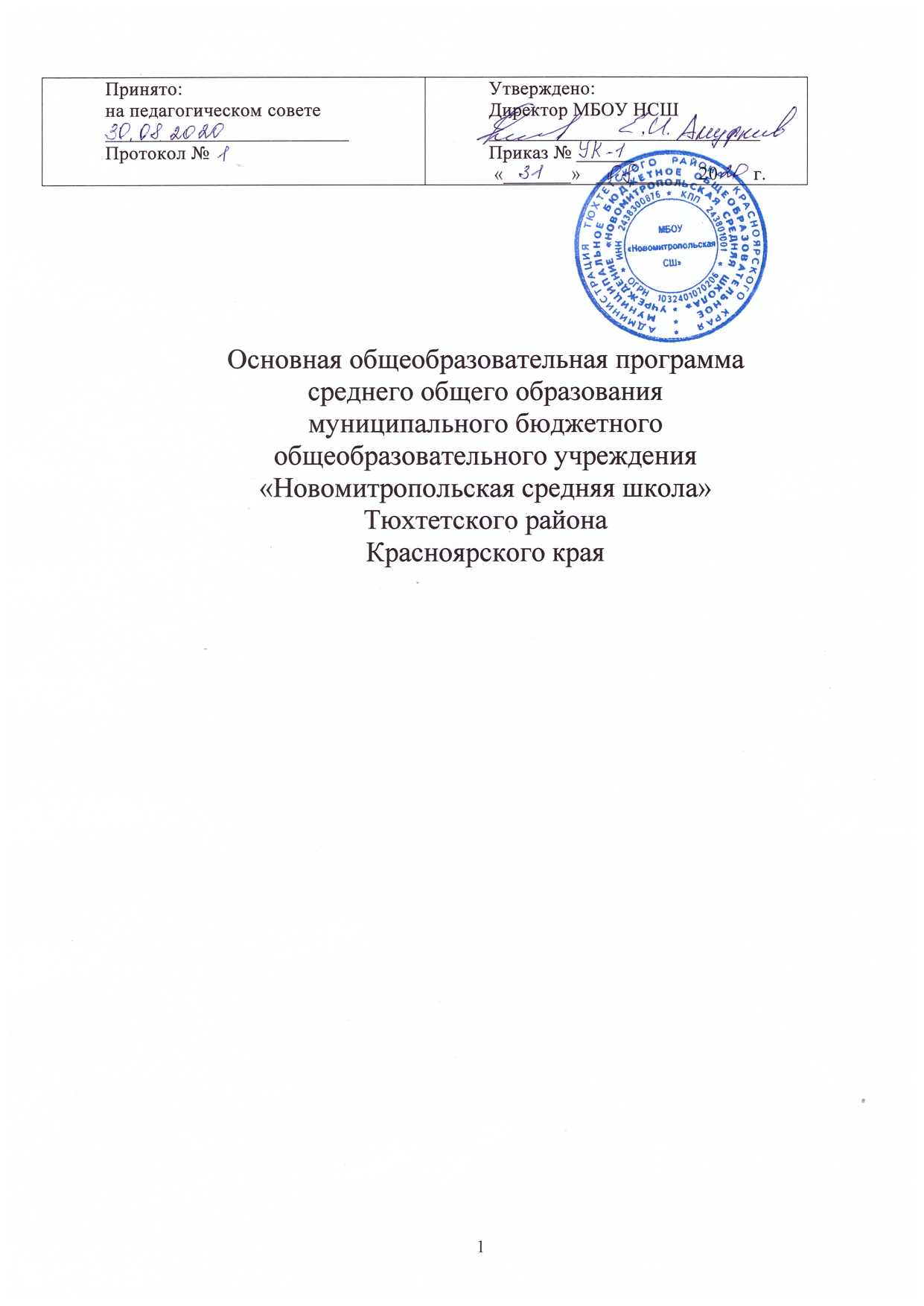 Содержание1 Целевой раздел основной образовательной программы среднего общего образования1.1  Пояснительная записка1.2  Планируемые предметные результаты освоения обучающимися основной образовательной программы среднего общего образования 1.3  Система оценки достижения планируемых результатов освоения ООП СОО2.  Содержательный раздел основной образовательной программы среднего общего образования2.1  Рабочие программы отдельных учебных предметов3.  Организационный раздел основной образовательной программы среднего общего образования3.1  Учебный план 3.2  Календарный учебный график3.3  Методическое обеспечение образовательного процесса среднего  общего образования  I. Целевой раздел основной образовательной программы среднего общего образования 1.1.Пояснительная записка Цели  и  задачи  реализации  основной  образовательной  программы  среднего общего образования Целями реализации основной образовательной программы среднего общего образования являются: становление  и  развитие  личности  обучающегося  в  ее  самобытности  и уникальности,  осознание  собственной  индивидуальности,  появление  жизненных планов, готовность к самоопределению; достижение  выпускниками  планируемых  результатов:  компетенций  и компетентностей,  определяемых  личностными,  семейными,  общественными, государственными  потребностями  и  возможностями  обучающегося  старшего школьного возраста, индивидуальной образовательной траекторией его развития и состоянием здоровья.  Достижение  поставленных  целей  при  разработке  и  реализации  образовательной организацией  основной  образовательной  программы  среднего  общего  образования предусматривает решение следующих основных задач: формирование российской гражданской идентичности обучающихся; сохранение  и  развитие  культурного  разнообразия  и  языкового  наследия многонационального народа Российской Федерации, реализация права на изучение родного  языка,  овладение  духовными  ценностями  и  культурой многонационального народа России; обеспечение равных возможностей получения качественного  среднего  общего  образования;  обеспечение  достижения обучающимися образовательных результатов; обеспечение реализации бесплатного образования  на  уровне  среднего  общего  образования  в  объеме  основной образовательной программы, предусматривающей изучение обязательных учебных предметов,  входящих  в  учебный  план  (учебных  предметов  по  выбору  из обязательных предметных областей, дополнительных учебных предметов, курсов по выбору и общих для включения во все учебные планы учебных предметов, в том числе на углубленном уровне); установление  требований  к  воспитанию  и  социализации  обучающихся,  их самоидентификации  посредством  личностно  и  общественно  значимой деятельности,  социального  и  гражданского  становления,  осознанного  выбора профессии,  понимание  значения  профессиональной  деятельности  для  человека  и общества, в том числе через реализацию образовательных программ, входящих в основную  образовательную  программу;  обеспечение  преемственности  основных образовательных  программ  начального  общего,  основного  общего,  среднего общего, профессионального образования; развитие государственно-общественного управления в образовании; формирование  основ  оценки  результатов  освоения  обучающимися  основной образовательной  программы,  деятельности  педагогических  работников, организаций, осуществляющих образовательную деятельность; создание условий для развития и самореализации обучающихся, для формирования здорового,  безопасного  и  экологически  целесообразного  образа  жизни обучающихся. Принципы и подходы к формированию основной образовательной программы среднего общего образования Методологической  основой  программы  ООП  СОО  является  системно-деятельностный подход, который предполагает: формирование готовности обучающихся к  саморазвитию  и  непрерывному  образованию;  проектирование  и  конструирование развивающей  образовательной  среды  организации,  осуществляющей  образовательную деятельность; активную учебно-познавательную деятельность обучающихся; построение образовательной деятельности с учетом индивидуальных, возрастных, психологических, физиологических особенностей и здоровья обучающихся. Основная  образовательная  программа  формируется  на  основе  системно-деятельностного  подхода.  В  связи  с  этим  личностное,  социальное,  познавательное развитие обучающихся определяется характером организации их деятельности, в первую очередь  учебной,  а  процесс  функционирования  образовательной  организации, отраженный  в  основной  образовательной  программе  (ООП),  рассматривается  как совокупность следующих взаимосвязанных компонентов: цели образования; содержания образования на уровне среднего общего образования; форм, методов, средств реализации этого  содержания  (технологии  преподавания,  освоения,  обучения);  субъектов  системы образования  (педагогов,  обучающихся,  их  родителей  (законных  представителей)); материальной  базы  как  средства  системы  образования,  в  том  числе  с  учетом  принципа преемственности  начального  общего,  основного  общего,  среднего  общего, профессионального образования, который может быть реализован как через содержание, так и через формы, средства, технологии, методы и приемы работы. Основная  образовательная  программа  при  конструировании  и  осуществлении образовательной деятельности ориентируется на личность как цель, субъект, результат и главный  критерий  эффективности,  на  создание  соответствующих  условий  для саморазвития творческого потенциала личности. Осуществление  принципа  индивидуально-дифференцированного  подхода позволяет  создать  оптимальные  условия  для  реализации  потенциальных  возможностей каждого  обучающегося.  Основная  образовательная  программа  формируется  с  учетом психолого-педагогических особенностей развития детей 15-18 лет, связанных: с  формированием  у  обучающихся  системы  значимых  социальных  и межличностных  отношений,  ценностно-смысловых  установок,  отражающих личностные  и  гражданские  позиции  в  деятельности,  ценностных  ориентаций, мировоззрения  как  системы  обобщенных  представлений  о  мире  в  целом,  об окружающей  действительности,  других  людях  и  самом  себе,  готовности руководствоваться ими в деятельности; с переходом от учебных действий, характерных для основной школы и связанных с овладением  учебной  деятельностью  в  единстве  мотивационно-смыслового  и операционно-технического  компонентов,  к  учебно-профессиональной деятельности,  реализующей  профессиональные  и  личностные  устремления обучающихся.  Ведущее  место  у  обучающихся  на  уровне  среднего  общего образования  занимают  мотивы,  связанные  с  самоопределением  и  подготовкой  к самостоятельной  жизни,  с  дальнейшим  образованием  и  самообразованием.  Эти мотивы приобретают личностный смысл и становятся действенными; с освоением видов деятельности по получению нового знания в рамках учебного предмета, его преобразованию  и  применению  в  учебных,  учебно-проектных  и  социально-проектных  ситуациях,  с  появлением  интереса  к  теоретическим  проблемам,  к способам  познания  и  учения,  к  самостоятельному  поиску  учебно-теоретических проблем, способности к построению индивидуальной образовательной траектории; с формированием у обучающихся научного типа мышления, овладением научной терминологией, ключевыми понятиями, методами и приемами; с самостоятельным приобретением идентичности; повышением требовательности к самому себе; углублением самооценки; большим реализмом в формировании целей и  стремлении  к  тем  или  иным  ролям;  ростом  устойчивости  к  фрустрациям; усилением потребности влиять на других людей. Переход обучающегося в старшую школу совпадает с первым периодом юности, или  первым  периодом  зрелости,  который  отличается  сложностью  становления личностных  черт.  Центральным  психологическим  новообразованием  юношеского возраста  является  предварительное  самоопределение,  построение  жизненных  планов  на будущее,  формирование  идентичности  и  устойчивого  образа  «Я».  Направленность личности  в  юношеском  возрасте  характеризуется  ее  ценностными  ориентациями, интересами, отношениями, установками, мотивами, переходом от подросткового возраста к  самостоятельной  взрослой  жизни.  К  этому  периоду  фактически  завершается становление  основных  биологических  и  психологических  функций,  необходимых взрослому  человеку  для  полноценного  существования.  Социальное  и  личностное самоопределение в данном возрасте предполагает не столько эмансипацию от взрослых, сколько четкую ориентировку и определение своего места во взрослом мире. Основная  образовательная  программа  формируется  с  учетом  принципа демократизации,  который  обеспечивает  формирование  и  развитие  демократической культуры  всех  участников  образовательных  отношений  на  основе  сотрудничества, сотворчества,  личной  ответственности  в  том  числе  через  развитие  органов государственно-общественного управления образовательной организацией. Основная образовательная программа формируется в соответствии с требованиями  ФКГОС  СОО  и  с  учетом  индивидуальных  особенностей,  потребностей  и  запросов обучающихся и их родителей (законных представителей) при получении среднего общего образования,  включая  образовательные  потребности  обучающихся  с  ограниченными возможностями  здоровья  и  инвалидов,  а  также  значимость  данного  уровня  общего образования  для  продолжения  обучения  в  профессиональной  образовательной организации или образовательной организации высшего образования, профессиональной деятельности и успешной социализации. Общая характеристика основной образовательной программы Основная образовательная программа среднего общего образования разработана на основе  Конституции  Российской  Федерации,  Конвенции  ООН  о  правах  ребенка, учитывает  региональные,  национальные  и  этнокультурные  потребности  народов Российской  Федерации,  обеспечивает  достижение  обучающимися  образовательных результатов  в  соответствии  с  требованиями,  определяет  цели,  задачи,  планируемые результаты, содержание и организацию образовательной деятельности на уровне среднего общего  образования  и  реализуется  образовательной  организацией  через  урочную  и внеурочную  деятельность  с  соблюдением  требований  государственных  санитарно-эпидемиологических правил и нормативов. Программа содержит три раздела: целевой, содержательный и организационный. В  целях  обеспечения  индивидуальных  потребностей  обучающихся  в  основной образовательной  программе  предусматриваются  учебные  предметы,  курсы, обеспечивающие  различные  интересы  обучающихся,  в  том  числе  этнокультурные. Организация  образовательной  деятельности  по  основным  образовательным программам  среднего  общего  образования  основана  на  дифференциации  содержания  с учетом  образовательных  потребностей  и  интересов  обучающихся,  обеспечивающих изучение  учебных  предметов  всех  предметных  областей  основной  образовательной программы  среднего  общего  образования  на  базовом  или  углубленном  уровнях 
(профильное  обучение)  основной  образовательной  программы  среднего  общего образования. 1.2. Планируемые предметные результаты освоения обучающимися основной образовательной программы среднего общего образования Основная образовательная программа среднего общего образования предполагает развитие общих учебных умения, навыков и способов деятельности на базовом уровне. В  результате  освоения  содержания  среднего  общего  образования  учащийся получает  возможность  совершенствовать  и  расширить  круг  общих  учебных  умений, навыков  и  способов  деятельности.  Предлагаемая  рубрикация  имеет  условный (примерный) характер. Овладение общими умениями, навыками, способами деятельности как  существенными  элементами  культуры  является  необходимым  условием  развития  и социализации учащихся. Познавательная деятельность Умение  самостоятельно  и  мотивированно  организовывать  свою  познавательную деятельность  (от  постановки  цели  до  получения  и  оценки  результата).  Использование элементов  причинно-следственного  и  структурно-функционального  анализа. Исследование  несложных  реальных  связей  и  зависимостей.  Определение  сущностных характеристик  изучаемого  объекта;  самостоятельный  выбор  критериев  для  сравнения, сопоставления, оценки и классификации объектов. Участие в проектной деятельности, в организации  и  проведении  учебно-исследовательской  работы:  выдвижение  гипотез, осуществление  их  проверки,  владение  приемами  исследовательской  деятельности, элементарными умениями прогноза (умение отвечать на вопрос: "Что произойдет, если..."). Самостоятельное  создание  алгоритмов  познавательной  деятельности  для  решения  задач творческого и поискового характера. Формулирование полученных результатов. Создание собственных произведений, идеальных и реальных моделей объектов, процессов, явлений, в  том  числе  с  использованием  мультимедийных  технологий,  реализация  оригинального замысла,  использование  разнообразных  (в  том  числе  художественных)  средств,  умение импровизировать. Информационно-коммуникативная деятельность Поиск  нужной  информации  по  заданной  теме  в  источниках  различного  типа. Извлечение необходимой информации из источников, созданных в различных знаковых системах  (текст,  таблица,  график,  диаграмма,  аудиовизуальный  ряд  и  др.),  отделение основной  информации  от  второстепенной,  критическое  оценивание  достоверности полученной информации, передача содержания информации адекватно поставленной цели (сжато, полно, выборочно). Перевод информации из одной знаковой системы в другую (из текста  в  таблицу,  из  аудиовизуального  ряда  в  текст  и  др.),  выбор  знаковых  систем адекватно  познавательной  и  коммуникативной  ситуации.  Умение  развернуто обосновывать  суждения,  давать  определения,  приводить  доказательства  (в  том  числе  от противного).  Объяснение  изученных  положений  на  самостоятельно  подобранных конкретных примерах. Выбор  вида  чтения  в  соответствии  с  поставленной  целью  (ознакомительное, просмотровое,  поисковое  и  др.).  Свободная  работа  с  текстами  художественного, публицистического и официально-делового стилей, понимание их специфики; адекватное восприятие  языка  средств  массовой  информации.  Владение  навыками  редактирования текста, создания собственного текста. Использование  мультимедийных  ресурсов  и  компьютерных  технологий  для обработки,  передачи,  систематизации  информации,  создания  баз  данных,  презентации результатов познавательной и практической деятельности. Владение  основными  видами  публичных  выступлений  (высказывание,  монолог, дискуссия,  полемика),  следование  этическим  нормам  и  правилам  ведения  диалога 
(диспута). Рефлексивная деятельность Понимание  ценности  образования  как  средства  развития  культуры  личности. Объективное  оценивание  своих  учебных  достижений,  поведения,  черт  своей  личности; учет мнения других людей при определении собственной позиции и самооценке. Умение соотносить приложенные усилия с полученными результатами своей деятельности. Владение  навыками  организации  и  участия  в  коллективной  деятельности: постановка общей цели и определение средств ее достижения, конструктивное восприятие иных  мнений  и  идей,  учет  индивидуальности  партнеров  по  деятельности,  объективное определение своего вклада в общий результат. Оценивание и корректировка своего поведения в окружающей среде, выполнение в практической деятельности и в повседневной жизни экологических требований. Осознание своей национальной, социальной, конфессиональной принадлежности. Определение собственного отношения к явлениям современной жизни. Умение отстаивать свою  гражданскую  позицию,  формулировать  свои  мировоззренческие  взгляды. Осуществление  осознанного  выбора  путей  продолжения  образования  или  будущей профессиональной деятельности. Принципиальным  отличием  результатов  базового  уровня  от  результатов углубленного  уровня  является  их  целевая  направленность.  Результаты  базового  уровня ориентированы на общую функциональную грамотность, получение компетентностей для повседневной жизни и общего развития. Эта группа результатов предполагает: понимание  предмета,  ключевых  вопросов  и  основных  составляющих  элементов изучаемой  предметной  области,  что  обеспечивается  не  за  счет  заучивания определений  и  правил,  а  посредством  моделирования  и  постановки  проблемных вопросов культуры, характерных для данной предметной области; умение  решать  основные  практические  задачи,  характерные  для  использования методов и инструментария данной предметной области; осознание  рамок  изучаемой  предметной  области,  ограниченности  методов  и инструментов, типичных связей с некоторыми другими областями знания. Результаты  углубленного  уровня  ориентированы  на  получение  компетентностей для  последующей  профессиональной  деятельности  как  в  рамках  данной  предметной области, так и в смежных с ней областях. Эта группа результатов предполагает: овладение  ключевыми  понятиями  и  закономерностями,  на  которых  строится данная  предметная  область,  распознавание  соответствующих  им  признаков  и взаимосвязей,  способность  демонстрировать  различные  подходы  к  изучению явлений, характерных для изучаемой предметной области; умение решать как некоторые практические, так и основные теоретические задачи, характерные  для  использования  методов  и  инструментария  данной  предметной области; наличие  представлений  о  данной  предметной  области  как  целостной  теории (совокупности теорий), об основных связях с иными смежными областями знаний. 1.2.1 Русский язык В результате изучения русского языка (на базовом уровне) ученик должен знать/понимать •  функции  языка;  основные  сведения  о  лингвистике  как  науке,  роли старославянского  языка  в  развитии  русского  языка,  формах  существования  русского национального языка, литературном языке и его признаках; •  системное устройство языка, взаимосвязь его уровней и единиц; • понятие языковой нормы, ее функций, современные тенденции в развитии норм русского литературного языка; •  компоненты  речевой  ситуации;  основные  условия  эффективности  речевого общения; •  основные аспекты культуры речи; требования, предъявляемые к устным и письменным  текстам  различных  жанров  в  учебно-научной,  обиходно-бытовой,  социально-культурной и деловой сферах общения; уметь •  проводить различные виды анализа языковых единиц; языковых явлений и фактов, допускающих неоднозначную интерпретацию; •  разграничивать варианты норм, преднамеренные и непреднамеренные нарушения языковой нормы; •  проводить  лингвистический  анализ учебно-научных,  деловых,  публицистических, разговорных и художественных текстов; •  оценивать  устные  и  письменные  высказывания  с  точки  зрения  языкового оформления, эффективности достижения поставленных коммуникативных задач; •  объяснять  взаимосвязь  фактов  языка  и  истории,  языка  и  культуры  русского  и других народов; аудирование и чтение •  использовать  разные  виды  чтения  (ознакомительно-изучающее,  ознакомительно-реферативное и др.) в зависимости от коммуникативной задачи; •  извлекать  необходимую  информацию  из  различных  источников:  учебно-научных текстов,  справочной  литературы,  средств  массовой  информации,  в  том  числе представленных в электронном виде на различных информационных носителях; •  владеть  основными  приемами  информационной  переработки  устного  и письменного текста; говорение и письмо •  создавать  устные  и  письменные  монологические  и  диалогические  высказывания различных  типов  и  жанров  в  социально-культурной,  учебно-  научной  (на  материале изучаемых  учебных  дисциплин),  деловой  сферах  общения;  редактировать  собственный текст; •  применять  в  практике  речевого  общения  основные  орфоэпические,  лексические, грамматические  нормы  современного  русского  литературного  языка;  использовать  в собственной речевой практике синонимические ресурсы русского языка; •  применять  в  практике  письма  орфографические  и  пунктуационные  нормы современного русского литературного языка; •  соблюдать нормы речевого поведения в различных сферах и ситуациях общения, в том числе при обсуждении дискуссионных проблем; Использовать  приобретенные  знания  и  умения  в  практической  деятельности  и повседневной жизни для: •  осознания  русского  языка  как  духовной,  нравственной  и  культурной  ценности народа; приобщения к ценностям национальной и мировой культуры; •  углубления  лингвистических  знаний,  расширения  кругозора  в  области филологических наук и получения высшего филологического образования; •  совершенствования  коммуникативных  способностей;  развития  готовности  к речевому  взаимодействию,  межличностному  и  межкультурному  общению, сотрудничеству; •  увеличения продуктивного, рецептивного и  потенциального словаря; расширения круга  используемых  языковых  и  речевых  средств;  совершенствования  способности  к самооценке через наблюдение за собственной речью; •  развития интеллектуальных и творческих способностей, навыков самостоятельной деятельности,  использования  языка  для  самореализации,  самовыражения  в  различных областях человеческой деятельности; •  удовлетворения познавательных интересов в области гуманитарных наук;  •  самообразования и  активного  участия  в  производственной,  культурной  и общественной жизни государства. 1.2.2 ЛитератураВ результате изучения литературы на базовом уровне обучающийся должен: знать/понимать •  осознавать национальное своеобразие русского языка; •  образную природу словесного искусства; •  содержание изученных литературных произведений; •  основные факты жизни и творчества писателей-классиков XIX-XX вв.; •  основные закономерности историко-литературного процесса и черты литературных направлений; •  основные теоретико-литературные понятия;  уметь •  воспроизводить содержание литературного произведения; •  анализировать  и  интерпретировать  художественное  произведение,  используя сведения по истории и теории литературы (тематика, проблематика, нравственный пафос, система образов, особенности композиции, изобразительно-выразительные средства языка, художественная деталь); анализировать эпизод (сцену) изученного произведения, объяснять его связь с проблематикой произведения; •  соотносить  художественную  литературу  с  общественной  жизнью  и  культурой; раскрывать  конкретно-историческое  и  общечеловеческое  содержание  изученных литературных  произведений;  выявлять  «сквозные»  темы  и  ключевые  проблемы русской  литературы;  соотносить  произведение  с  литературным  направлением эпохи; •  определять род и жанр произведения; •  сопоставлять литературные произведения; •  выявлять авторскую позицию;  •  выразительно  читать  изученные  произведения  (или  их  фрагменты),  соблюдая нормы литературного произношения; •  аргументировано формулировать свое отношение к прочитанному произведению; •  писать  рецензии  на  прочитанные  произведения  и  сочинения  разных  жанров  на литературные темы. использовать  приобретенные  знания  и  умения  в  практической  деятельности  и повседневной жизни для: •  создания связного текста (устного и письменного) на необходимую тему с учетом норм русского литературного языка; •  участия в диалоге или дискуссии; •  самостоятельного знакомства с явлениями художественной культуры и оценки их эстетической значимости; •  определения своего круга чтения и оценки литературных произведений; •  определения  своего  круга  чтения  по  русской  литературе,  понимания  и  оценки иноязычной  русской  литературы,  формирования  культуры  межнациональных отношений. 1.2.3. Иностранный языкВ результате изучения иностранного языка (английского) на базовом уровне обучающийся должен знать/понимать •  значения  новых  лексических  единиц,  связанных  с  тематикой  данного  этапа обучения  и  соответствующими  ситуациями  общения,  в  том  числе  оценочной лексики,  реплик-клише  речевого  этикета,  отражающих  особенности  культуры страны/стран изучаемого языка; •  значение  изученных  грамматических  явлений  в  расширенном  объеме  (видо-временные, неличные и неопределенно-личные формы глагола, формы условного наклонения,  косвенная  речь  /  косвенный  вопрос,  побуждение  и  др.,  согласование времен); •  страноведческую  информацию  из  аутентичных  источников,  обогащающую социальный  опыт  школьников:  сведения  о  стране/странах  изучаемого  языка,  их науке и культуре, исторических и современных реалиях, общественных деятелях, месте  в  мировом  сообществе  и  мировой  культуре,  взаимоотношениях  с  нашей страной,  языковые  средства  и  правила  речевого  и  неречевого  поведения  в соответствии со сферой общения и социальным статусом партнера; уметь говорение •  вести  диалог,  используя  оценочные  суждения,  в  ситуациях  официального  и неофициального общения (в рамках изученной тематики); беседовать о себе, своих планах; участвовать в обсуждении проблем в связи с прочитанным/прослушанным иноязычным текстом, соблюдая правила речевого этикета; •  рассказывать  о  своем  окружении,  рассуждать  в  рамках  изученной  тематики  и проблематики;  представлять  социокультурный  портрет  своей  страны  и страны/стран изучаемого языка; аудирование •  относительно  полно  и  точно  понимать  высказывания  собеседника  в распространенных  стандартных  ситуациях  повседневного  общения,  понимать основное содержание и извлекать необходимую информацию из различных аудио- и видеотекстов: прагматических (объявления, прогноз погоды), публицистических (интервью, репортаж), соответствующих тематике данной ступени обучения; чтение •  читать  аутентичные  тексты  различных  стилей:  публицистические, художественные, научно-популярные, прагматические,  используя основные виды чтения (ознакомительное, изучающее, поисковое/просмотровое) в зависимости от коммуникативной задачи; письменная речь •  писать  личное  письмо,  заполнять  анкету,  письменно  излагать  сведения  о  себе  в форме,  принятой  в  стране/странах  изучаемого  языка,  делать  выписки  из иноязычного текста; 
использовать  приобретенные  знания  и  умения  в  практической  деятельности  и повседневной жизни для: •  общения  с  представителями  других  стран,  ориентации  в  современном поликультурном мире; •  получения сведений из иноязычных источников информации (в том числе через Интернет), необходимых в образовательных и самообразовательных целях; •  расширения возможностей в выборе будущей профессиональной деятельности; •  изучения  ценностей  мировой  культуры,  культурного  наследия  и  достижений других  стран;  ознакомления  представителей  зарубежных  стран  с  культурой  и достижениями России. 1.2.4. МатематикаВ результате изучения курса математики на базовом уровне обучающийся должен: знать/понимать •  значение  математической  науки  для  решения  задач,  возникающих  в  теории  и практике; широту и в то же время ограниченность применения математических методов к анализу и исследованию процессов и явлений в природе и обществе; •  значение  практики  и  вопросов,  возникающих  в  самой  математике  для формирования  и  развития  математической  науки;  историю  развития  понятия  числа, создания математического анализа, возникновения и развития геометрии; •  универсальный  характер  законов  логики  математических  рассуждений,  их применимость во всех областях человеческой деятельности; •  вероятностный характер различных процессов окружающего мира. Алгебра уметь •  выполнять  арифметические  действия,  сочетая  устные  и  письменные  приемы, применение вычислительных устройств;  находить значения корня натуральной степени, степени  с  рациональным  показателем,  логарифма,  используя  при  необходимости вычислительные  устройства;  пользоваться  оценкой  и  прикидкой  при  практических расчетах •  проводить  по  известным  формулам  и  правилам  преобразования  буквенных выражений, включающих степени, радикалы, логарифмы и тригонометрические функции; •  вычислять значения числовых и буквенных выражений, осуществляя необходимые подстановки и преобразования; использовать приобретенные знания и умения в практической деятельности и повседневной жизни для: •  практических  расчетов  по  формулам,  включая  формулы,  содержащие  степени, радикалы,  логарифмы  и  тригонометрические  функции,  используя  при  необходимости справочные материалы и простейшие вычислительные устройства; Функции и графики  уметь •  определять  значение  функции  по  значению  аргумента  при  различных  способах задания функции; •  строить графики изученных функций; •  описывать по графику и в простейших случаях по формуле поведение и свойства функций, находить по графику функции наибольшие и наименьшие значения; •  решать уравнения, простейшие системы уравнений, используя свойства функций и их графиков; использовать приобретенные знания и умения в практической деятельности и повседневной жизни для: •  описания  с  помощью  функций  различных  зависимостей,  представления  их графически, интерпретации графиков; Начала математического анализа  уметь •  вычислять  производные  и  первообразные  элементарных  функций,  используя справочные материалы; •  исследовать  в  простейших  случаях  функции  на  монотонность,  находить наибольшие  и  наименьшие  значения  функций,  строить  графики  многочленов  и простейших рациональных функций с использованием аппарата математического анализа; •   вычислять в простейших случаях площади с использованием первообразной; использовать приобретенные знания и умения в практической деятельности и повседневной жизни для: •  решения прикладных задач, в том числе социально -экономических и физических, на наибольшие и наименьшие значения, на нахождение скорости и ускорения; Уравнения и неравенства  уметь •  решать рациональные, показательные и логарифмические уравнения и неравенства, простейшие иррациональные и тригонометрические уравнения, их системы; •  составлять уравнения и неравенства по условию задачи; •  использовать  для  приближенного  решения  уравнений  и  неравенств  графический метод; •  изображать  на  координатной  плоскости  множества  решений  простейших уравнений и их систем; использовать приобретенные знания и умения в практической деятельности и повседневной жизни для: •  построения и исследования простейших математических моделей; Элементы комбинаторики, статистики и теории вероятностей  уметь •  решать простейшие комбинаторные задачи методом перебора, а также •  с использованием известных формул; •  вычислять в простейших случаях вероятности событий на основе подсчета числа исходов; использовать приобретенные знания и умения в практической деятельности и повседневной жизни для: •  анализа реальных числовых данных, представленных в виде диаграмм, графиков; •  анализа информации статистического характера; Геометрия уметь •  распознавать  на  чертежах  и  моделях  пространственные  формы;  соотносить трехмерные объекты с их описаниями, изображениями; •  описывать  взаимное  расположение  прямых  и  плоскостей  в  пространстве, аргументировать свои суждения об этом расположении; •  анализировать  в  простейших  случаях  взаимное  расположение  объектов  в пространстве; •  изображать  основные  многогранники  и  круглые  тела;  выполнять  чертежи  по условиям задач; •  строить простейшие сечения куба, призмы, пирамиды; •  решать планиметрические и простейшие стереометрические задачи на нахождение геометрических величин (длин, углов, площадей, объемов); •  использовать  при  решении  стереометрических  задач  планиметрические  факты  и методы; •  проводить доказательные рассуждения в ходе решения задач; 
использовать приобретенные знания и умения в практической деятельности и повседневной жизни для: •  исследования  (моделирования)  несложных  практических  ситуаций  на  основе изученных формул и свойств фигур; •  вычисления объемов и площадей поверхностей пространственных тел при решении практических  задач,  используя  при  необходимости  справочники  и  вычислительные устройства. 1.2.5. Информатика и ИКТ В результате изучения курса информатики и ИКТ 10-11 классов на базовом уровне обучающийся должен: знать/понимать •  виды  информационных  процессов;  примеры  источников  и  приемников информации; •  единицы  измерения  количества  и  скорости  передачи  информации;  принцип дискретного (цифрового) представления информации; •  программный принцип работы компьютера; •  назначение  и  функции  используемой  технологии  обработки  текстовой информации; •  основные  свойства  алгоритма,  типы  алгоритмических  конструкций:  следование, ветвление, цикл; уметь •  оперировать  информационными  объектами,  используя  графический  интерфейс: открывать, именовать, сохранять объекты, архивировать и разархивировать информацию, пользоваться меню и окнами, справочной системой; •  выполнять и строить простые алгоритмы; •  искать информацию с применением правил поиска (построения запросов) в базах данных, компьютерных сетях, некомпьютерных источниках информации (справочниках и словарях,  каталогах,  библиотеках)  при  выполнении  заданий  и  проектов  по  различным учебным дисциплинам; •  пользоваться  персональным  компьютером  и  его  периферийным  оборудованием (принтером,  сканером,  модемом,  мультимедийным  проектором,  цифровой  камерой, цифровым датчиком); следовать требованиям техники безопасности, гигиены, эргономики и ресурсосбережения при работе со средствами информационных и коммуникационных технологий; •  оценивать  числовые  параметры  информационных  объектов  и  процессов:  объем памяти, необходимый для хранения информации; скорость передачи информации; •  создавать информационные объекты, в том числе: •  создавать текстовый документ, проводить проверку правописания; использовать в тексте таблицы, изображения; •  пользоваться  персональным  компьютером;  следовать  требованиям  техники безопасности,  гигиены,  эргономики  и  ресурсосбережения  при  работе  со  средствами информационных и коммуникационных технологий; •  структурировать текст, используя нумерацию страниц, списки, ссылки, оглавления; проводить проверку правописания; использовать в тексте таблицы, изображения; •  создавать и использовать различные формы представления информации: формулы, графики, диаграммы, таблицы (в том числе динамические, электронные, в частности - в практических задачах), переходить от одного представления данных к другому; •  создавать презентации на основе шаблонов; Использовать  приобретенные  знания  и  умения  в  практической  деятельности  и повседневной жизни для: •  создания  информационных  объектов,  в  том  числе  для  оформления  результатов учебной работы; •  организации  индивидуального  информационного  пространства,  создания  личных коллекций информационных объектов; •  использования  информационных  ресурсов  общества  с  соблюдением соответствующих правовых и этических норм; •  создания  простейших  моделей  объектов  и  процессов  в  виде  изображений  и чертежей, динамических (электронных) таблиц, программ (в том числе  - в форме  блок-схем); •  проведения  компьютерных  экспериментов  с  использованием  готовых  моделей объектов и процессов; •  передачи  информации  по  телекоммуникационным  каналам  в  учебной  и  личной переписке,  использования  информационных  ресурсов  общества  с  соблюдением соответствующих правовых и этических норм. 1.2.6. ИсторияВ результате изучения истории на базовом уровне обучающийся должен знать/понимать •  основные  факты,  процессы  и  явления,  характеризующие  целостность  и системность отечественной и всемирной истории; •  периодизацию всемирной и отечественной истории; •  современные версии и трактовки важнейших проблем отечественной и всемирной истории; •  историческую обусловленность современных общественных процессов; •  особенности исторического пути России, ее роль в мировом сообществе; уметь •  проводить поиск исторической информации в источниках разного типа; •  критически  анализировать  источник  исторической  информации  (характеризовать авторство источника, время, обстоятельства и цели его создания); •  анализировать  историческую  информацию,  представленную  в  разных  знаковых системах (текст, карта, таблица, схема, аудиовизуальный ряд); •  различать в исторической информации факты и мнения, исторические описания и исторические объяснения; •  устанавливать причинно-следственные связи между явлениями, пространственные и временные рамки изучаемых исторических  процессов и явлений; •  участвовать  в  дискуссиях  по  историческим  проблемам,  формулировать собственную  позицию  по  обсуждаемым  вопросам,  используя  для  аргументации исторические сведения; •  представлять результаты изучения исторического материала  в формах  конспекта, реферата, рецензии; использовать  приобретенные  знания  и  умения  в  практической  деятельности  и повседневной жизни для: •  определения собственной позиции по отношению к явлениям современной жизни, исходя из их исторической обусловленности; •  использования  навыков  исторического  анализа  при  критическом  восприятии получаемой извне социальной информации; •  соотнесения своих действий и поступков окружающих с исторически возникшими формами социального поведения; •  осознания  себя  как  представителя  исторически  сложившегося  гражданского, этнокультурного, конфессионального сообщества, гражданина России. 1.2.7. Обществознание (включая экономику и право)В результате изучения обществознания на базовом уровне обучающийся должен знать/понимать •  биосоциальную  сущность  человека,  основные  этапы  и  факторы  социализации личности,  место и роль человека  в системе общественных отношений; •   тенденции развития общества в целом  как сложной динамичной  системы, а также важнейших социальных институтов;  •  необходимость  регулирования  общественных  отношений,  сущность  социальных норм,  механизмы правового регулирования; •  особенности социально-гуманитарного познания. уметь: •  характеризовать  основные  социальные  объекты,  выделяя  их  существенные признаки, закономерности развития;   •  анализировать  актуальную    информацию  о  социальных  объектах,  выявляя    их общие черты и различия; устанавливать соответствия между существенными чертами и признаками  изученных  социальных  явлений  и  обществоведческими  терминами  и понятиями; •  объяснять:  причинно-следственные  и  функциональные  связи  изученных социальных  объектов  (включая  взаимодействия  человека  и  общества,  важнейших социальных институтов, общества и природной среды, общества и культуры, взаимосвязи подсистем и элементов общества);  •  раскрывать  на  примерах    изученные  теоретические  положения  и  понятия социально-экономических и гуманитарных наук; •  осуществлять    поиск  социальной  информации,  представленной  в  различных знаковых системах (текст, схема, таблица, диаграмма, аудиовизуальный ряд); извлекать из неадаптированных  оригинальных  текстов(  правовых,  научно-популярных, публицистических и др. ) знания по заданным темам;  систематизировать, анализировать  и обобщать неупорядоченную социальную информацию; различать в ней факты и мнения, аргументы и выводы; •  оценивать  действия  субъектов  социальной  жизни,  включая  личности,  группы, организации,  с точки зрения социальных норм, экономической рациональности; •  формулировать на основе приобретенных обществоведческих знаний собственные  суждения и аргументы по определенным проблемам; •   подготовить  устное  выступление,  творческую  работу  по  социальной проблематике; •  применять социально-экономические и гуманитарные знания в процессе решения познавательных задач  по актуальным социальным проблемам. Использовать  приобретенные    знания  и  умения  в  практической  деятельности  и повседневной жизни для: •   успешного  выполнения  типичных  социальных  ролей;  сознательного взаимодействия с различными социальными институтами;  •  совершенствования собственной познавательной деятельности;  •  критического восприятия информации, получаемой в межличностном общении и в массовой  коммуникации;  осуществления  самостоятельного  поиска,  анализа  и использования собранной социальной информации. •  решения  практических  жизненных  проблем,  возникающих  в  социальной деятельности; •  ориентировки  в  актуальных  общественных  событиях,  определения  личной гражданской позиции; •  предвидения возможных последствий определенных социальных действий; •  оценки происходящих событий и поведения людей с точки зрения морали и права; •  реализации  и  защиты  прав  человека  и  гражданина,  осознанного  выполнения гражданских обязанностей; •  осуществления  конструктивного  взаимодействия  людей  с  разными  убеждениями, культурными ценностями и социальным положением. 1.2.8. География В результате изучения географии на базовом уровне обучающийся должен знать/понимать •  основные  географические  понятия  и  термины;  традиционные  и  новые  методы географических  исследований;  особенности  размещения  основных  видов  природных ресурсов,  их  главные  месторождения  и  территориальные  сочетания;  численность  и динамику  населения  мира,  отдельных  регионов  и  стран,  их  этногеографическую специфику;  различия  в  уровне  и  качестве  жизни  населения,  основные  направления миграций; проблемы современной урбанизации; •  географические  аспекты  отраслевой  и  территориальной  структуры  мирового хозяйства,  размещения  его  основных  отраслей;  географическую  специфику  отдельных стран  и  регионов,  их  различия  по  уровню  социально-экономического  развития, специализации  в  системе  международного  географического  разделения  труда; географические аспекты глобальных проблем человечества; •  особенности  современного  геополитического  и  геоэкономического  положения России, ее роль в международном географическом разделении труда; уметь •  определять  и  сравнивать  по  разным  источникам  информации  географические тенденции развития природных, социально-экономических и геоэкологических объектов, процессов и явлений; •  оценивать и объяснять ресурсообеспеченность отдельных стран и регионов мира, их  демографическую  ситуацию,  уровни  урбанизации  и  территориальной  концентрации населения и производства, степень природных, антропогенных и техногенных изменений отдельных территорий; •  применять разнообразные источники географической информации для проведения наблюдений за природными, социально-экономическими и геоэкологическими объектами, процессами и явлениями, их изменениями под влиянием разнообразных факторов; •  составлять комплексную географическую характеристику регионов и стран мира; таблицы,  картосхемы,  диаграммы,  простейшие  карты,  модели,  отражающие географические  закономерности  различных  явлений  и  процессов,  их  территориальные взаимодействия; •  сопоставлять географические карты различной тематики; использовать  приобретенные  знания  и  умения  в  практической  деятельности  и повседневной жизни для: •  выявления и объяснения географических аспектов различных текущих событий и ситуаций;   •  нахождения  и  применения  географической  информации,  включая  карты, статистические  материалы,  геоинформационные  системы  и  ресурсы  Интернета; правильной  оценки  важнейших  социально-экономических  событий  международной жизни,  геополитической  и  геоэкономической  ситуации  в  России,  других  странах  и регионах мира, тенденций их возможного развития; •  понимания географической специфики крупных регионов и стран мира в условиях глобализации,  стремительного  развития  международного  туризма  и  отдыха,  деловых  и образовательных программ, различных видов человеческого общении. 1.2.9.  БиологияВ  результате  изучения  курса  биологии  10-11  классов  на  базовом  уровне обучающийся должен: знать/понимать •  основные  положения  биологических  теорий  (клеточная,  эволюционная  теория Ч.Дарвина);  учение  В.И.Вернадского  о  биосфере;  сущность  законов  Г.Менделя, закономерностей изменчивости; •  строение  биологических  объектов:  клетки;  генов  и  хромосом;  вида  и  экосистем (структура);  •  сущность  биологических  процессов:  размножение,  оплодотворение,  действие искусственного и естественного отбора, формирование приспособленности, образование видов, круговорот веществ и превращения энергии в экосистемах и биосфере; •  вклад выдающихся ученых в развитие биологической науки;  •  биологическую терминологию и символику; уметь •  объяснять:  роль  биологии  в  формировании  научного  мировоззрения;  вклад биологических теорий в формирование современной естественнонаучной картины мира; единство живой и неживой природы, родство живых организмов; отрицательное влияние алкоголя,  никотина,  наркотических  веществ  на  развитие  зародыша  человека;  влияние мутагенов  на  организм  человека,  экологических  факторов  на  организмы;  взаимосвязи организмов и окружающей среды; причины эволюции, изменяемости видов, нарушений развития  организмов,  наследственных  заболеваний,  мутаций,  устойчивости  и  смены экосистем; необходимости сохранения многообразия видов; •  решать  элементарные  биологические  задачи;  составлять  элементарные  схемы скрещивания и схемы переноса веществ и энергии в экосистемах (цепи питания); •  описывать особей видов по морфологическому критерию;  •  выявлять  приспособления  организмов  к  среде  обитания,  источники  мутагенов  в окружающей среде (косвенно), антропогенные изменения в экосистемах своей местности; •  сравнивать:  биологические  объекты  (химический  состав  тел  живой  и  неживой природы,  зародыши  человека  и  других  млекопитающих,  природные  экосистемы  и агроэкосистемы  своей  местности),  процессы  (естественный  и  искусственный  отбор, половое и бесполое размножение) и делать выводы на основе сравнения;  •  анализировать и оценивать различные гипотезы сущности жизни, происхождения жизни и человека, глобальные экологические проблемы и пути их решения, последствия собственной деятельности в окружающей среде; •  изучать изменения в экосистемах на биологических моделях; •  находить  информацию  о  биологических  объектах  в  различных  источниках (учебных  текстах,  справочниках,  научно-популярных  изданиях,  компьютерных  базах данных, ресурсах Интернет) и критически ее оценивать; использовать  приобретенные  знания  и  умения  в  практической  деятельности  и повседневной жизни для: •  соблюдения  мер  профилактики  отравлений,  вирусных  и  других  заболеваний, стрессов,  вредных  привычек  (курение,  алкоголизм,  наркомания);  правил  поведения  в природной среде; •  оказания  первой  помощи  при  простудных  и  других  заболеваниях,  отравлении пищевыми продуктами; •  оценки  этических  аспектов  некоторых  исследований  в  области  биотехнологии (клонирование, искусственное оплодотворение). 1.2.10. Физика  В  результате  изучения  курса  физики  10-11  классов  на  базовом  уровне обучающийся должен: знать/понимать •  смысл  понятий:  физическое  явление,  гипотеза,  закон,  теория,  вещество, взаимодействие,  электромагнитное  поле,  волна,  фотон,  атом,  атомное  ядро, ионизирующие излучения; •  смысл  физических  величин:  скорость,  ускорение,  масса,  сила,    импульс,  работа, механическая  энергия,  внутренняя  энергия,  абсолютная  температура,  средняя кинетическая энергия частиц вещества, количество теплоты, элементарный электрический заряд; •  смысл  физических  законов  классической  механики,  всемирного  тяготения, сохранения энергии, импульса и электрического заряда, термодинамики, геометрической и волновой оптики, электромагнитной индукции, фотоэффекта;  •  вклад  российских  и  зарубежных  ученых,  оказавших  наибольшее  влияние  на развитие физики; уметь •  описывать и объяснять физические явления и свойства тел: движение небесных тел и  искусственных  спутников  Земли;  свойства  газов,  жидкостей  и  твердых  тел; электромагнитную  индукцию,  распространение  электромагнитных  волн;  волновые свойства света; излучение и поглощение света атомом; фотоэффект; •  отличать гипотезы  от  научных  теорий;  делать  выводы  на  основе экспериментальных  данных;  приводить  примеры,  показывающие,  что:  наблюдения  и эксперимент являются основой для выдвижения гипотез и теорий, позволяют проверить истинность  теоретических  выводов;  физическая  теория  дает  возможность  объяснять известные явления природы и научные факты, предсказывать еще неизвестные явления; •  приводить  примеры  практического  использования  физических  знаний: законов механики,  термодинамики  и  электродинамики  в  энергетике;  различных  видов электромагнитных излучений для развития радио и телекоммуникаций, квантовой физики в создании ядерной энергетики, лазеров; •  воспринимать  и  на  основе  полученных  знаний  самостоятельно оценивать информацию,  содержащуюся  в  сообщениях  СМИ,    Интернете,  научно-популярных статьях; использовать  приобретенные  знания  и  умения  в  практической  деятельности  и повседневной жизни для: •  приводить  примеры  практического  использования:  физических  знаний, достижений классической механики для развития современной техники и космонавтики; законов  термодинамики  и  электродинамики  в  энергетике;  различных  видов электромагнитных  излучений  для  развития  радио-  и  телекоммуникаций;  квантовой физики в создании ядерной энергетики и лазеров;  •  правильно  использовать изученные физические приборы и технические средства, бытовые  электроприборы,  соблюдать  правила  безопасного  обращения  с электропроводкой. 1.2.11. Химия В  результате  изучения  курса  химии  10-11  классов  на  базовом  уровне обучающийся должен: знать/понимать •  важнейшие химические понятия: вещество, химический элемент, атом, молекула, относительные  атомная  и  молекулярная  массы,  ион,  аллотропия,  изотопы,  химическая связь,  электроотрицательность,  валентность,  степень  окисления,  моль,  молярная  масса, молярный  объем,  вещества  молекулярного  и  немолекулярного  строения,  растворы, электролит  и  неэлектролит,  электролитическая  диссоциация,  окислитель  и восстановитель,  окисление  и  восстановление,  тепловой  эффект  реакции,  скорость химической  реакции,  катализ,  химическое  равновесие,  углеродный  скелет, функциональная группа, изомерия, гомология; •  основные  законы  химии:  сохранения  массы  веществ,  постоянства  состава, периодический закон; •  основные  теории  химии:  химической  связи,  электролитической  диссоциации, строения органических соединений; •  важнейшие вещества и материалы: основные металлы и сплавы; серная, соляная, азотная  и  уксусная  кислоты;  щелочи,  аммиак,  минеральные  удобрения,  метан, этилен, ацетилен,  бензол,  этанол,  жиры,  мыла,  глюкоза,  сахароза,  крахмал,  клетчатка,  белки, искусственные и синтетические волокна, каучуки, пластмассы; уметь •  называть  изученные  вещества  по  «тривиальной»  или  международной номенклатуре; •  определять:  валентность  и  степень  окисления  химических  элементов,  тип химической  связи  в  соединениях,  заряд  иона,  характер  среды  в  водных  растворах неорганических  соединений,  окислитель  и  восстановитель,  принадлежность  веществ  к различным классам органических соединений; •  характеризовать:  элементы  малых  периодов  по  их  положению  в  периодической системе Д. И. Менделеева; общие химические свойства металлов, неметаллов, основных классов  неорганических  и  органических  соединений;  строение  и  химические  свойства изученных органических соединений; •  объяснять:  зависимость  свойств  веществ  от  их  состава  и  строения;  природу химической  связи  (ионной,  ковалентной,  металлической),  зависимость  скорости химической реакции и положения химического равновесия от различных факторов; •  выполнять химический эксперимент по распознаванию важнейших неорганических и органических веществ: •  проводить  самостоятельный  поиск  химической  информации  с  использованием различных источников (научно-популярных изданий, компьютерных баз данных, ресурсов Интернета);  использовать  компьютерные  технологии  для  обработки  и  передачи химической информации и ее представления в различных формах; использовать  приобретенные  знания  и  умения  в  практической  деятельности  и повседневной жизни для: •  объяснения  химических  явлений,  происходящих  в  природе,  быту  и  на производстве; •  определения  возможности  протекания  химических  превращений  в  различных условиях и оценки их последствий; •  экологически грамотного поведения в окружающей среде; •  оценки  влияния  химического  загрязнения  окружающей  среды  на  организм человека и другие живые организмы; •  безопасного  обращения  с  горючими  и  токсичными  веществами,  лабораторным оборудованием; •  приготовления растворов заданной концентрации в быту и на производстве; •  критической  оценки  достоверности  химической  информации,  поступающей  из разных источников. 1.2.12. Астрономия  В  результате  изучения  курса  астрономии  10-11  классов  на  базовом  уровне обучающийся должен: знать/понимать •  смысл  понятий:  геоцентрическая  и  гелиоцентрическая  система,  видимая  звездная величина,  созвездие,  противостояния  и  соединения  планет,  комета,  астероид,  метеор, метеорит, метеороид, планета, спутник, звезда, Солнечная система, Галактика,  Вселенная,  всемирное  и  поясное  время,  внесолнечная  планета  (экзопланета), спектральная  классификация  звезд,  параллакс,  реликтовое  излучение,  Большой  Взрыв, черная дыра; • смысл физических величин: парсек, световой год, астрономическая единица, звездная величина; • смысл физического закона Хаббла; • основные этапы освоения космического пространства; • гипотезы происхождения Солнечной системы; • основные характеристики и строение Солнца, солнечной атмосферы; •  размеры  Галактики,  положение  и  период  обращения  Солнца  относительно центра Галактики; уметь •  приводить  примеры:  роли  астрономии  в  развитии  цивилизации,  использования методов исследований в астрономии, различных диапазонов электромагнитных излучений для  получения  информации  об  объектах  Вселенной,  получения  астрономической информации  с  помощью  космических  аппаратов  и  спектрального  анализа,  влияния солнечной  активности на Землю; •  описывать  и  объяснять:  различия  календарей,  условия  наступления  солнечных  и лунных  затмений,  фазы  Луны,  суточные  движения  светил,  причины  возникновения приливов  и  отливов;  принцип  действия  оптического  телескопа,  взаимосвязь  физико-химических  характеристик  звезд  с  использованием  диаграммы  «цвет  —  светимость», физические  причины,  определяющие  равновесие  звезд,  источник  энергии  звезд  и происхождение химических элементов, красное смещение с помощью эффекта Доплера. 1.2.13. Мировая художественная культураВ результате изучения мировой художественной культуры на базовом уровне ученик должен:знать/понимать:- основные виды и жанры искусства;- изученные направления и стили мировой художественной культуры;- шедевры мировой художественной культуры;- особенности языка различных видов искусства;уметь:- узнавать изученные произведения и соотносить их с определенной эпохой, стилем, направлением;- устанавливать стилевые и сюжетные связи между произведениями разных видов искусства;- пользоваться различными источниками информации о мировой художественной культуре;- выполнять учебные и творческие задания (доклады, сообщения);использовать приобретенные знания и умения в практической деятельности и повседневной жизни для:- выбора путей своего культурного развития;- организации личного и коллективного досуга;- выражения собственного суждения о произведениях классики и современного искусства;- самостоятельного художественного творчества;- понимания взаимосвязи учебного предмета с особенностями профессий и профессиональной деятельности, в основе которых лежат знания по данному учебному предмету.1.2.14.  Физическая культураВ  результате  изучения  курса  физическая  культура  10-11  классов  на  базовом уровне обучающийся должен: знать/понимать Демонстрировать: двигательные умения, навыки и способности: В циклических и ациклических локомоциях: с максимальной скоростью пробегать 60-100 м из положения высокого старта; в равномерном темпе бегать до 12 мин.; прыгать в длину с 11-13 шагов разбега; прыгать в высоту с 11-13 шагов разбега; В метаниях: на дальность метать гранату с места и 4-5 бросковых шагов. В  гимнастических  и  акробатических  упражнениях:  длинный  кувырк;  кувырок назад;  стойка  на  руках  с  помощью;  «Мост»  из  положения  стоя  с  помощью;  переворот боком;  стойка  на  голове  с  согнутыми  ногами  (мальчики);  кувырок  назад  в  полушпагат (девочки);  в  опорных  прыжках  выполнять  вскок  в  упор  присев  и  соскок  прогнувшись; выполнять висы и упоры; комбинацию из разученных элементов. В спортивных играх: баскетбол: стойки, перемещение, остановки, повороты; ловля и  передача  мяча  двумя  и  одной  рукой;  ведение  мяча;  броски  одной  и  двумя  руками, вырывание  и  выбивание  мяча;  волейбол:  стойка,  перемещение;  передача  мяча  сверху, нижняя прямая подача, прямой нападающий удар. Способы физкультурно-оздоровительной деятельности: самостоятельно выполнять упражнения  на  развитие  быстроты,  координации,  выносливости,  силы,  гибкости; соблюдать правила самоконтроля и безопасности во время выполнения упражнений. Способы  спортивной  деятельности:  участвовать  в  соревновании  по легкоатлетическому  четырёхборью:  бег  60  м,  прыжок  в  длину  или  в  высоту  с  разбега, метание, бег на выносливость; участвовать в соревновании по одному из видов спорта. Правила  поведения  на  занятиях  физическими  упражнениями:  соблюдать  нормы поведения  в  коллективе;  правила  безопасности;  гигиену  занятий  и  личную  гигиену; помогать  друг  другу  и  учителю,  поддерживать  товарищей,  имеющих  недостаточную физическую  подготовленность,  проявлять  активность,  самостоятельность,  выдержку  и самообладание. Физическую  подготовленность:  должна  соответствовать  не  ниже,  чем  среднему уровню  показателей  развития  основных  физических  способностей,  с  учётом индивидуальных возможностей учащихся. 1.2.15.  Основы безопасности жизнедеятельностиВ  результате  изучения  курса  основ  безопасности  жизнедеятельности 10-11 классов на базовом уровне обучающийся должен: знать/понимать •  основные  составляющие  здорового  образа  жизни  и  их  влияние  на  безопасность жизнедеятельности личности; репродуктивное здоровье и факторы, влияющие на него;  •  потенциальные  опасности  природного,  техногенного  и  социального происхождения, характерные для региона проживания;  •  основные  задачи  государственных  служб  по  защите  населения  и  территорий  от чрезвычайных ситуаций природного и техногенного характера;  •  основы  российского  законодательства  об  обороне  государства  и  воинской обязанности граждан; •  порядок  первоначальной  постановки  на  воинский  учет,  медицинского освидетельствования, призыва на военную службу;  •  состав и предназначение Вооруженных Сил Российской Федерации; •  основные права и обязанности граждан до призыва на военную службу, во время прохождения военной службы и пребывания в запасе; •  основные  виды  военно-профессиональной  деятельности;  особенности прохождения  военной  службы  по  призыву  и  контракту,  альтернативной  гражданской службы; •  требования,  предъявляемые  военной  службой  к  уровню  подготовленности призывника; •  предназначение, структуру и задачи РСЧС; •  предназначение, структуру и задачи гражданской обороны. уметь   •  владеть  способами  защиты  населения  от  чрезвычайных  ситуаций  природного  и техногенного характера; •  пользоваться средствами индивидуальной и коллективной защиты; •  оценивать  уровень  своей  подготовленности  и  осуществлять  осознанное самоопределение по отношению к военной службе. Использовать  приобретенные  знания  и  умения  в  практической  деятельности  и повседневной жизни для: •  ведения здорового образа жизни; •  оказания первой медицинской помощи; •  развития  в  себе  духовных  и  физических  качеств,  необходимых  для  военной службы; •  вызова  (обращения  за  помощью)  в  случае  необходимости  в  соответствующие службы экстренной помощи. 1.2.16. ТехнологияВ результате изучения технологии на базовом уровне ученик должен:знать/понимать:- влияние технологий на общественное развитие;- составляющие современного производства товаров или услуг;- способы снижения негативного влияния производства на окружающую среду;- способы организации труда, индивидуальной и коллективной работы;- основные этапы проектной деятельности;- источники получения информации о путях получения профессионального образования и трудоустройства;уметь:- оценивать потребительские качества товаров и услуг;- изучать потребности потенциальных покупателей на рынке товаров и услуг;- составлять планы деятельности по изготовлению и реализации продукта труда;- использовать методы решения творческих задач в технологической деятельности;- проектировать материальный объект или услугу; оформлять процесс и результаты проектной деятельности;- организовывать рабочие места; выбирать средства и методы реализации проекта;- выполнять изученные технологические операции;- планировать возможное продвижение материального объекта или услуги на рынке товаров и услуг;- уточнять и корректировать профессиональные намерения;использовать приобретенные знания и умения в практической деятельности и повседневной жизни для:- проектирования материальных объектов или услуг; повышения эффективности своей практической деятельности; организации трудовой деятельности при коллективной форме труда;- решения практических задач в выбранном направлении технологической подготовки;- самостоятельного анализа рынка образовательных услуг и профессиональной деятельности;- рационального поведения на рынке труда, товаров и услуг;- составления резюме и проведения самопрезентации;- понимания взаимосвязи учебного предмета с особенностями профессий и профессиональной деятельности, в основе которых лежат знания по данному учебному предмету.1.2.17.  Основы регионального развитияВ  результате  изучения  курса  основ  регионального  развития  на базовом уровне обучающийся должен: знать/понимать •  знать  место  и  роль  человека  в  системе  общественных  отношений  Красноярского края; •  знать тенденции политико-экономического и социального развития Красноярского края; •  уметь анализировать явления и события, происходящие в современной социальной жизни Красноярского края; •  уметь использовать приобретенные знания и умения в практической деятельности и  повседневной  жизни  для:  эффективного  выполнения  типичных  социальных  ролей, сознательного  взаимодействия  с  социальными  институтами,  успешной  адаптации  к социальной среде Красноярского края, решения задач в области социальных отношений по  типу  «человек  -  человек»,  «человек  -  общество»,  ориентировки  в  актуальных общественных событиях и процессах, выработки собственной гражданской позиции. 1.2.18. В лабиринтах математикиВ результате изучения курса учащиеся должны уметь:-   точно и грамотно формулировать теоретические положения и излагать собственные рассуждения в ходе решения заданий;-   уверенно решать задачи на вычисление, доказательство и построение графиков функций;- выполнять арифметические действия, сочетая устные и письменные приемы; пользоваться оценкой и прикидкой при практических расчетах;- решать задачи на движение, совместную работу, проценты, на оптимизацию, смеси и сплавы;- вычислять значения числовых и буквенных выражений, осуществляя необходимые подстановки и преобразования; - проводить по известным формулам и правилам преобразования буквенных выражений, включающих тригонометрические функции; - решать простейшие планиметрические задачи в треугольниках, по нахождению площадей фигур;- решать уравнения, простейшие системы уравнений, используя свойства функций и их графиков; - определять значение функции по значению аргумента при различных способах задания функции; описывать по графику поведение и свойства функций, находить по графику функции наибольшие и наименьшие значения; строить графики изученных функций;- решать планиметрические задачи на нахождение геометрических величин (длин, углов, площадей); - использовать при решении стереометрических задач планиметрические факты и методы; - проводить доказательные рассуждения при решении задач, оценивать логическую правильность рассуждений, распознавать логически некорректные рассуждения; - анализировать реальные числовые данные; осуществлять практические расчеты по формулам, пользоваться оценкой и прикидкой при практических расчетах; - описывать с помощью функций различные реальные зависимости между величинами и интерпретировать их графики; извлекать информацию, представленную в таблицах, на диаграммах, графиках.1.2.19. Прикладная математикаВыполнение практических занятий имеет целью закрепить у учащихся теоретические знания и развить практические навыки и умения в области алгебры, и успешной сдачи ЕГЭ по математике.Учащиеся должны знать, что такое проценты и сложные проценты, основное свойство пропорции. Знать схему решения  линейных, квадратных, дробно-рациональных, иррациональных уравнений.Знать способы решения систем уравнений.Знать определение параметра; примеры уравнений с параметром; основные типы задач с параметрами; основные способы решения задач с параметрами. Знать определение линейного уравнения и неравенства с параметрами. Алгоритмы решения линейных уравнений и неравенств с параметрами графическим способом. Определение квадратного уравнения и неравенства с  параметрами. Алгоритмы решения квадратного уравнения и неравенства с параметрами графическим  способомпроводить тождественные преобразования иррациональных, показательных, логарифмических и тригонометрических выражений.решать иррациональные, логарифмические и тригонометрические уравнения и неравенства.решать системы уравнений изученными методами.строить графики элементарных функций и проводить преобразования графиков, используя изученные методы.применять аппарат математического анализа к решению задач.применять основные методы геометрии (проектирования, преобразований, векторный, координатный) к решению геометрических задач. Уметь применять вышеуказанные знания на практике.Планируемые результатыИзучение данного курса дает учащимся возможность:- повторить и систематизировать ранее изученный  материал школьного курса математики;-  освоить основные приемы решения задач;- овладеть навыками построения и анализа предполагаемого решения поставленной задачи;-   овладеть и пользоваться на практике  техникой сдачи теста;-  познакомиться и использовать на практике нестандартные методы решения задач;- повысить уровень своей математической культуры, творческого развития, познавательной активности;- познакомиться с возможностями использования электронных средств обучения, в том числе Интернет-ресурсов,  в ходе  подготовки к итоговой аттестации в форме ЕГЭ.1.2.20. Основы праваВ результате изучения права на базовом уровне обучающийся должен знать/понимать •  права  и  обязанности,  ответственность  гражданина  как  участника  конкретных правоотношений  (избирателя,  налогоплательщика,  работника,  потребителя,  супруга, абитуриента);  механизмы  реализации  и  способы  защиты  прав  человека  и  гражданина  в России,  органы  и  способы  международно-правовой  защиты  прав  человека,  формы  и процедуры избирательного процесса в России; уметь •  правильно  употреблять  основные  правовые  понятия  и  категории  (юридическое лицо, правовой статус, компетенция, полномочия, судопроизводство); •  характеризовать: основные черты правовой  системы России, порядок принятия и вступления  в  силу  законов,  порядок  заключения  и  расторжения  брачного  контракта, трудового  договора,  правовой  статус  участника  предпринимательской  деятельности, порядок  получения  платных  образовательных  услуг;  порядок  призыва  на  военную службу; •  объяснять:  взаимосвязь  права  и  других  социальных  норм;  основные  условия приобретения  гражданства;  особенности  прохождения  альтернативной  гражданской службы; •  различать:  виды  судопроизводства;  полномочия  правоохранительных  органов, адвокатуры,  нотариата,  прокуратуры;  организационно-правовые  формы предпринимательства;  порядок  рассмотрения  споров  в  сфере  отношений, урегулированных правом; •  приводить  примеры:  различных  видов  правоотношений,  правонарушений, ответственности; использовать  приобретенные  знания  и  умения  в  практической  деятельности  и повседневной жизни для: •  поиска, первичного анализа и использования правовой информации; обращения в надлежащие органы за квалифицированной юридической помощью; •  анализа норм закона с точки зрения конкретных условий их реализации; •  выбора  соответствующих  закону  форм  поведения  и  действий  в  типичных жизненных ситуациях, урегулированных правом; определения способов реализации прав и свобод, а также защиты нарушенных прав; •  изложения  и  аргументации  собственных  суждений  о  происходящих  событиях  и явлениях с точки зрения права; •  решения правовых задач (на примерах конкретных ситуаций). 
1.2.21. Русский язык: Орфография и пунктуация в алгоритмах.Выпускник научится:использовать языковые средства адекватно цели общения и речевой ситуации;использовать знания о формах русского языка ( литературный язык, просторечие, народные говоры, профессиональные разновидности, жаргон, арго) при создании текстов;создавать устные и письменные высказывания, монологические и диалогические тексты определённой функционально-смысловой принадлежности ( описание, повествование, рассуждение) и определённых жанров ( тезисы, конспекты, выступления, лекции, отчёты, сообщения, аннотации, рефераты, доклады, сочинения);свободно пользоваться словарями различных типов, справочной литературой, в том числе на электронных носителях;адекватно  воспринимать  на слух текстов разных стилей и жанров; владеть  различными видами аудирования (с полным пониманием текста, с понимание его основного содержания, с выборочным извлечением  информации);сравнивать речевые высказывания с точки зрения их
содержания, принадлежности к определенной функциональной
разновидности языка и использованных языковых средств;воспроизводить в устной и письменной форме прослушанный и  прочитанный текст с заданной степенью свернутости (план, пересказ, тезисы);владеть  различными видами монолога и диалога; выступление перед аудиторией сверстников;соблюдать  в практике речевого общения основных орфоэпических, лексических и грамматических норм СРЛЯ; стилистически корректное  использование лексики и фразеологии; соблюдение в практике письма  основных правил орфографии и пунктуации;участвовать в речевом общении с соблюдением норм
речевого этикета; уместно пользоваться внеязыковыми средствами общения (жестами, мимикой) в различных ситуациях общения;осуществлять  речевой  самоконтроль; способность оценивать свою  речь с точки зрения ее содержания, языкового оформления и эффективности  коммуникативных задач; умение находить грамматические и речевые  ошибки, недочеты, исправлять их совершенствовать и редактировать  собственные тексты;основам научных знаний о родном языке; пониманию  взаимосвязи его уровней и единиц;проведению  различных видов анализа слова, синтаксического анализа;использовать при работе с текстом разные виды чтения (поисковое, просмотровое, ознакомительное, изучающее, реферативное) и аудирования (с  полным пониманием текста, с пониманием основного содержания, с  выборочным извлечением информации);Выпускник на базовом уровне получит возможность научиться:распознавать уровни и единицы языка в предъявленном тексте и видеть взаимосвязь между ними;анализировать при оценке собственной и чужой речи языковые средства, использованные в тексте, с точки зрения правильности,  точности и уместности их употребления;комментировать авторские высказывания на различные темы (в том числе о богатстве и выразительности русского языка);отличать язык художественной литературы от других разновидностей современного русского языка;использовать синонимические ресурсы русского языка для более точного выражения мысли и усиления выразительности речи;иметь представление об историческом развитии русского языка и  истории русского языкознания; выражать согласие или несогласие с мнением собеседника в
соответствии с правилами ведения диалогической речи;дифференцировать главную и второстепенную информацию,
известную и неизвестную информацию в прослушанном тексте;проводить самостоятельный поиск текстовой и нетекстовой
информации, отбирать и анализировать полученную информацию;сохранять стилевое единство при создании текста заданного
функционального стиля;владеть умениями информационно перерабатывать прочитанные и   прослушанные тексты и представлять их в виде тезисов, конспектов,  аннотаций, рефератов;создавать отзывы и рецензии на предложенный текст;соблюдать культуру чтения, говорения, аудирования и письма;соблюдать культуру научного и делового общения в устной и письменной форме, в том числе при обсуждении дискуссионных проблем;соблюдать нормы речевого поведения в разговорной речи, а также в учебно-научной и официально-деловой сферах общения;осуществлять речевой самоконтроль;совершенствовать орфографические и пунктуационные умения и  навыки на основе знаний о нормах русского литературного языка;1.2.22. Говорим и пишем правильно.В результате изучения курса обучающиеся должны знать/понимать:- нормы современного русского литературного языка; нормы речевого поведения в социально-культурной, учебно-научной, официально-деловой сферах общения.-  основные требования к составлению плана, тезисов, конспекта.- нормы речевого поведения и общения в различных ситуациях.Уметь: - Писать сочинения различных жанров (разные виды описания, рассуждения и т.д.), соблюдая нормы построения текста (соответствие теме, жанру, стилю речи).- Анализировать тексты разных стилей речи.Владеть элементарными навыками редактирования текста.Проводить лингвистический анализ текстов различных функциональных стилей.Самостоятельно определять  стилистическую принадлежность текста, называя цель высказывания, жанр текста, его стилистические особенности (непринужденность – официальность, эмоциональность  - бесстрастность, образность), а также средства лексики, синтаксиса, морфологии, характерные для данного стиля.- Объяснять лексическое значение слов, находить значение неизвестных слов в толковых словарях, разные значения многозначных слов, формы слова, употребление их в составе фразеологизмов.Понимать и адекватно оценивать язык средств массовой информации.Применять   полученные знания: при изучении других учебных предметов в школе, в повседневной жизни, в дальнейшей профессиональной деятельности.1.2.23. Текст: теория и практика сочинений разных видов»Учащиеся должны уметь:- раскрывать роль русского языка в межкультурном общении;- по стилям речи: определять стилевую принадлежность текста по его языковым особенностям;обнаруживать в тексте образные средства языка; разграничивать лексическое и грамматическое значение слова; устанавливать стилевые различия между синонимами; выделять контекстуальные антонимы; разграничивать паронимы; ;
– по связной речи: указывать признаки текста; определять тему, основную мысль, озаглавливать текст; выделять микротемы, составлять план; определять тип речи, стиль, жанр; выявлять стилевые признаки текста; разграничивать сложное синтаксическое целое и абзац; заменять сложные предложения простыми осложненными, стилистически обоснованно использовать бессоюзные, сложносочиненные и сложноподчиненные предложения или синонимичные простые осложненные предложения; содержательно и стилистически оправданно использовать различные способы передачи чужой речи, различные способы цитирования; составлять устные и письменные высказывания типа описания, повествования и рассуждения в разных стилях;аудирование и чтениеиспользовать основные виды чтения в зависимости от коммуникативной задачи; извлекать необходимую информацию из различных источников: учебно-научных текстов, справочной литературы, средств массовой информации, в том числе представленных в электронном виде на различных информационных носителях.говорение и письмосоздавать устные и письменные, монологические и диалогические высказывания различных типов и жанров в учебно-научной, социально-культурной и деловой сферах общения;соблюдать в практике письма орфографические и пунктуационные нормы современного русского литературного языка;соблюдать нормы речевого поведения в различных сферах и ситуациях общения, в том числе при обсуждении дискуссионных проблем;использовать основные приемы информационной переработки устного и письменного текста.развитие интеллектуальных и творческих способностей, навыков самостоятельной деятельности; самореализации, самовыражения в различных областях человеческой деятельности;увеличения словарного запаса; расширения круга используемых языковых и речевых средств; совершенствования способности к самооценке на основе наблюдения за собственной речью;совершенствования коммуникативных способностей; развития готовности к речевому взаимодействию, межличностному и межкультурному общению, сотрудничеству;самообразования и активного участия в производственной, культурной и общественной жизни государства.1.3.Система  оценки  достижения  планируемых  результатов  освоения  основной образовательной программы среднего общего образования Система  оценки  достижения  планируемых  результатов  освоения  основной образовательной  программы  среднего  общего  образования  (далее  -  система  оценки) является частью системы оценки и управления качеством образования в образовательной организации и служит одним из оснований для разработки локального нормативного акта образовательной  организации  о  формах,  периодичности  и  порядке  текущего  контроля успеваемости и промежуточной аттестации. Освоение  образовательной  программы,  в  том  числе  отдельной  части  или  всего объема  учебного  предмета,  курса,  дисциплины  (модуля)  образовательной  программы, сопровождается  текущим  контролем  успеваемости  и  промежуточной  аттестацией учащихся. Текущий  контроль  успеваемости  учащихся  -  это  систематическая  проверка учебных  достижений  учащихся,  проводимая  педагогом  в  ходе  осуществления образовательной деятельности в соответствии с образовательной программой. Промежуточная  аттестация  -  это  оценка  уровня  освоения  отдельной  части  или всего  объема  учебного  предмета,  курса,  дисциплины  (модуля)  образовательной программы. Содержание  и  порядок  проведения  текущего  контроля  успеваемости учащихся. Текущий контроль успеваемости учащихся проводится в течение учебного периода в целях: –  определить  степень  освоения  ООП  соответствующего  уровня  общего образования  в течение  учебного  года  по  всем  учебным  предметам,  курсам,  дисциплинам  (модулям) учебного плана во всех классах (группах); – скорректировать рабочие программы учебных предметов, курсов, дисциплин (модулей) в зависимости от анализа темпа, качества, особенностей освоения изученного материала; – предупредить неуспеваемость. Текущий  контроль  осуществляется  педагогическим  работником,  реализующим соответствующую часть образовательной программы. Порядок,  формы,  периодичность,  количество  обязательных  мероприятий  при проведении  текущего  контроля  успеваемости  учащихся  определяются  педагогическим работником с учетом образовательной программы. Фиксация  результатов  текущего  контроля  осуществляется  по пятибалльной  системе.  Последствия  получения  неудовлетворительного  результата  текущего  контроля успеваемости  определяются  педагогическим  работником  в  соответствии  с образовательной  программой,  и  могут  включать  в  себя  проведение  дополнительной работы  с  учащимся,  индивидуализацию  содержания  образовательной  деятельности учащегося, иную корректировку образовательной деятельности в отношении учащегося. Результаты текущего контроля фиксируются в документах (классных журналах и иных установленных документах). Успеваемость  учащихся,  занимающихся  по  индивидуальному  учебному  плану, подлежит  текущему  контролю  с  учетом  особенностей  освоения  образовательной программы, предусмотренных индивидуальным учебным планом. Педагогические  работники  доводят  до  сведения  родителей  (законных представителей)  сведения  о  результатах  текущего  контроля успеваемости учащихся  как посредством заполнения предусмотренных документов, так  и  по  запросу  родителей  (законных представителей) учащихся.  Содержание и порядок проведения промежуточной аттестации Промежуточная  аттестация  в  Школе  проводится  на  основе  принципов объективности,  беспристрастности.  Оценка  результатов  освоения  учащимися образовательных  программ  осуществляется  в  зависимости  от  достигнутых  учащимся результатов и не может быть поставлена в зависимость от формы получения образования, формы  обучения. Промежуточная  аттестация  обучающихся  проводится  один  раз  в  год  в  качестве контроля  освоения  части  или  всего  объема  учебного  предмета,  курса,  дисциплины (модуля). Промежуточная аттестация обучающихся может проводиться в форме контрольных мероприятий и дифференцированного зачета. Промежуточная аттестация в форме дифференцированного зачета осуществляется путем  выведения  годовых  отметок  на  основе  полугодовых  отметок  успеваемости, выставленных обучающимся в течение соответствующего учебного периода. Округление результата проводится по правилам математического округления.      Формы контрольных мероприятий промежуточной аттестации: 1. Контрольная работа 2. Тестирование 3. Контрольный диктант 4. Комплексная контрольная работа 5. Защита проекта, исследовательской работы 6. Выставка творческих работ 7. Сдача нормативов 8. Интегрированный зачет 9. Проверочная работа 10. Зачет 11. Контрольные задания 12. Диагностическая работа Перечень  учебных  предметов,  курсов,  дисциплин  (модулей),  выносимых  на промежуточную  аттестацию,  и  формы  проведения  определяются  решением педагогического  совета  школы  в  начале  учебного  года  и  утверждаются  приказом директора. Фиксация  результатов  промежуточной  аттестации  осуществляется  в  10-11-х классах: –  в  виде  отметок  по  5-балльной  шкале  по  учебным  предметам,  курсам,  дисциплинам (модулям). Педагогические  работники  доводят  до  сведения  родителей  (законных представителей)  сведения  о  результатах  промежуточной  аттестации  учащихся  как посредством заполнения предусмотренных документов, так  и  по  запросу  родителей  (законных представителей) обучающихся. Государственная итоговая аттестация В соответствии со статьей 59 закона «Об образовании в Российской Федерации» государственная  итоговая  аттестация  (далее  -  ГИА)  является  обязательной  процедурой, завершающей  освоение  основной  образовательной  программы  среднего  общего образования. Порядок проведения ГИА, в том числе в форме единого государственного экзамена,  устанавливается  Приказом  Министерства  образования  и  науки  Российской Федерации. ГИА  проводится  в  форме  единого  государственного  экзамена  (ЕГЭ)  с использованием  контрольных  измерительных  материалов,  представляющих  собой комплексы  заданий  в  стандартизированной  форме  и  в  форме  устных  и  письменных экзаменов с  использованием  тем,  билетов  и  т.д.  (государственный  выпускной  экзамен  - ГВЭ). К  государственной  итоговой  аттестации  допускается  обучающийся,  не  имеющий академической  задолженности  и  в  полном  объеме  выполнивший  учебный  план  или индивидуальный  учебный  план,  если  иное  не  установлено  порядком  проведения государственной  итоговой  аттестации  по  соответствующим  образовательным программам. Условием допуска к ГИА является успешное написание итогового сочинения (изложения), которое оценивается по единым критериям в системе «зачет/незачет». Государственная  итоговая  аттестация  в  форме  ЕГЭ  проводится  по  обязательным предметам и предметам по выбору обучающихся. Итоговая отметка по предметам и междисциплинарным программам фиксируется в документе об уровне образования установленного образца  - аттестате о среднем общем образовании. 2.  Содержательный  раздел    основной  образовательной программы среднего общего образования 2.1. Рабочие программы отдельных учебных предметов Рабочие  программы  учебных  предметов  на  уровне  среднего  общего образования  составлены в соответствии  с  требованиями  к  результатам  среднего  общего образования,  и  сохраняют  преемственность  с  основной  образовательной  программой основного общего образования. Рабочие  программы  по  учебным  предметам  адресуются  создателям  рабочих программ  с  целью  сохранения  ими  единого  образовательного  пространства  и преемственности в задачах между уровнями образования. Рабочие  программы  не  задают  жесткого  объема  содержания  образования,  не разделяют  его  по  годам  обучения  и  не  связывают  с  конкретными  педагогическими направлениями,  технологиями  и  методиками.  Рабочие  программы  по  учебным предметам не сковывают творческой инициативы авторов рабочих программ по учебным предметам, сохраняют для них широкие возможности реализации своих идей и взглядов на  построение  учебного  курса,  выбор  собственных  образовательных  траекторий, инновационных форм и методов образовательной деятельности. Рабочие  программы  разработаны  с  учетом  актуальных  задач  воспитания, обучения  и  развития  обучающихся  и  учитывают  условия,  необходимые  для  развития личностных качеств выпускников. Рабочие программы учебных предметов построены таким образом, чтобы обеспечить достижение планируемых образовательных результатов.  Рабочие программы учебных предметов, курсов должны содержать: 1. титульный лист;2. пояснительная записка;3. тематический план;4. содержание программы учебного курса, предмета, дисциплины;5. требования к уровню подготовки учащихся, обучающихся по данной программе;6. критерии и нормы оценки знаний обучающихся;7. перечень учебно-методических средств обучения.Приложение к программе в виде календарно-тематического планирования.2.1.1. Русский языкИзучение русского языка на базовом уровне среднего общего образования направлено на достижение следующих целей:- воспитание гражданина и патриота; формирование представления о русском языке как духовной, нравственной и культурной ценности народа; осознание национального своеобразия русского языка; овладение культурой межнационального общения;- развитие и совершенствование способности к речевому взаимодействию и социальной адаптации; информационных умений и навыков; навыков самоорганизации и саморазвития; готовности к трудовой деятельности, осознанному выбору профессии;- освоение знаний о русском языке как многофункциональной знаковой системе и общественном явлении; языковой норме и ее разновидностях; нормах речевого поведения в различных сферах общения;- овладение умениями опознавать, анализировать, классифицировать языковые факты, оценивать их с точки зрения нормативности; различать функциональные разновидности языка и моделировать речевое поведение в соответствии с задачами общения;- применение полученных знаний и умений в собственной речевой практике; повышение уровня речевой культуры, орфографической и пунктуационной грамотности.Достижение указанных целей осуществляется в процессе совершенствования коммуникативной, языковой и лингвистической (языковедческой), культуроведческой компетенций.Обязательный минимум содержания основных образовательных программ Развитие навыков монологической и диалогической речи.Использование различных видов чтения в зависимости от коммуникативной задачи и характера текста.Информационная переработка текста.Совершенствование умений и навыков создания текстов разных функционально-смысловых типов, стилей и жанров.Учебно-научный, деловой, публицистический стили, разговорная речь, язык художественной литературы. Их особенности.Культура учебно-научного и делового общения (устная и письменная формы). Написание доклада, реферата, тезисов, рецензии. Составление деловых документов различных жанров (расписки, доверенности, резюме).Культура публичной речи.Культура разговорной речи.Содержание, обеспечивающее формирование языковой и лингвистической (языковедческой) компетенцийРусский язык в современном мире.Формы существования русского национального языка (литературный язык, просторечие, народные говоры, профессиональные разновидности, жаргон, арго).Нормы литературного языка, их соблюдение в речевой практике.Литературный язык и язык художественной литературы.Взаимосвязь различных единиц и уровней языка.Синонимия в системе русского языка.Словари русского языка и лингвистические справочники; их использование.Совершенствование орфографических и пунктуационных умений и навыков.Лингвистический анализ текстов различных функциональных разновидностей языка.Содержание, обеспечивающее формирование культуроведческой компетенцииВзаимосвязь языка и культуры.Отражение в русском языке материальной и духовной культуры русского и других народов.Взаимообогащение языков как результат взаимодействия национальных культур.Соблюдение норм речевого поведения в различных сферах общения.Материал для образовательных учреждений с родным (нерусским) языком обученияРусский язык в кругу языков народов России.Особенности фонетической, лексической, грамматической систем русского языка.Особенности русского речевого этикета.Перевод с родного языка на русский.2.1.2. Литература Изучение литературы на базовом уровне среднего (полного) общего образования направлено на достижение следующих целей:- воспитание духовно развитой личности, готовой к самопознанию и самосовершенствованию, способной к созидательной деятельности в современном мире; формирование гуманистического мировоззрения, национального самосознания, гражданской позиции, чувства патриотизма, любви и уважения к литературе и ценностям отечественной культуры;- развитие представлений о специфике литературы в ряду других искусств; культуры читательского восприятия художественного текста, понимания авторской позиции, исторической и эстетической обусловленности литературного процесса; образного и аналитического мышления, эстетических и творческих способностей учащихся, читательских интересов, художественного вкуса; устной и письменной речи учащихся;- освоение текстов художественных произведений в единстве содержания и формы, основных историко-литературных сведений и теоретико-литературных понятий; формирование общего представления об историко-литературном процессе;- совершенствование умений анализа и интерпретации литературного произведения как художественного целого в его историко-литературной обусловленности с использованием теоретико-литературных знаний; написания сочинений различных типов; поиска, систематизации и использования необходимой информации, в том числе в сети Интернета.Обязательный минимум содержания основных образовательных программЛитературные произведения, предназначенные для обязательного изученияОсновными критериями отбора художественных произведений для изучения в школе являются их высокая художественная ценность, гуманистическая направленность, позитивное влияние на личность ученика, соответствие задачам его развития и возрастным особенностям, а также культурно-исторические традиции и богатый опыт отечественного образования.Художественные произведения представлены в перечне в хронологической последовательности: от литературы XIX века до новейшего времени. Такое построение перечня определяется задачами курса на историко-литературной основе, опирающегося на сведения, полученные на завершающем этапе основной школы. Курс литературы в старшей школе направлен на систематизацию представлений учащихся об историческом развитии литературы, что позволяет глубже осознать диалог классической и современной литературы.Перечень произведений представляет собой инвариантную часть любой программы литературного образования, обеспечивающую федеральный компонент общего образования. Перечень допускает расширение списка писательских имен и произведений в авторских программах, что содействует реализации принципа вариативности в изучении литературы. Данный перечень включает три уровня детализации учебного материала:- названо имя писателя с указанием конкретных произведений;- названо имя писателя без указания конкретных произведений (определено только число художественных текстов, выбор которых предоставляется автору программы или учителю);- предложен список имен писателей и указано минимальное число авторов, произведения которых обязательны для изучения (выбор писателей и конкретных произведений из предложенного списка предоставляется автору программы или учителю).В образовательных учреждениях с родным (нерусским) языком обучения на базовом уровне сохраняются все факторы, которые определяют специфику содержания предмета "Литература" в основной школе. Кроме того, выпускники должны выходить на диалог русской и родной литературы и культуры, учитывать их специфику и духовные корни. Таким образом реализуется принцип единого литературного образования, решающего образовательные и воспитательные задачи на материале родной и русской литературы.Особенностью содержания литературного образования в образовательных учреждениях с родным (нерусским) языком обучения является дальнейшее изучение следующих произведений, включенных в обязательный минимум содержания образования основной школы:А.С. Пушкин. Роман "Евгений Онегин" (обзорное изучение с анализом фрагментов);М.Ю. Лермонтов. Роман "Герой нашего времени" (обзорное изучение с анализом повести "Княжна Мери");Н.В. Гоголь. Поэма "Мертвые души" (первый том) (обзорное изучение с анализом отдельных глав).Русская литература XIX векаА.С. ПушкинСтихотворения: "Погасло дневное светило...", "Свободы сеятель пустынный...", "Подражания Корану" (IX. "И путник усталый на Бога роптал..."), "Элегия" ("Безумных лет угасшее веселье..."), "...Вновь я посетил...", а также три стихотворения по выбору.Поэма "Медный всадник".М.Ю. ЛермонтовСтихотворения: "Молитва" ("Я, Матерь Божия, ныне с молитвою..."), "Как часто, пестрою толпою окружен...", "Валерик", "Сон" ("В полдневный жар в долине Дагестана..."), "Выхожу один я на дорогу...", а также три стихотворения по выбору.Н.В. ГогольОдна из петербургских повестей по выбору (только для образовательных учреждений с русским языком обучения).А.Н. ОстровскийДрама "Гроза" (в образовательных учреждениях с родным (нерусским) языком обучения - в сокращении).И.А. ГончаровРоман "Обломов" (в образовательных учреждениях с родным (нерусским) языком обучения - обзорное изучение с анализом фрагментов).ОЧЕРКИ "ФРЕГАТ ПАЛЛАДА" (ФРАГМЕНТЫ) (ТОЛЬКО ДЛЯ ОБРАЗОВАТЕЛЬНЫХ УЧРЕЖДЕНИЙ С РОДНЫМ (НЕРУССКИМ) ЯЗЫКОМ ОБУЧЕНИЯ).И.С. ТургеневРоман "Отцы и дети" (в образовательных учреждениях с родным (нерусским) языком обучения - обзорное изучение с анализом фрагментов).Ф.И. ТютчевСтихотворения: "Silentium!", "He то, что мните вы, природа...", "Умом Россию не понять...", "О, как убийственно мы любим...", "Нам не дано предугадать...", "К. Б." ("Я встретил вас - и все былое..."), а также три стихотворения по выбору.А.А. ФетСтихотворения: "Это утро, радость эта...", "Шепот, робкое дыханье...", "Сияла ночь. Луной был полон сад. Лежали...", "Еще майская ночь", а также три стихотворения по выбору.А.К. ТОЛСТОЙТРИ ПРОИЗВЕДЕНИЯ ПО ВЫБОРУ.Н.А. НекрасовСтихотворения: "В дороге", "Вчерашний день, часу в шестом...", "Мы с тобой бестолковые люди...", "Поэт и Гражданин", "Элегия" ("Пускай нам говорит изменчивая мода..."), "О Муза! я у двери гроба...", а также три стихотворения по выбору.Поэма "Кому на Руси жить хорошо" (в образовательных учреждениях с родным (нерусским) языком обучения - обзорное изучение с анализом фрагментов).Н.С. ЛЕСКОВОДНО ПРОИЗВЕДЕНИЕ ПО ВЫБОРУ.М.Е. САЛТЫКОВ-ЩЕДРИН"ИСТОРИЯ ОДНОГО ГОРОДА" (ОБЗОР).Ф.М. ДостоевскийРоман "Преступление и наказание" (в образовательных учреждениях с родным (нерусским) языком обучения - обзорное изучение с анализом фрагментов).Л.Н. ТолстойРоман-эпопея "Война и мир" (в образовательных учреждениях с родным (нерусским) языком обучения - обзорное изучение с анализом фрагментов).А.П. ЧеховРассказы: "Студент", "Ионыч", а также два рассказа по выбору.Рассказы: "Человек в футляре", "ДАМА С СОБАЧКОЙ" (только для образовательных учреждений с русским языком обучения).Пьеса "Вишневый сад" (в образовательных учреждениях с родным (нерусским) языком обучения - в сокращении).Русская литература XX векаИ.А. БунинТРИ СТИХОТВОРЕНИЯ ПО ВЫБОРУ.Рассказ "Господин из Сан-Франциско", а также два рассказа по выбору.Рассказ "Чистый понедельник" (только для образовательных учреждений с русским языком обучения).А.И. КУПРИНОДНО ПРОИЗВЕДЕНИЕ ПО ВЫБОРУ.М. ГорькийПьеса "На дне".ОДНО ПРОИЗВЕДЕНИЕ ПО ВЫБОРУ.Поэзия конца XIX - начала XX вв.И.Ф. АННЕНСКИЙ, К.Д. БАЛЬМОНТ, А. БЕЛЫЙ, В.Я. БРЮСОВ, М.А. ВОЛОШИН, Н.С. ГУМИЛЕВ, Н.А. КЛЮЕВ, И. СЕВЕРЯНИН, Ф.К. СОЛОГУБ, В.В. ХЛЕБНИКОВ, В.Ф. ХОДАСЕВИЧ.СТИХОТВОРЕНИЯ НЕ МЕНЕЕ ДВУХ АВТОРОВ ПО ВЫБОРУ.А.А. БлокСтихотворения: "Незнакомка", "Россия", "Ночь, улица, фонарь, аптека...", "В ресторане", "Река раскинулась. Течет, грустит лениво..." (из цикла "На поле Куликовом"), "На железной дороге", а также три стихотворения по выбору.Поэма "Двенадцать".В.В. МаяковскийСтихотворения: "А вы могли бы?", "Послушайте!", "Скрипка и немножко нервно", "Лиличка!", "Юбилейное", "Прозаседавшиеся", а также три стихотворения по выбору.Поэма "Облако в штанах" (для образовательных учреждений с родным (нерусским) языком обучения - в сокращении).С.А. ЕсенинСтихотворения: "Гой ты, Русь, моя родная!..", "Не бродить, не мять в кустах багряных...", "Мы теперь уходим понемногу...", "Письмо матери", "Спит ковыль. Равнина дорогая...", "Шаганэ ты моя, Шаганэ...", "Не жалею, не зову, не плачу...", "Русь Советская", а также три стихотворения по выбору.М.И. ЦветаеваСтихотворения: "Моим стихам, написанным так рано...", "Стихи к Блоку" ("Имя твое - птица в руке..."), "Кто создан из камня, кто создан из глины...", "Тоска по родине! Давно...", а также два стихотворения по выбору.О.Э. МандельштамСтихотворения: "Notre Dame", "Бессонница. Гомер. Тугие паруса...", "За гремучую доблесть грядущих веков...", "Я вернулся в мой город, знакомый до слез...", а также два стихотворения по выбору.А.А. АхматоваСтихотворения: "Песня последней встречи", "Сжала руки под темной вуалью...", "Мне ни к чему одические рати...", "Мне голос был. Он звал утешно...", "Родная земля", а также два стихотворения по выбору.Поэма "Реквием".Б.Л. ПастернакСтихотворения: "Февраль. Достать чернил и плакать!..", "Определение поэзии", "Во всем мне хочется дойти...", "Гамлет", "Зимняя ночь", а также два стихотворения по выбору.РОМАН "ДОКТОР ЖИВАГО" (ОБЗОР).М.А. БулгаковРоманы: "Белая гвардия" или "Мастер и Маргарита" (в образовательных учреждениях с родным (нерусским) языком обучения - один из романов в сокращении).А.П. ПЛАТОНОВОДНО ПРОИЗВЕДЕНИЕ ПО ВЫБОРУ.М.А. ШолоховРоман-эпопея "Тихий Дон" (обзорное изучение).А.Т. ТвардовскийСтихотворения: "Вся суть в одном-единственном завете...", "Памяти матери", "Я знаю, никакой моей вины...", а также два стихотворения по выбору.В.Т. ШАЛАМОВ"КОЛЫМСКИЕ РАССКАЗ" (ДВА РАССКАЗА ПО ВЫБОРУ).А.И. СолженицынПовесть "Один день Ивана Денисовича" (только для образовательных учреждений с русским языком обучения).Рассказ "Матренин двор" (только для образовательных учреждений с родным (нерусским) языком обучения).Роман "Архипелаг Гулаг" (фрагменты).(абзац введен Приказом Минобрнауки России от 31.08.2009 N 320)Проза второй половины XX векаФ.А. Абрамов, Ч.Т. Айтматов, В.П. Астафьев, В.И. Белов, А.Г. Битов, В.В. Быков, В.С. Гроссман, С.Д. Довлатов, В.Л. Кондратьев, В.П. Некрасов, Е.И. Носов, В.Г. Распутин, В.Ф. Тендряков, Ю.В. Трифонов, В.М. Шукшин.Произведения не менее трех авторов по выбору.Поэзия второй половины XX векаБ.А. Ахмадулина, И.А. Бродский, А.А. Вознесенский, B.C. Высоцкий, Е.А. Евтушенко, Ю.П. Кузнецов, Л.Н. Мартынов, Б.Ш. Окуджава, Н.М. Рубцов, Д.С. Самойлов, Б.А. Слуцкий, В.Н. Соколов, В.А. Солоухин, А.А. Тарковский.Стихотворения не менее трех авторов по выбору.Драматургия второй половины XX векаА.Н. Арбузов, А.В. Вампилов, А.М. Володин, В.С. Розов, М.М. Рощин.Произведение одного автора по выбору.Литература последнего десятилетияПРОЗА (ОДНО ПРОИЗВЕДЕНИЕ ПО ВЫБОРУ). ПОЭЗИЯ (ОДНО ПРОИЗВЕДЕНИЕ ПО ВЫБОРУ).Основные историко-литературные сведенияРусская литература XIX векаРусская литература в контексте мировой культуры.Основные темы и проблемы русской литературы XIX в. (свобода, духовно-нравственные искания человека, обращение к народу в поисках нравственного идеала, "праведничество", борьба с социальной несправедливостью и угнетением человека). Нравственные устои и быт разных слоев русского общества (дворянство, купечество, крестьянство). Роль женщины в семье и общественной жизни.Национальное самоопределение русской литературы. Историко-культурные и художественные предпосылки романтизма, своеобразие романтизма в русской литературе <и литературе других народов России> <*>. Формирование реализма как новой ступени познания и художественного освоения мира и человека. <Общее и особенное в реалистическом отражении действительности в русской литературе и литературе других народов России.> Проблема человека и среды. Осмысление взаимодействия характера и обстоятельств.Расцвет русского романа. Аналитический характер русской прозы, ее социальная острота и философская глубина. Проблема судьбы, веры и безверия, смысла жизни и тайны смерти. Выявление опасности своеволия и прагматизма. Понимание свободы как ответственности за совершенный выбор. Идея нравственного самосовершенствования. Споры о путях улучшения мира: революция или эволюция и духовное возрождение человека. Историзм в познании закономерностей общественного развития. Развитие психологизма. Демократизация русской литературы. Традиции и новаторство в поэзии. Формирование национального театра. Становление литературного языка.Русская литература XX векаТрадиции и новаторство в русской литературе на рубеже XIX - XX веков. Новые литературные течения. Модернизм.Трагические события эпохи (Первая мировая война, революция, гражданская война, массовые репрессии, коллективизация) и их отражение в русской литературе <и литературе других народов России.> Конфликт человека и эпохи. Развитие русской реалистической прозы, ее темы и герои. Государственное регулирование и творческая свобода в литературе советского времени. Художественная объективность и тенденциозность в освещении исторических событий. Сатира в литературе.Великая Отечественная война и ее художественное осмысление в русской литературе <и литературе других народов России>. Новое понимание русской истории. Влияние "оттепели" 60-х годов на развитие литературы. "Лагерная" тема в литературе. "Деревенская" проза. Обращение к народному сознанию в поисках нравственного идеала в русской литературе <и литературе других народов России.> Развитие традиционных тем русской лирики (темы любви, гражданского служения, единства человека и природы).Литература народов РоссииОтражение в национальных литературах общих и специфических духовно-нравственных и социальных проблем.Произведения писателей - представителей народов России как источник знаний о культуре, нравах и обычаях разных народов, населяющих многонациональную Россию. Переводы произведений национальных писателей на русский язык.<Плодотворное творческое взаимодействие русской литературы и литературы других народов России в обращении к общенародной проблематике: сохранению мира на земле, экологии природы, сбережению духовных богатств, гуманизму социальных взаимоотношений.>Зарубежная литератураВзаимодействие зарубежной, русской литературы <и литературы других народов России,> отражение в них "вечных" проблем бытия. Постановка в литературе XIX - XX вв. острых социально-нравственных проблем, протест писателей против унижения человека, воспевание человечности, чистоты и искренности человеческих отношений. Проблемы самопознания и нравственного выбора в произведениях классиков зарубежной литературы.Основные теоретико-литературные понятияХудожественная литература как искусство слова.Художественный образ.Содержание и форма.Художественный вымысел. Фантастика.Историко-литературный процесс. Литературные направления и течения: классицизм, сентиментализм, романтизм, реализм, модернизм (символизм, акмеизм, футуризм). Основные факты жизни и творчества выдающихся русских писателей XIX - XX веков.Литературные роды: эпос, лирика, драма. Жанры литературы: роман, роман-эпопея, повесть, рассказ, очерк, притча; поэма, баллада; лирическое стихотворение, элегия, послание, эпиграмма, ода, сонет; комедия, трагедия, драма.Авторская позиция. Тема. Идея. Проблематика. Сюжет. Композиция. Стадии развития действия: экспозиция, завязка, кульминация, развязка, эпилог. Лирическое отступление. Конфликт. Автор-повествователь. Образ автора. Персонаж. Характер. Тип. Лирический герой. Система образов.Деталь. Символ.Психологизм. Народность. Историзм.Трагическое и комическое. Сатира, юмор, ирония, сарказм. Гротеск.Язык художественного произведения. Изобразительно-выразительные средства в художественном произведении: сравнение, эпитет, метафора, метонимия. Гипербола. Аллегория.Стиль.Проза и поэзия. Системы стихосложения. Стихотворные размеры: хорей, ямб, дактиль, амфибрахий, анапест. Ритм. Рифма. Строфа.Литературная критика.В образовательных учреждениях с родным (нерусским) языком обучения данные теоретико-литературные понятия изучаются с опорой на знания, полученные при освоении родной литературы. Дополнительными понятиями являются:Художественный перевод.Русскоязычные национальные литературы народов России.Основные виды деятельности по освоению литературных произведений и теоретико-литературных понятийОсознанное, творческое чтение художественных произведений разных жанров.Выразительное чтение.Различные виды пересказа.Заучивание наизусть стихотворных текстов.Определение принадлежности литературного (фольклорного) текста к тому или иному роду и жанру.Анализ текста, выявляющий авторский замысел и различные средства его воплощения; определение мотивов поступков героев и сущности конфликта.Выявление языковых средств художественной образности и определение их роли в раскрытии идейно-тематического содержания произведения.Участие в дискуссии, утверждение и доказательство своей точки зрения с учетом мнения оппонента.Подготовка рефератов, докладов; написание сочинений на основе и по мотивам литературных произведений.В образовательных учреждениях с родным (нерусским) языком обучения, наряду с вышеуказанными, специфическими видами деятельности являются:Сопоставление произведений русской и родной литературы, выявление сходства нравственных идеалов, национального своеобразия их художественного воплощения.Самостоятельный перевод фрагментов русского художественного текста на родной язык, поиск в родном языке эквивалентных средств художественной выразительности.2.1.3. Иностранный языкИзучение иностранного языка на базовом уровне среднего (полного) общего образования  направлено на достижение следующих целей:- дальнейшее развитие иноязычной коммуникативной компетенции (речевой, языковой, социокультурной, компенсаторной, учебно-познавательной):речевая компетенция - совершенствование коммуникативных умений в четырех основных видах речевой деятельности (говорении, аудировании, чтении и письме); умений планировать свое речевое и неречевое поведение;языковая компетенция - овладение новыми языковыми средствами в соответствии с отобранными темами и сферами общения: увеличение объема используемых лексических единиц; развитие навыков оперирования языковыми единицами в коммуникативных целях;социокультурная компетенция - увеличение объема знаний о социокультурной специфике страны/стран изучаемого языка, совершенствование умений строить свое речевое и неречевое поведение адекватно этой специфике, формирование умений выделять общее и специфическое в культуре родной страны и страны изучаемого языка;компенсаторная компетенция - дальнейшее развитие умений выходить из положения в условиях дефицита языковых средств при получении и передаче иноязычной информации;учебно-познавательная компетенция - развитие общих и специальных учебных умений, позволяющих совершенствовать учебную деятельность по овладению иностранным языком, удовлетворять с его помощью познавательные интересы в других областях знания;- развитие и воспитание способности и готовности к самостоятельному и непрерывному изучению иностранного языка, дальнейшему самообразованию с его помощью, использованию иностранного языка в других областях знаний; способности к самооценке через наблюдение за собственной речью на родном и иностранном языках; личностному самоопределению в отношении их будущей профессии; социальная адаптация; формирование качеств гражданина и патриота.Обязательный минимум содержания основных образовательных программРечевые уменияПредметное содержание речиСоциально-бытовая сфера. Повседневная жизнь, быт, семья. Межличностные отношения. Здоровье и забота о нем.Социально-культурная сфера. Жизнь в городе и сельской местности. НАУЧНО-ТЕХНИЧЕСКИЙ ПРОГРЕСС. Природа и экология. Молодежь в современном обществе. Досуг молодежи. Страна/страны изучаемого языка, их культурные особенности, достопримечательности. Путешествия по своей стране и за рубежом.Учебно-трудовая сфера. Современный мир профессий. Планы на будущее, проблема выбора профессии. Роль иностранного языка в современном мире.Виды речевой деятельностиГоворениеДиалогическая речьСовершенствование владения всеми видами диалога на основе новой тематики и расширения ситуаций официального и неофициального общения.Развитие умений: участвовать в беседе/дискуссии на знакомую тему, осуществлять запрос информации, обращаться за разъяснениями, выражать свое отношение к высказыванию партнера, свое мнение по обсуждаемой теме.Монологическая речьСовершенствование владения разными видами монолога, включая высказывания в связи с увиденным/прочитанным, сообщения (в том числе при работе над проектом).Развитие умений: делать сообщения, содержащие наиболее важную информацию по теме/проблеме; кратко передавать содержание полученной информации; рассказывать о себе, своем окружении, своих планах, ОБОСНОВЫВАЯ СВОИ НАМЕРЕНИЯ/ПОСТУПКИ; рассуждать о фактах/событиях, приводя примеры, аргументы, ДЕЛАЯ ВЫВОДЫ; описывать особенности жизни и культуры своей страны и страны/стран изучаемого языка.АудированиеДальнейшее развитие понимания на слух (с различной степенью полноты и точности) высказываний собеседников в процессе общения, содержания аутентичных аудио- и видеотекстов различных жанров и длительности звучания:- понимания основного содержания несложных аудио- и видеотекстов монологического и диалогического характера - ТЕЛЕ- И РАДИОПЕРЕДАЧ на актуальные темы;- выборочного понимания необходимой информации в прагматических текстах (рекламе, объявлениях);- относительно полного понимания высказываний собеседника в наиболее распространенных стандартных ситуациях повседневного общения.Развитие умений: отделять главную информацию от второстепенной; выявлять наиболее значимые факты; определять свое отношение к ним, извлекать из аудиотекста необходимую/интересующую информацию.ЧтениеДальнейшее развитие всех основных видов чтения аутентичных текстов различных стилей: публицистических, научно-популярных (в том числе страноведческих), художественных, прагматических, а также текстов из разных областей знания (с учетом межпредметных связей):- ознакомительного чтения - с целью понимания основного содержания сообщений, РЕПОРТАЖЕЙ, отрывков из произведений художественной литературы, несложных публикаций научно-познавательного характера;- изучающего чтения - с целью полного и точного понимания информации прагматических текстов (инструкций, рецептов, статистических данных);- просмотрового/поискового чтения - с целью выборочного понимания необходимой/интересующей информации из текста СТАТЬИ, проспекта.Развитие умений выделять основные факты, отделять главную информацию от второстепенной; ПРЕДВОСХИЩАТЬ ВОЗМОЖНЫЕ СОБЫТИЯ/ФАКТЫ; раскрывать причинно-следственные связи между фактами; ПОНИМАТЬ АРГУМЕНТАЦИЮ; извлекать необходимую/интересующую информацию; определять свое отношение к прочитанному.Письменная речьРазвитие умений писать личное письмо, заполнять анкеты, формуляры различного вида; излагать сведения о себе в форме, принятой в стране/странах изучаемого языка (автобиография/резюме); составлять план, тезисы устного/письменного сообщения, в том числе на основе выписок из текста.Развитие умений: расспрашивать в личном письме о новостях и сообщать их; рассказывать об отдельных фактах/событиях своей жизни, выражая свои суждения и чувства; описывать свои планы на будущее.Языковые знания и навыкиОрфографияСовершенствование орфографических навыков, в том числе применительно к новому языковому материалу.Произносительная сторона речиСовершенствование слухо-произносительных навыков, в том числе применительно к новому языковому материалу.Лексическая сторона речиРасширение объема продуктивного и рецептивного лексического минимума за счет лексических средств, обслуживающих новые темы, проблемы и ситуации общения, а также оценочной лексики, реплик-клише речевого этикета, отражающих особенности культуры страны/стран изучаемого языка.Расширение потенциального словаря за счет овладения новыми словообразовательными моделями, интернациональной лексикой.Развитие соответствующих лексических навыков.Грамматическая сторона речиРасширение объема значений изученных грамматических явлений: видо-временных, неличных и неопределенно-личных форм глагола, форм условного наклонения, объема использования косвенной речи (косвенного вопроса, приказания/побуждения). Согласование времен. Развитие соответствующих грамматических навыков. Систематизация изученного грамматического материала.Социокультурные знания и уменияРазвитие страноведческих знаний и умений, основанных на сравнении фактов родной культуры и культуры стран изучаемого языка. Увеличение их объема за счет новой тематики и проблематики речевого общения, в том числе межпредметного характера.Компенсаторные уменияСовершенствование умений: пользоваться языковой и контекстуальной догадкой при чтении и аудировании; прогнозировать содержание текста по заголовку/началу текста, использовать текстовые опоры различного рода (подзаголовки, таблицы, графики, шрифтовые выделения, комментарии, сноски); игнорировать лексические и смысловые трудности, не влияющие на понимание основного содержания текста, использовать переспрос и словарные замены в процессе устно-речевого общения.Учебно-познавательные уменияДальнейшее развитие общих учебных умений, связанных с приемами самостоятельного приобретения знаний: использовать двуязычный и одноязычный словари и другую справочную литературу, ориентироваться в иноязычном письменном и аудиотексте, обобщать информацию, фиксировать содержание сообщений, выделять нужную/основную информацию из различных источников на изучаемом иностранном языке.Развитие специальных учебных умений: интерпретировать языковые средства, отражающие особенности иной культуры; использовать выборочный перевод для уточнения понимания иноязычного текста.2.1.4. Математика Изучение математики на базовом уровне среднего (полного) общего образования направлено на достижение следующих целей:- формирование представлений о математике как универсальном языке науки, средстве моделирования явлений и процессов, об идеях и методах математики;- развитие логического мышления, пространственного воображения, алгоритмической культуры, критичности мышления на уровне, необходимом для будущей профессиональной деятельности, а также последующего обучения в высшей школе;- овладение математическими знаниями и умениями, необходимыми в повседневной жизни, для изучения школьных естественнонаучных дисциплин на базовом уровне, для получения образования в областях, не требующих углубленной математической подготовки;- воспитание средствами математики культуры личности, понимания значимости математики для научно-технического прогресса, отношения к математике как к части общечеловеческой культуры через знакомство с историей развития математики, эволюцией математических идей.Обязательный минимум содержания основных образовательных программАлгебраКорни и степени. Корень степени n > 1 и его свойства. Степень с рациональным показателем и ее свойства. ПОНЯТИЕ О СТЕПЕНИ С ДЕЙСТВИТЕЛЬНЫМ ПОКАЗАТЕЛЕМ. Свойства степени с действительным показателем.Логарифм. Логарифм числа. ОСНОВНОЕ ЛОГАРИФМИЧЕСКОЕ ТОЖДЕСТВО. Логарифм произведения, частного, степени; ПЕРЕХОД К НОВОМУ ОСНОВАНИЮ. Десятичный и натуральный логарифмы, число е.Преобразования простейших выражений, включающих арифметические операции, а также операцию возведения в степень и операцию логарифмирования.Основы тригонометрии. Синус, косинус, тангенс, котангенс произвольного угла. Радианная мера угла. Синус, косинус, тангенс и котангенс числа. Основные тригонометрические тождества. Формулы приведения. Синус, косинус и тангенс суммы и разности двух углов. Синус и косинус двойного угла. ФОРМУЛЫ ПОЛОВИННОГО УГЛА. ПРЕОБРАЗОВАНИЯ СУММЫ ТРИГОНОМЕТРИЧЕСКИХ ФУНКЦИЙ В ПРОИЗВЕДЕНИЕ И ПРОИЗВЕДЕНИЯ В СУММУ. ВЫРАЖЕНИЕ ТРИГОНОМЕТРИЧЕСКИХ ФУНКЦИЙ ЧЕРЕЗ ТАНГЕНС ПОЛОВИННОГО АРГУМЕНТА. Преобразования простейших тригонометрических выражений.Простейшие тригонометрические уравнения. Решения тригонометрических уравнений. ПРОСТЕЙШИЕ ТРИГОНОМЕТРИЧЕСКИЕ НЕРАВЕНСТВА.АРКСИНУС, АРККОСИНУС, АРКТАНГЕНС ЧИСЛА.ФункцииФункции. Область определения и множество значений. График функции. Построение графиков функций, заданных различными способами. Свойства функций: монотонность, четность и нечетность, периодичность, ограниченность. Промежутки возрастания и убывания, наибольшее и наименьшее значения, точки экстремума (локального максимума и минимума). Графическая интерпретация. Примеры функциональных зависимостей в реальных процессах и явлениях.Обратная функция. ОБЛАСТЬ ОПРЕДЕЛЕНИЯ И ОБЛАСТЬ ЗНАЧЕНИЙ ОБРАТНОЙ ФУНКЦИИ. График обратной функции.Степенная функция с натуральным показателем, ее свойства и график.ВЕРТИКАЛЬНЫЕ И ГОРИЗОНТАЛЬНЫЕ АСИМПТОТЫ ГРАФИКОВ. ГРАФИКИ ДРОБНО-ЛИНЕЙНЫХ ФУНКЦИЙ.Тригонометрические функции, их свойства и графики; периодичность, основной период.Показательная функция (экспонента), ее свойства и график.Логарифмическая функция, ее свойства и график.Преобразования графиков: параллельный перенос, симметрия относительно осей координат И СИММЕТРИЯ ОТНОСИТЕЛЬНО НАЧАЛА КООРДИНАТ, СИММЕТРИЯ ОТНОСИТЕЛЬНО ПРЯМОЙ y = x, РАСТЯЖЕНИЕ И СЖАТИЕ ВДОЛЬ ОСЕЙ КООРДИНАТ.Начала математического анализаПОНЯТИЕ О ПРЕДЕЛЕ ПОСЛЕДОВАТЕЛЬНОСТИ. СУЩЕСТВОВАНИЕ ПРЕДЕЛА МОНОТОННОЙ ОГРАНИЧЕННОЙ ПОСЛЕДОВАТЕЛЬНОСТИ. Длина окружности и площадь круга как пределы последовательностей. Бесконечно убывающая геометрическая прогрессия и ее сумма.ПОНЯТИЕ О НЕПРЕРЫВНОСТИ ФУНКЦИИ.Понятие о производной функции, физический и геометрический смысл производной. Уравнение касательной к графику функции. Производные суммы, разности, произведения, частного. Производные основных элементарных функций. Применение производной к исследованию функций и построению графиков. ПРОИЗВОДНЫЕ ОБРАТНОЙ ФУНКЦИИ И КОМПОЗИЦИИ ДАННОЙ ФУНКЦИИ С ЛИНЕЙНОЙ.ПОНЯТИЕ ОБ ОПРЕДЕЛЕННОМ ИНТЕГРАЛЕ КАК ПЛОЩАДИ КРИВОЛИНЕЙНОЙ ТРАПЕЦИИ. Первообразная. Формула Ньютона - Лейбница.Примеры использования производной для нахождения наилучшего решения в прикладных, в том числе социально-экономических, задачах. Нахождение скорости для процесса, заданного формулой или графиком. Примеры применения интеграла в физике и геометрии. Вторая производная и ее физический смысл.Уравнения и неравенстваРешение рациональных, показательных, логарифмических уравнений и неравенств. Решение иррациональных уравнений.Основные приемы решения систем уравнений: подстановка, алгебраическое сложение, введение новых переменных. Равносильность уравнений, неравенств, систем. Решение простейших систем уравнений с двумя неизвестными. Решение систем неравенств с одной переменной.Использование свойств и графиков функций при решении уравнений и неравенств. Метод интервалов. Изображение на координатной плоскости множества решений уравнений и неравенств с двумя переменными и их систем.Применение математических методов для решения содержательных задач из различных областей науки и практики. Интерпретация результата, учет реальных ограничений.Элементы комбинаторики, статистики и теории вероятностейТабличное и графическое представление данных. ЧИСЛОВЫЕ ХАРАКТЕРИСТИКИ РЯДОВ ДАННЫХ.Поочередный и одновременный выбор нескольких элементов из конечного множества. Формулы числа перестановок, сочетаний, размещений. Решение комбинаторных задач. Формула бинома Ньютона. Свойства биномиальных коэффициентов. Треугольник Паскаля.Элементарные и сложные события. Рассмотрение случаев и вероятность суммы несовместных событий, вероятность противоположного события. ПОНЯТИЕ О НЕЗАВИСИМОСТИ СОБЫТИЙ. ВЕРОЯТНОСТЬ И СТАТИСТИЧЕСКАЯ ЧАСТОТА НАСТУПЛЕНИЯ СОБЫТИЯ. Решение практических задач с применением вероятностных методов.ГеометрияПрямые и плоскости в пространстве. Основные понятия стереометрии (точка, прямая, плоскость, пространство).Пересекающиеся, параллельные и скрещивающиеся прямые. Угол между прямыми в пространстве. Перпендикулярность прямых. Параллельность и перпендикулярность прямой и плоскости, признаки и свойства. Теорема о трех перпендикулярах. Перпендикуляр и наклонная. Угол между прямой и плоскостью.Параллельность плоскостей, перпендикулярность плоскостей, признаки и свойства. ДВУГРАННЫЙ УГОЛ, ЛИНЕЙНЫЙ УГОЛ ДВУГРАННОГО УГЛА.Расстояния от точки до плоскости. Расстояние от прямой до плоскости. Расстояние между параллельными плоскостями. РАССТОЯНИЕ МЕЖДУ СКРЕЩИВАЮЩИМИСЯ ПРЯМЫМИ.Параллельное проектирование. ПЛОЩАДЬ ОРТОГОНАЛЬНОЙ ПРОЕКЦИИ МНОГОУГОЛЬНИКА. Изображение пространственных фигур.Многогранники. Вершины, ребра, грани многогранника. РАЗВЕРТКА. МНОГОГРАННЫЕ УГЛЫ. ВЫПУКЛЫЕ МНОГОГРАННИКИ. ТЕОРЕМА ЭЙЛЕРА.Призма, ее основания, боковые ребра, высота, боковая поверхность. Прямая И НАКЛОННАЯ призма. Правильная призма. Параллелепипед. Куб.Пирамида, ее основание, боковые ребра, высота, боковая поверхность. Треугольная пирамида. Правильная пирамида. УСЕЧЕННАЯ ПИРАМИДА.Симметрии в кубе, в параллелепипеде, В ПРИЗМЕ И ПИРАМИДЕ. ПОНЯТИЕ О СИММЕТРИИ В ПРОСТРАНСТВЕ (ЦЕНТРАЛЬНАЯ, ОСЕВАЯ, ЗЕРКАЛЬНАЯ). ПРИМЕРЫ СИММЕТРИЙ В ОКРУЖАЮЩЕМ МИРЕ.Сечения куба, призмы, пирамиды.Представление о правильных многогранниках (тетраэдр, куб, октаэдр, додекаэдр и икосаэдр).Тела и поверхности вращения. Цилиндр и конус. УСЕЧЕННЫЙ КОНУС. Основание, высота, боковая поверхность, образующая, развертка. ОСЕВЫЕ СЕЧЕНИЯ И СЕЧЕНИЯ ПАРАЛЛЕЛЬНЫЕ ОСНОВАНИЮ.Шар и сфера, их сечения, КАСАТЕЛЬНАЯ ПЛОСКОСТЬ К СФЕРЕ.Объемы тел и площади их поверхностей. ПОНЯТИЕ ОБ ОБЪЕМЕ ТЕЛА. ОТНОШЕНИЕ ОБЪЕМОВ ПОДОБНЫХ ТЕЛ.Формулы объема куба, прямоугольного параллелепипеда, призмы, цилиндра. Формулы объема пирамиды и конуса. Формулы площади поверхностей цилиндра и конуса. Формулы объема шара и площади сферы.Координаты и векторы. Декартовы координаты в пространстве. Формула расстояния между двумя точками. Уравнения сферы И ПЛОСКОСТИ. ФОРМУЛА РАССТОЯНИЯ ОТ ТОЧКИ ДО ПЛОСКОСТИ.Векторы. Модуль вектора. Равенство векторов. Сложение векторов и умножение вектора на число. Угол между векторами. Координаты вектора. Скалярное произведение векторов. Коллинеарные векторы. Разложение вектора по двум неколлинеарным векторам. Компланарные векторы. Разложение по трем некомпланарным векторам.2.1.5. Информатика и ИКТИзучение информатики и информационно-коммуникационных технологий на базовом уровне среднего (полного) общего образования направлено на достижение следующих целей- освоение системы базовых знаний, отражающих вклад информатики в формирование современной научной картины мира, роль информационных процессов в обществе, биологических и технических системах;- овладение умениями применять, анализировать, преобразовывать информационные модели реальных объектов и процессов, используя при этом информационные и коммуникационные технологии (ИКТ), в том числе при изучении других школьных дисциплин;- развитие познавательных интересов, интеллектуальных и творческих способностей путем освоения и использования методов информатики и средств ИКТ при изучении различных учебных предметов;- воспитание ответственного отношения к соблюдению этических и правовых норм информационной деятельности;- приобретение опыта использования информационных технологий в индивидуальной и коллективной учебной и познавательной, в том числе проектной деятельности.Обязательный минимум содержания основных образовательных программБазовые понятия информатики и информационных технологийИнформация и информационные процессыСистемы, образованные взаимодействующими элементами, состояния элементов, обмен информацией между элементами, сигналы. Классификация информационных процессов. Выбор способа представления информации в соответствии с поставленной задачей. Универсальность дискретного (цифрового) представления информации. Двоичное представление информации.Поиск и систематизация информации. Хранение информации; выбор способа хранения информации.Передача информации в социальных, биологических и технических системах.Преобразование информации на основе формальных правил. Алгоритмизация как необходимое условие его автоматизации.Особенности запоминания, обработки и передачи информации человеком. Организация личной информационной среды. Защита информации.Использование основных методов информатики и средств ИКТ при анализе процессов в обществе, природе и технике.Информационные модели и системыИнформационные (нематериальные) модели. Использование информационных моделей в учебной и познавательной деятельности.Назначение и виды информационных моделей. Формализация задач из различных предметных областей. Структурирование данных. Построение информационной модели для решения поставленной задачи.Оценка адекватности модели объекту и целям моделирования (на примерах задач различных предметных областей).Компьютер как средство автоматизации информационных процессовАппаратное и программное обеспечение компьютера. Архитектуры современных компьютеров. Многообразие операционных систем.Выбор конфигурации компьютера в зависимости от решаемой задачи.Программные средства создания информационных объектов, организация личного информационного пространства, защиты информации.Программные и аппаратные средства в различных видах профессиональной деятельности.Средства и технологии создания и преобразования информационных объектовТекст как информационный объект. Автоматизированные средства и технологии организации текста. Основные приемы преобразования текстов. Гипертекстовое представление информации.Динамические (электронные) таблицы как информационные объекты. Средства и технологии работы с таблицами. Назначение и принципы работы электронных таблиц. Основные способы представления математических зависимостей между данными. Использование электронных таблиц для обработки числовых данных (на примере задач из различных предметных областей).Графические информационные объекты. Средства и технологии работы с графикой. Создание и редактирование графических информационных объектов средствами графических редакторов, систем презентационной и анимационной графики.Базы данных. Системы управления базами данных. Создание, ведение и использование баз данных при решении учебных и практических задач.Средства и технологии обмена информацией с помощью компьютерных сетей (сетевые технологии)Локальные и глобальные компьютерные сети. Аппаратные и программные средства организации компьютерных сетей. Поисковые информационные системы. Организация поиска информации. Описание объекта для его последующего поиска.Основы социальной информатикиОСНОВНЫЕ ЭТАПЫ СТАНОВЛЕНИЯ ИНФОРМАЦИОННОГО ОБЩЕСТВА. Этические и правовые нормы информационной деятельности человека.2.1.6. История Изучение истории на базовом уровне среднего (полного) общего образования направлено на достижение следующих целей:- воспитание гражданственности, национальной идентичности, развитие мировоззренческих убеждений учащихся на основе осмысления ими исторически сложившихся культурных, религиозных, этнонациональных традиций, нравственных и социальных установок, идеологических доктрин;- развитие способности понимать историческую обусловленность явлений и процессов современного мира, определять собственную позицию по отношению к окружающей реальности, соотносить свои взгляды и принципы с исторически возникшими мировоззренческими системами;- освоение систематизированных знаний об истории человечества, формирование целостного представления о месте и роли России во всемирно-историческом процессе;- овладение умениями и навыками поиска, систематизации и комплексного анализа исторической информации;- формирование исторического мышления - способности рассматривать события и явления с точки зрения их исторической обусловленности, сопоставлять различные версии и оценки исторических событий и личностей, определять собственное отношение к дискуссионным проблемам прошлого и современности.Обязательный минимум содержания основных образовательных программИстория как наукаИстория в системе гуманитарных наук. ОСНОВНЫЕ КОНЦЕПЦИИ ИСТОРИЧЕСКОГО РАЗВИТИЯ ЧЕЛОВЕЧЕСТВА.Проблема достоверности и фальсификации исторических знаний.(абзац введен Приказом Минобрнауки России от 24.01.2012 N 39)Всеобщая историяДревнейшая стадия истории человечестваПриродное и социальное в человеке и человеческом сообществе первобытной эпохи. НЕОЛИТИЧЕСКАЯ РЕВОЛЮЦИЯ. Изменения в укладе жизни и формах социальных связей.Цивилизации Древнего мира и СредневековьяТрадиционное общество: социальные связи, экономическая жизнь, политические отношения. АРХАИЧНЫЕ ЦИВИЛИЗАЦИИ ДРЕВНОСТИ. МИФОЛОГИЧЕСКАЯ КАРТИНА МИРА.Античные цивилизации Средиземноморья. ФОРМИРОВАНИЕ НАУЧНОЙ ФОРМЫ МЫШЛЕНИЯ В АНТИЧНОМ ОБЩЕСТВЕ.Формирование индо-буддийской, китайско-конфуцианской, иудео-христианской духовных традиций. ВОЗНИКНОВЕНИЕ РЕЛИГИОЗНОЙ КАРТИНЫ МИРА. Социальные нормы, духовные ценности, философская мысль в древнем обществе.Возникновение исламской цивилизации. Исламская духовная культура и философская мысль в эпоху Средневековья.Христианская средневековая цивилизация в Европе, ее региональные особенности и динамика развития. Православие и католицизм. Кризис европейского средневекового общества в XIV - XV вв.Новое время: эпоха модернизацииМодернизация как процесс перехода от традиционного к индустриальному обществу. Великие географические открытия и начало европейской колониальной экспансии. ФОРМИРОВАНИЕ НОВОГО ПРОСТРАНСТВЕННОГО ВОСПРИЯТИЯ МИРА. ИЗМЕНЕНИЕ РОЛИ ТЕХНОГЕННЫХ И ЭКОНОМИЧЕСКИХ ФАКТОРОВ ОБЩЕСТВЕННОГО РАЗВИТИЯ В ХОДЕ МОДЕРНИЗАЦИИ. Торговый и мануфактурный капитализм. Новации в образе жизни, характере мышления, ценностных ориентирах и социальных нормах в эпоху Возрождения и Реформации.От сословно-представительных монархий к абсолютизму. Изменение в идеологических и правовых основах государственности. Буржуазные революции XVII - XIX вв. Идеология Просвещения И КОНСТИТУЦИОНАЛИЗМ. Возникновение идейно-политических течений. Становление гражданского общества.Технический прогресс в XVIII - середине XIX вв. Промышленный переворот. Развитие капиталистических отношений и социальной структуры индустриального общества в XIX в. РАЗЛИЧНЫЕ МОДЕЛИ ПЕРЕХОДА ОТ ТРАДИЦИОННОГО К ИНДУСТРИАЛЬНОМУ ОБЩЕСТВУ В ЕВРОПЕЙСКИХ СТРАНАХ. Мировосприятие человека индустриального общества. Формирование классической научной картины мира. Особенности духовной жизни Нового времени.ТРАДИЦИОННЫЕ ОБЩЕСТВА ВОСТОКА В УСЛОВИЯХ ЕВРОПЕЙСКОЙ КОЛОНИАЛЬНОЙ ЭКСПАНСИИ.ЭВОЛЮЦИЯ СИСТЕМЫ МЕЖДУНАРОДНЫХ ОТНОШЕНИЙ В КОНЦЕ XV - СЕРЕДИНЕ XIX ВВ.От Новой к Новейшей истории: пути развития индустриального обществаНаучно-технический прогресс в конце XIX - последней трети XX вв. ПРОБЛЕМА ПЕРИОДИЗАЦИИ НТР. Циклы экономического развития стран Запада в конце XIX - середине XX вв. От монополистического капитализма к смешанной экономике. ЭВОЛЮЦИЯ СОБСТВЕННОСТИ, ТРУДОВЫХ ОТНОШЕНИЙ И ПРЕДПРИНИМАТЕЛЬСТВА. Изменение социальной структуры индустриального общества.Кризис классических идеологий на рубеже XIX - XX вв. и поиск новых моделей общественного развития. СОЦИАЛЬНЫЙ ЛИБЕРАЛИЗМ, СОЦИАЛ-ДЕМОКРАТИЯ, ХРИСТИАНСКАЯ ДЕМОКРАТИЯ. Демократизация общественно-политической жизни и развитие правового государства. МОЛОДЕЖНОЕ, АНТИВОЕННОЕ, ЭКОЛОГИЧЕСКОЕ, ФЕМИНИСТСКОЕ ДВИЖЕНИЯ. ПРОБЛЕМА ПОЛИТИЧЕСКОГО ТЕРРОРИЗМА.Системный кризис индустриального общества на рубеже 1960-х - 1970-х гг.Модели ускоренной модернизации в XX в. Историческая природа тоталитаризма и авторитаризма новейшего времени. МАРГИНАЛИЗАЦИЯ ОБЩЕСТВА В УСЛОВИЯХ УСКОРЕННОЙ МОДЕРНИЗАЦИИ. Политическая идеология тоталитарного типа. Государственно-правовые системы и социально-экономическое развитие общества в условиях тоталитарных и авторитарных диктатур."Новые индустриальные страны" Латинской Америки и Юго-Восточной Азии: АВТОРИТАРИЗМ И ДЕМОКРАТИЯ В ПОЛИТИЧЕСКОЙ ЖИЗНИ, экономические реформы. НАЦИОНАЛЬНО-ОСВОБОДИТЕЛЬНЫЕ ДВИЖЕНИЯ И РЕГИОНАЛЬНЫЕ ОСОБЕННОСТИ ПРОЦЕССА МОДЕРНИЗАЦИИ В СТРАНАХ АЗИИ И АФРИКИ.ОСНОВНЫЕ ЭТАПЫ РАЗВИТИЯ СИСТЕМЫ МЕЖДУНАРОДНЫХ ОТНОШЕНИЙ В КОНЦЕ XIX - СЕРЕДИНЕ XX ВВ. Мировые войны в истории человечества: СОЦИАЛЬНО-ПСИХОЛОГИЧЕСКИЕ, ДЕМОГРАФИЧЕСКИЕ, экономические и политические причины и последствия.Общественное сознание и духовная культура в период Новейшей истории. Формирование неклассической научной картины мира. МИРОВОЗЗРЕНЧЕСКИЕ ОСНОВЫ РЕАЛИЗМА И МОДЕРНИЗМА. ТЕХНОКРАТИЗМ И ИРРАЦИОНАЛИЗМ В ОБЩЕСТВЕННОМ СОЗНАНИИ XX В.Человечество на этапе перехода к информационному обществуДИСКУССИЯ О ПОСТИНДУСТРИАЛЬНОЙ СТАДИИ ОБЩЕСТВЕННОГО РАЗВИТИЯ. Информационная революция и становление информационного общества. СОБСТВЕННОСТЬ, ТРУД И ТВОРЧЕСТВО В ИНФОРМАЦИОННОМ ОБЩЕСТВЕ. Особенности современных социально-экономических процессов в странах Запада и Востока. Глобализация общественного развития на рубеже XX - XXI вв. Интернационализация экономики и формирование единого информационного пространства. ИНТЕГРАЦИОННЫЕ И ДЕЗИНТЕГРАЦИОННЫЕ ПРОЦЕССЫ В СОВРЕМЕННОМ МИРЕ.КРИЗИС ПОЛИТИЧЕСКОЙ ИДЕОЛОГИИ НА РУБЕЖЕ XX - XXI ВВ. "Неоконсервативная революция". СОВРЕМЕННАЯ ИДЕОЛОГИЯ "ТРЕТЬЕГО ПУТИ". АНТИГЛОБАЛИЗМ. Религия и церковь в современной общественной жизни. Экуменизм. ПРИЧИНЫ ВОЗРОЖДЕНИЯ РЕЛИГИОЗНОГО ФУНДАМЕНТАЛИЗМА И НАЦИОНАЛИСТИЧЕСКОГО ЭКСТРЕМИЗМА В НАЧАЛЕ XXI В.ОСОБЕННОСТИ ДУХОВНОЙ ЖИЗНИ СОВРЕМЕННОГО ОБЩЕСТВА. Изменения в научной картине мира. МИРОВОЗЗРЕНЧЕСКИЕ ОСНОВЫ ПОСТМОДЕРНИЗМА. РОЛЬ ЭЛИТАРНОЙ И МАССОВОЙ КУЛЬТУРЫ В ИНФОРМАЦИОННОМ ОБЩЕСТВЕ.История РоссииИстория России - часть всемирной истории.Народы и древнейшие государства на территории РоссииПЕРЕХОД ОТ ПРИСВАИВАЮЩЕГО ХОЗЯЙСТВА К ПРОИЗВОДЯЩЕМУ. ОСЕДЛОЕ И КОЧЕВОЕ ХОЗЯЙСТВО. ПОЯВЛЕНИЕ МЕТАЛЛИЧЕСКИХ ОРУДИЙ И ИХ ВЛИЯНИЕ НА ПЕРВОБЫТНОЕ ОБЩЕСТВО. ВЕЛИКОЕ ПЕРЕСЕЛЕНИЕ НАРОДОВ. ПРАСЛАВЯНЕ. Восточнославянские племенные союзы и соседи. Занятия, общественный строй и верования восточных славян.Русь в IX - начале XII вв.ПРОИСХОЖДЕНИЕ ГОСУДАРСТВЕННОСТИ У ВОСТОЧНЫХ СЛАВЯН. Дань и подданство. Князья и дружина. Вечевые порядки. Принятие христианства. Право на Руси. Категории населения. КНЯЖЕСКИЕ УСОБИЦЫ.Христианская культура и языческие традиции. КОНТАКТЫ С КУЛЬТУРАМИ ЗАПАДА И ВОСТОКА. Влияние Византии. КУЛЬТУРА ДРЕВНЕЙ РУСИ КАК ОДИН ИЗ ФАКТОРОВ ОБРАЗОВАНИЯ ДРЕВНЕРУССКОЙ НАРОДНОСТИ.Русские земли и княжества в XII - середине XV вв.Причины распада Древнерусского государства. Крупнейшие земли и княжества. Монархии и республики. РУСЬ И СТЕПЬ. ИДЕЯ ЕДИНСТВА РУССКОЙ ЗЕМЛИ.Образование Монгольского государства. Монгольское нашествие. ВКЛЮЧЕНИЕ РУССКИХ ЗЕМЕЛЬ В СИСТЕМУ УПРАВЛЕНИЯ МОНГОЛЬСКОЙ ИМПЕРИИ. Золотая Орда. РОЛЬ МОНГОЛЬСКОГО ЗАВОЕВАНИЯ В ИСТОРИИ РУСИ. Экспансия с Запада. Борьба с крестоносной агрессией: итоги и значение. РУССКИЕ ЗЕМЛИ В СОСТАВЕ ВЕЛИКОГО КНЯЖЕСТВА ЛИТОВСКОГО.Восстановление экономики русских земель. Формы землевладения и категории населения. РОЛЬ ГОРОДОВ В ОБЪЕДИНИТЕЛЬНОМ ПРОЦЕССЕ.БОРЬБА ЗА ПОЛИТИЧЕСКУЮ ГЕГЕМОНИЮ В СЕВЕРО-ВОСТОЧНОЙ РУСИ. Москва как центр объединения русских земель. ВЗАИМОСВЯЗЬ ПРОЦЕССОВ ОБЪЕДИНЕНИЯ РУССКИХ ЗЕМЕЛЬ И ОСВОБОЖДЕНИЯ ОТ ОРДЫНСКОГО ВЛАДЫЧЕСТВА. ЗАРОЖДЕНИЕ НАЦИОНАЛЬНОГО САМОСОЗНАНИЯ.Великое княжество Московское в системе международных отношений. ПРИНЯТИЕ ОРДОЙ ИСЛАМА. АВТОКЕФАЛИЯ РУССКОЙ ПРАВОСЛАВНОЙ ЦЕРКВИ.Культурное развитие русских земель и княжеств. ВЛИЯНИЕ ВНЕШНИХ ФАКТОРОВ НА РАЗВИТИЕ РУССКОЙ КУЛЬТУРЫ.Российское государство во второй половине XV - XVII вв.Завершение объединения русских земель и образование Российского государства. Свержение золотоордынского ига. "МОСКВА - ТРЕТИЙ РИМ". РОЛЬ ЦЕРКВИ В ГОСУДАРСТВЕННОМ СТРОИТЕЛЬСТВЕ. Изменения в социальной структуре общества и формах феодального землевладения. ОСОБЕННОСТИ ОБРАЗОВАНИЯ ЦЕНТРАЛИЗОВАННОГО ГОСУДАРСТВА В РОССИИ. РОСТ МЕЖДУНАРОДНОГО АВТОРИТЕТА РОССИЙСКОГО ГОСУДАРСТВА. ФОРМИРОВАНИЕ РУССКОГО, УКРАИНСКОГО И БЕЛОРУССКОГО НАРОДОВ.Установление царской власти. Реформы середины XVI в. Создание органов сословно-представительной монархии. Опричнина. Закрепощение крестьян. Опричнина. Закрепощение крестьян. Учреждение патриаршества. Расширение государственной территории в XVI в.Смута. ПРЕСЕЧЕНИЕ ПРАВЯЩЕЙ ДИНАСТИИ. Обострение социально-экономических противоречий. Борьба с Речью Посполитой и Швецией.Восстановление самодержавия. Первые Романовы. РОСТ ТЕРРИТОРИИ ГОСУДАРСТВА. Юридическое оформление крепостного права. Новые явления в экономике: начало складывания всероссийского рынка, образование мануфактур. Церковный раскол. СТАРООБРЯДЧЕСТВО. Социальные движения XVII в.Формирование национального самосознания. Развитие культуры народов России в XV - XVII вв. Усиление светских элементов в русской культуре XVII в.Россия в XVIII - середине XIX вв.Петровские преобразования. ПРОВОЗГЛАШЕНИЕ ИМПЕРИИ. Абсолютизм. Превращение дворянства в господствующее сословие. Сохранение крепостничества в условиях модернизации. РОССИЯ В ПЕРИОД ДВОРЦОВЫХ ПЕРЕВОРОТОВ. УПРОЧЕНИЕ СОСЛОВНОГО ОБЩЕСТВА. Реформы государственной системы в первой половине XIX в.Особенности экономики России в XVIII - первой половине XIX вв.: господство крепостного права и зарождение капиталистических отношений. Начало промышленного переворота.Русское Просвещение. Движение декабристов. Консерваторы. Славянофилы и западники. Русский утопический социализм.Превращение России в мировую державу в XVIII в. Отечественная война 1812 г. ИМПЕРСКАЯ ВНЕШНЯЯ ПОЛИТИКА РОССИИ. Крымская война.Культура народов России и ее связи с европейской и мировой культурой XVIII - первой половины XIX вв.Россия во второй половине XIX - начале XX вв.Реформы 1860-х - 1870-х гг. Отмена крепостного права. Развитие капиталистических отношений в промышленности и сельском хозяйстве. Сохранение остатков крепостничества. САМОДЕРЖАВИЕ, СОСЛОВНЫЙ СТРОЙ И МОДЕРНИЗАЦИОННЫЕ ПРОЦЕССЫ. Политика контрреформ. Российский монополистический капитализм и его особенности. Роль государства в экономической жизни страны. Реформы С.Ю. Витте. Аграрная реформа П.А. Столыпина. Нарастание экономических и социальных противоречий в условиях форсированной модернизации.Идейные течения, политические партии и общественные движения в России на рубеже веков. Революция 1905 - 1907 гг. СТАНОВЛЕНИЕ РОССИЙСКОГО ПАРЛАМЕНТАРИЗМА.Духовная жизнь российского общества во второй половине XIX - начале XX вв. Развитие системы образования, научные достижения российских ученых."Восточный вопрос" во внешней политике Российской империи. Россия в системе военно-политических союзов на рубеже XIX - XX вв. Русско-японская война.Россия в Первой мировой войне. ВЛИЯНИЕ ВОЙНЫ НА РОССИЙСКОЕ ОБЩЕСТВО.Революция и Гражданская война в РоссииРеволюция 1917 г. Временное правительство и Советы. ТАКТИКА ПОЛИТИЧЕСКИХ ПАРТИЙ. Провозглашение и утверждение Советской власти. УЧРЕДИТЕЛЬНОЕ СОБРАНИЕ. БРЕСТСКИЙ МИР. ФОРМИРОВАНИЕ ОДНОПАРТИЙНОЙ СИСТЕМЫ.Гражданская война и иностранная интервенция. Политические программы участвующих сторон. Политика "военного коммунизма". "БЕЛЫЙ" И "КРАСНЫЙ" ТЕРРОР. РОССИЙСКАЯ ЭМИГРАЦИЯ.Переход к новой экономической политике.СССР в 1922 - 1991 гг.Образование СССР. Выбор путей объединения. Национально-государственное строительство.Партийные дискуссии о путях социалистической модернизации общества. КОНЦЕПЦИЯ ПОСТРОЕНИЯ СОЦИАЛИЗМА В ОТДЕЛЬНО ВЗЯТОЙ СТРАНЕ. Культ личности И.В. Сталина. Массовые репрессии. Конституция 1936 г.Причины свертывания новой экономической политики. Индустриализация. Коллективизация. "Культурная революция". СОЗДАНИЕ СОВЕТСКОЙ СИСТЕМЫ ОБРАЗОВАНИЯ. ИДЕОЛОГИЧЕСКИЕ ОСНОВЫ СОВЕТСКОГО ОБЩЕСТВА.ДИПЛОМАТИЧЕСКОЕ ПРИЗНАНИЕ СССР. Внешнеполитическая стратегия СССР между мировыми войнами.Великая Отечественная война. Основные этапы военных действий. СОВЕТСКОЕ ВОЕННОЕ ИСКУССТВО. Героизм советских людей в годы войны. Партизанское движение. Тыл в годы войны. Идеология и культура в годы войны. СССР в антигитлеровской коалиции. Роль СССР во Второй мировой войне.Восстановление хозяйства. Идеологические кампании конца 1940-х гг. СКЛАДЫВАНИЕ МИРОВОЙ СОЦИАЛИСТИЧЕСКОЙ СИСТЕМЫ. "Холодная война" и ее влияние на экономику и внешнюю политику страны. ОВЛАДЕНИЕ СССР РАКЕТНО-ЯДЕРНЫМ ОРУЖИЕМ.Попытки преодоления культа личности. XX съезд КПСС. Экономические реформы 1950-х - 1960-х гг., ПРИЧИНЫ ИХ НЕУДАЧ. КОНЦЕПЦИЯ ПОСТРОЕНИЯ КОММУНИЗМА. ТЕОРИЯ РАЗВИТОГО СОЦИАЛИЗМА. Конституция 1977 г. ДИССИДЕНТСКОЕ И ПРАВОЗАЩИТНОЕ ДВИЖЕНИЕ.Особенности развития советской культуры в 1950 - 1980 гг. НАУКА И ОБРАЗОВАНИЕ В СССР."Застой". Попытки модернизации советского общества в условиях замедления темпов экономического роста. Политика перестройки и гласности. Формирование многопартийности. КРИЗИС КОММУНИСТИЧЕСКОЙ ИДЕОЛОГИИ. МЕЖНАЦИОНАЛЬНЫЕ КОНФЛИКТЫ.СССР в глобальных и региональных конфликтах второй половины XX в. Достижение военно-стратегического паритета СССР и США. ПОЛИТИКА РАЗРЯДКИ. АФГАНСКАЯ ВОЙНА.ПРИЧИНЫ РАСПАДА СССР.Российская Федерация (1991 - 2003 гг.)Становление новой российской государственности. Августовские события 1991 г. ПОЛИТИЧЕСКИЙ КРИЗИС СЕНТЯБРЯ - ОКТЯБРЯ 1993 Г. Конституция Российской Федерации 1993 г. МЕЖНАЦИОНАЛЬНЫЕ И МЕЖКОНФЕССИОНАЛЬНЫЕ ОТНОШЕНИЯ В СОВРЕМЕННОЙ РОССИИ. ЧЕЧЕНСКИЙ КОНФЛИКТ. Политические партии и движения Российской Федерации. Российская Федерация и страны Содружества Независимых Государств.Переход к рыночной экономике: реформы и их последствия.РОССИЙСКАЯ КУЛЬТУРА В УСЛОВИЯХ РАДИКАЛЬНОГО ПРЕОБРАЗОВАНИЯ ОБЩЕСТВА.Россия в мировых интеграционных процессах и формировании современной международно-правовой системы. РОССИЯ И ВЫЗОВЫ ГЛОБАЛИЗАЦИИ.Президентские выборы 2000 г. Курс на укрепление государственности, экономический подъем, социальную и политическую стабильность, укрепление национальной безопасности, достойное для России место в мировом сообществе.Основные итоги развития России с древнейших времен до наших дней. Значение изучения истории. Опасность фальсификации прошлого России в современных условиях. Фальсификация новейшей истории России - угроза национальной безопасности страны.2.1.7. Обществознание (включая экономику и право)Изучение обществознания (включая экономику и право) на базовом уровне среднего (полного) общего образования направлено на достижение следующих целей:- развитие личности в период ранней юности, ее духовно-нравственной, политической и правовой культуры, экономического образа мышления, социального поведения, основанного на уважении закона и правопорядка; способности к личному самоопределению и самореализации; интереса к изучению социальных и гуманитарных дисциплин;- воспитание общероссийской идентичности, гражданской ответственности, правового самосознания, толерантности, приверженности к гуманистическим и демократическим ценностям, закрепленным в Конституции Российской Федерации;- освоение системы знаний об экономической и иных видах деятельности людей, об обществе, его сферах, правовом регулировании общественных отношений, необходимых для взаимодействия с социальной средой и выполнения типичных социальных ролей человека и гражданина, для последующего изучения социально-экономических и гуманитарных дисциплин в учреждениях системы среднего и высшего профессионального образования или самообразования;- овладение умениями получать и критически осмысливать социальную (в том числе экономическую и правовую) информацию, анализировать, систематизировать полученные данные; освоение способов познавательной, коммуникативной, практической деятельности, необходимых для участия в жизни гражданского общества и государства;- формирование опыта применения полученных знаний и умений для решения типичных задач в области социальных отношений; гражданской и общественной деятельности, межличностных отношений, включая отношения между людьми различных национальностей и вероисповеданий, в семейно-бытовой сфере; для соотнесения своих действий и действий других людей с нормами поведения, установленными законом; содействия правовыми способами и средствами защите правопорядка в обществе.Обязательный минимум содержания основных образовательных программЧеловек как творец и творение культурыЧеловек как результат биологической и социокультурной эволюции. Мышление и деятельность. Понятие культуры. МНОГООБРАЗИЕ КУЛЬТУР. Потребности и интересы. Свобода и необходимость в человеческой деятельности. Виды человеческих знаний. Мировоззрение. ФИЛОСОФИЯ. ПРОБЛЕМА ПОЗНАВАЕМОСТИ МИРА. Понятие истины, ее критерии. Наука. Основные особенности научного мышления. Естественные и социально-гуманитарные науки. Религия. Искусство. Мораль. Право.Общество как сложная динамическая системаСистемное строение общества: элементы и подсистемы. Социальное взаимодействие и общественные отношения. Основные институты общества.Многовариантность общественного развития. ЭВОЛЮЦИЯ И РЕВОЛЮЦИЯ КАК ФОРМЫ СОЦИАЛЬНОГО ИЗМЕНЕНИЯ. Понятие общественного прогресса. ПРОЦЕССЫ ГЛОБАЛИЗАЦИИ. Общество и человек перед лицом угроз и вызовов XXI века.Экономика и экономическая наука. Факторы производства и факторные доходы. Спрос и предложение. РЫНОЧНЫЕ СТРУКТУРЫ. ПОЛИТИКА ЗАЩИТЫ КОНКУРЕНЦИИ И АНТИМОНОПОЛЬНОЕ ЗАКОНОДАТЕЛЬСТВО.ЭКОНОМИЧЕСКИЕ И БУХГАЛТЕРСКИЕ ИЗДЕРЖКИ И ПРИБЫЛЬ. Постоянные и переменные затраты. Основные источники финансирования бизнеса. Акции, облигации и другие ценные бумаги. ФОНДОВЫЙ РЫНОК. ОСНОВНЫЕ ПРИНЦИПЫ МЕНЕДЖМЕНТА. ОСНОВЫ МАРКЕТИНГА.Банковская система. Финансовые институты. Виды, причины и последствия инфляции.Рынок труда. Безработица и ГОСУДАРСТВЕННАЯ ПОЛИТИКА В ОБЛАСТИ ЗАНЯТОСТИ.Роль государства в экономике. Общественные блага. Внешние эффекты. Налоги, уплачиваемые предприятиями.Государственный бюджет. ГОСУДАРСТВЕННЫЙ ДОЛГ. Понятие ВВП. Экономический рост и развитие. ЭКОНОМИЧЕСКИЕ ЦИКЛЫ. ОСНОВЫ ДЕНЕЖНОЙ И БЮДЖЕТНОЙ ПОЛИТИКИ ГОСУДАРСТВА.Мировая экономика. ГОСУДАРСТВЕННАЯ ПОЛИТИКА В ОБЛАСТИ МЕЖДУНАРОДНОЙ ТОРГОВЛИ. Глобальные экономические проблемы. ОСОБЕННОСТИ СОВРЕМЕННОЙ ЭКОНОМИКИ РОССИИ. ЭКОНОМИЧЕСКАЯ ПОЛИТИКА РОССИЙСКОЙ ФЕДЕРАЦИИ.Социальные отношения. Социальные группы. Социальная стратификация. Социальный конфликт. Виды социальных норм. Социальный контроль. СОЦИАЛЬНАЯ МОБИЛЬНОСТЬ. Молодежь как социальная группа, особенности молодежной субкультуры.Этнические общности. Межнациональные отношения, этносоциальные конфликты, пути их разрешения. Конституционные принципы национальной политики в Российской Федерации.Семья и брак. ПРОБЛЕМА НЕПОЛНЫХ СЕМЕЙ. СОВРЕМЕННАЯ ДЕМОГРАФИЧЕСКАЯ СИТУАЦИЯ В РОССИЙСКОЙ ФЕДЕРАЦИИ.Религиозные объединения и организации в Российской Федерации.Политика как общественное явление. Понятие власти. Государство, его функции. Политическая система. Типология политических режимов. Демократия, ее основные ценности и признаки. Гражданское общество и государство.Политическая элита, ОСОБЕННОСТИ ЕЕ ФОРМИРОВАНИЯ В СОВРЕМЕННОЙ РОССИИ. Политические партии и движения. Средства массовой информации в политической системе общества. ПОЛИТИЧЕСКАЯ ИДЕОЛОГИЯ.Политический процесс, ЕГО ОСОБЕННОСТИ В РОССИЙСКОЙ ФЕДЕРАЦИИ. Избирательная кампания в Российской Федерации.Человек в системе общественных отношенийОбщественное и индивидуальное сознание. Социализация индивида. Социальная роль. Социальные роли в юношеском возрасте. Духовная жизнь человека. Самосознание индивида и социальное поведение. ЦЕННОСТИ И НОРМЫ. МОТИВЫ И ПРЕДПОЧТЕНИЯ. Свобода и ответственность. Отклоняющееся поведение и его типы.Общественная значимость и личностный смысл образования. ЗНАНИЯ, УМЕНИЯ И НАВЫКИ ЛЮДЕЙ В УСЛОВИЯХ ИНФОРМАЦИОННОГО ОБЩЕСТВА.Рациональное экономическое поведение собственника, работника, потребителя, семьянина, гражданина.Человек в политической жизни. ПОЛИТИЧЕСКАЯ ПСИХОЛОГИЯ И ПОЛИТИЧЕСКОЕ ПОВЕДЕНИЕ. Политическое участие. Политическое лидерство.Правовое регулирование общественных отношенийПраво в системе социальных норм. Система российского права. Законотворческий процесс в Российской Федерации.Гражданство в Российской Федерации. Законодательство Российской Федерации о выборах. Воинская обязанность, альтернативная гражданская служба. Права и обязанности налогоплательщиков.Право на благоприятную окружающую среду и способы его защиты. ЭКОЛОГИЧЕСКИЕ ПРАВОНАРУШЕНИЯ.Субъекты гражданского права. Организационно-правовые формы и правовой режим предпринимательской деятельности. Имущественные права. ПРАВО НА ИНТЕЛЛЕКТУАЛЬНУЮ СОБСТВЕННОСТЬ. НАСЛЕДОВАНИЕ. Неимущественные права: честь, достоинство, имя. СПОСОБЫ ЗАЩИТЫ ИМУЩЕСТВЕННЫХ И НЕИМУЩЕСТВЕННЫХ ПРАВ.Порядок и условия заключения и расторжения брака. Правовое регулирование отношений супругов.Правила приема в образовательные учреждения профессионального образования. ПОРЯДОК ОКАЗАНИЯ ПЛАТНЫХ ОБРАЗОВАТЕЛЬНЫХ УСЛУГ.ЗАНЯТОСТЬ И ТРУДОУСТРОЙСТВО. Порядок приема на работу, заключения и расторжения трудового договора. ПРАВОВЫЕ ОСНОВЫ СОЦИАЛЬНОЙ ЗАЩИТЫ И СОЦИАЛЬНОГО ОБЕСПЕЧЕНИЯ.Споры, порядок их рассмотрения. Основные правила и принципы гражданского процесса. Особенности административной юрисдикции. Особенности уголовного процесса. КОНСТИТУЦИОННОЕ СУДОПРОИЗВОДСТВО.Международная защита прав человека в условиях мирного и военного времени.Опыт познавательной и практической деятельности:- работа с источниками социальной информации, с использованием современных средств коммуникации (включая ресурсы Интернета);- критическое осмысление актуальной социальной информации, поступающей из разных источников, формулирование на этой основе собственных заключений и оценочных суждений;- решение познавательных и практических задач, отражающих типичные социальные ситуации;- анализ современных общественных явлений и событий;- освоение типичных социальных ролей через участие в обучающих играх и тренингах, моделирующих ситуации из реальной жизни, через самостоятельное формулирование правил и норм поведения (в школе, общественных местах и т.п.);- применение полученных знаний для определения экономически рационального, правомерного и социально одобряемого поведения, порядка действий в конкретных ситуациях;- аргументированная защита своей позиции, оппонирование иному мнению через участие в дискуссиях, диспутах, дебатах о современных социальных проблемах;- написание творческих работ по социальным дисциплинам.2.1.8. ГеографияИзучение географии на базовом уровне среднего (полного) общего образования направлено на достижение следующих целей:- освоение системы географических знаний о целостном, многообразном и динамично изменяющемся мире, взаимосвязи природы, населения и хозяйства на всех территориальных уровнях, географических аспектах глобальных проблем человечества и путях их решения; методах изучения географического пространства, разнообразии его объектов и процессов;- овладение умениями сочетать глобальный, региональный и локальный подходы для описания и анализа природных, социально-экономических и геоэкологических процессов и явлений;- развитие познавательных интересов, интеллектуальных и творческих способностей посредством ознакомления с важнейшими географическими особенностями и проблемами мира, его регионов и крупнейших стран;- воспитание патриотизма, толерантности, уважения к другим народам и культурам; бережного отношения к окружающей среде;- использование в практической деятельности и повседневной жизни разнообразных географических методов, знаний и умений, а также географической информации.Обязательный минимум содержания основных образовательных программСовременные методы географических исследований. Источники географической информацииГеография как наука. Традиционные и новые методы географических исследований. Виды географической информации, ее роль и использование в жизни людей. Геоинформационные системы.Природа и человек в современном миреВзаимодействие человечества и природы, изменение окружающей среды в прошлом и настоящем. Основные виды природных ресурсов, их размещение, крупнейшие месторождения и территориальные сочетания. Рациональное и нерациональное природопользование.Оценка обеспеченности человечества основными видами природных ресурсов. Анализ карт природопользования с целью выявления районов острых геоэкологических ситуаций.Население мираПостоянный рост населения Земли, его причины и последствия. ТИПЫ ВОСПРОИЗВОДСТВА НАСЕЛЕНИЯ. Состав и структура населения. География религий мира. ОСНОВНЫЕ ОЧАГИ ЭТНИЧЕСКИХ И КОНФЕССИОНАЛЬНЫХ КОНФЛИКТОВ. Основные направления и типы миграций в мире. Географические особенности размещения населения. Формы расселения, городское и сельское население мира. Урбанизация как всемирный процесс.Оценка основных показателей уровня и качества жизни населения. Анализ карт населения.География мирового хозяйстваМировое хозяйство, основные этапы его развития. Отраслевая и территориальная структура хозяйства мира. География основных отраслей производственной и непроизводственной сфер, регионов различной специализации. Мировая торговля и туризм. Основные международные магистрали и транспортные узлы. Международная специализация крупнейших стран и регионов мира, интеграционные отраслевые и региональные союзы. Ведущие страны - экспортеры основных видов продукции. ГЕОГРАФИЯ МИРОВЫХ ВАЛЮТНО-ФИНАНСОВЫХ ОТНОШЕНИЙ.Анализ экономических карт. Выявление неравномерности хозяйственного освоения разных территорий. Определение международной специализации крупнейших стран и регионов мира. Установление взаимосвязей между размещением населения, хозяйства и природными условиями на конкретных территориях.Регионы и страны мираМногообразие стран мира и их типы. Современная политическая карта мира. Особенности географического положения, истории открытия и освоения, природно-ресурсного потенциала, населения, хозяйства, культуры, современных проблем развития крупных регионов и стран Европы, Азии, Африки, Северной и Латинской Америки, а также Австралии.Анализ политической карты мира и экономических карт с целью определения специализации разных типов стран и регионов мира, их участия в международном географическом разделении труда.Россия в современном миреРоссия на политической карте мира, в мировом хозяйстве, системе международных финансово-экономических и политических отношений. Отрасли международной специализации России. Особенности географии экономических, политических и культурных связей России с наиболее развитыми странами мира. Географические аспекты важнейших социально-экономических проблем России.Анализ и объяснение особенностей современного геополитического и геоэкономического положения России. Определение основных направлений внешних экономических связей России с наиболее развитыми странами мира.Географические аспекты современных глобальных проблем человечестваПонятие о глобальных проблемах, их типах и взаимосвязях. Географическое содержание глобальных проблем человечества в прошлом и настоящем. Сырьевая, демографическая, продовольственная и геоэкологическая проблемы как приоритетные, пути их решения. ПРОБЛЕМЫ ПРЕОДОЛЕНИЯ ОТСТАЛОСТИ РАЗВИВАЮЩИХСЯ СТРАН. ГЕОГРАФИЧЕСКИЕ АСПЕКТЫ КАЧЕСТВА ЖИЗНИ НАСЕЛЕНИЯ. Роль географии в решении глобальных проблем человечества.Составление простейших таблиц, схем, картосхем, отражающих географические взаимосвязи приоритетных глобальных проблем человечества.2.1.9. БиологияИзучение биологии на базовом уровне среднего (полного) общего образования направлено на достижение следующих целей:- освоение знаний о биологических системах (клетка, организм, вид, экосистема); истории развития современных представлений о живой природе; выдающихся открытиях в биологической науке; роли биологической науки в формировании современной естественнонаучной картины мира; методах научного познания;- овладение умениями обосновывать место и роль биологических знаний в практической деятельности людей, развитии современных технологий; проводить наблюдения за экосистемами с целью их описания и выявления естественных и антропогенных изменений; находить и анализировать информацию о живых объектах;- развитие познавательных интересов, интеллектуальных и творческих способностей в процессе изучения выдающихся достижений биологии, вошедших в общечеловеческую культуру; сложных и противоречивых путей развития современных научных взглядов, идей, теорий, концепций, различных гипотез (о сущности и происхождении жизни, человека) в ходе работы с различными источниками информации;- воспитание убежденности в возможности познания живой природы, необходимости бережного отношения к природной среде, собственному здоровью; уважения к мнению оппонента при обсуждении биологических проблем;- использование приобретенных знаний и умений в повседневной жизни для оценки последствий своей деятельности по отношению к окружающей среде, здоровью других людей и собственному здоровью; обоснования и соблюдения мер профилактики заболеваний, правил поведения в природе.Обязательный минимум содержания основных образовательных программБиология как наука. Методы научного познанияОбъект изучения биологии - живая природа. Отличительные признаки живой природы: уровневая организация и эволюция. Основные уровни организации живой природы. Роль биологических теорий, идей, гипотез в формировании современной естественнонаучной картины мира. Методы познания живой природы.КлеткаРазвитие знаний о клетке (Р. ГУК, Р. ВИРХОВ, К. БЭР, М. ШЛЕЙДЕН И Т. ШВАНН). Клеточная теория. Роль клеточной теории в становлении современной естественнонаучной картины мира.Химический состав клетки. Роль неорганических и органических веществ в клетке и организме человека.Строение клетки. Основные части и органоиды клетки, их функции; доядерные и ядерные клетки. Вирусы - неклеточные формы. Строение и функции хромосом. ДНК - носитель наследственной информации. Значение постоянства числа и формы хромосом в клетках. Ген. Генетический код.Проведение биологических исследований: наблюдение клеток растений и животных под микроскопом на готовых микропрепаратах и их описание; сравнение строения клеток растений и животных; приготовление и описание микропрепаратов клеток растений.ОрганизмОрганизм - единое целое. МНОГООБРАЗИЕ ОРГАНИЗМОВ.Обмен веществ и превращения энергии - свойства живых организмов.Деление клетки - основа роста, развития и размножения организмов. Половое и бесполое размножение.Оплодотворение, его значение. ИСКУССТВЕННОЕ ОПЛОДОТВОРЕНИЕ У РАСТЕНИЙ И ЖИВОТНЫХ.Индивидуальное развитие организма (онтогенез). Причины нарушений развития организмов. Индивидуальное развитие человека. Репродуктивное здоровье. Последствия влияния алкоголя, никотина, наркотических веществ на развитие зародыша человека.Наследственность и изменчивость - свойства организмов. Генетика - наука о закономерностях наследственности и изменчивости. Г. Мендель - основоположник генетики. Генетическая терминология и символика. Закономерности наследования, установленные Г. Менделем. ХРОМОСОМНАЯ ТЕОРИЯ НАСЛЕДСТВЕННОСТИ. Современные представления о гене и геноме.Наследственная и ненаследственная изменчивость. Влияние мутагенов на организм человека. Значение генетики для медицины и селекции. Наследственные болезни человека, их причины и профилактика. Селекция. УЧЕНИЕ Н.И. ВАВИЛОВА О ЦЕНТРАХ МНОГООБРАЗИЯ И ПРОИСХОЖДЕНИЯ КУЛЬТУРНЫХ РАСТЕНИЙ. Основные методы селекции: гибридизация, искусственный отбор.Биотехнология, ее достижения. Этические аспекты развития некоторых исследований в биотехнологии (клонирование человека).Проведение биологических исследований: выявление признаков сходства зародышей человека и других млекопитающих как доказательство их родства, источников мутагенов в окружающей среде (косвенно) и оценка возможных последствий их влияния на собственный организм; составление простейших схем скрещивания; решение элементарных генетических задач; анализ и оценка этических аспектов развития некоторых исследований в биотехнологии.ВидИстория эволюционных идей. ЗНАЧЕНИЕ РАБОТ К. ЛИННЕЯ, УЧЕНИЯ Ж.Б. ЛАМАРКА, эволюционной теории Ч. Дарвина. Роль эволюционной теории в формировании современной естественнонаучной картины мира. Вид, его критерии. Популяция - структурная единица вида, единица эволюции. Движущие силы эволюции, их влияние на генофонд популяции. СИНТЕТИЧЕСКАЯ ТЕОРИЯ ЭВОЛЮЦИИ. Результаты эволюции. Сохранение многообразия видов как основа устойчивого развития биосферы.Гипотезы происхождения жизни. Отличительные признаки живого. Усложнение живых организмов на Земле в процессе эволюции. Гипотезы происхождения человека. Эволюция человека.Проведение биологических исследований: описание особей вида по морфологическому критерию; выявление приспособлений организмов к среде обитания; анализ и оценка различных гипотез происхождения жизни и человека.ЭкосистемыЭкологические факторы, их значение в жизни организмов. Видовая и пространственная структура экосистем. Пищевые связи, круговорот веществ и превращения энергии в экосистемах. Причины устойчивости и смены экосистем.Биосфера - глобальная экосистема. Учение В.И. Вернадского о биосфере. Роль живых организмов в биосфере. ЭВОЛЮЦИЯ БИОСФЕРЫ. Глобальные экологические проблемы и пути их решения. Последствия деятельности человека в окружающей среде. Правила поведения в природной среде.Проведение биологических исследований: выявление антропогенных изменений в экосистемах своей местности; составление схем передачи веществ и энергии (цепей питания); сравнительная характеристика природных экосистем и агроэкосистем своей местности; исследование изменений в экосистемах на биологических моделях (аквариум); решение экологических задач; анализ и оценка последствий собственной деятельности в окружающей среде, глобальных экологических проблем и путей их решения.2.1.10. Физика Изучение физики на базовом уровне среднего (полного) общего образования направлено на достижение следующих целей:- освоение знаний о фундаментальных физических законах и принципах, лежащих в основе современной физической картины мира; наиболее важных открытиях в области физики, оказавших определяющее влияние на развитие техники и технологии; методах научного познания природы;- овладение умениями проводить наблюдения, планировать и выполнять эксперименты, выдвигать гипотезы и строить модели; применять полученные знания по физике для объяснения разнообразных физических явлений и свойств веществ; практического использования физических знаний; оценивать достоверность естественнонаучной информации;- развитие познавательных интересов, интеллектуальных и творческих способностей в процессе приобретения знаний по физике с использованием различных источников информации и современных информационных технологий;- воспитание убежденности в возможности познания законов природы и использования достижений физики на благо развития человеческой цивилизации; необходимости сотрудничества в процессе совместного выполнения задач, уважительного отношения к мнению оппонента при обсуждении проблем естественнонаучного содержания; готовности к морально-этической оценке использования научных достижений, чувства ответственности за защиту окружающей среды;- использование приобретенных знаний и умений для решения практических задач повседневной жизни, обеспечения безопасности собственной жизни, рационального природопользования и охраны окружающей среды.Обязательный минимум содержания основных образовательных программФизика и методы научного познанияФизика как наука. Научные методы познания окружающего мира и их отличия от других методов познания. Роль эксперимента и теории в процессе познания природы. МОДЕЛИРОВАНИЕ ФИЗИЧЕСКИХ ЯВЛЕНИЙ И ПРОЦЕССОВ. Научные гипотезы. Физические законы. Физические теории. ГРАНИЦЫ ПРИМЕНИМОСТИ ФИЗИЧЕСКИХ ЗАКОНОВ И ТЕОРИЙ. ПРИНЦИП СООТВЕТСТВИЯ. Основные элементы физической картины мира.МеханикаМеханическое движение и его виды. Прямолинейное равноускоренное движение. Принцип относительности Галилея. Законы динамики. Всемирное тяготение. Законы сохранения в механике. ПРЕДСКАЗАТЕЛЬНАЯ СИЛА ЗАКОНОВ КЛАССИЧЕСКОЙ МЕХАНИКИ. ИСПОЛЬЗОВАНИЕ ЗАКОНОВ МЕХАНИКИ ДЛЯ ОБЪЯСНЕНИЯ ДВИЖЕНИЯ НЕБЕСНЫХ ТЕЛ И ДЛЯ РАЗВИТИЯ КОСМИЧЕСКИХ ИССЛЕДОВАНИЙ. ГРАНИЦЫ ПРИМЕНИМОСТИ КЛАССИЧЕСКОЙ МЕХАНИКИ.Проведение опытов, иллюстрирующих проявление принципа относительности, законов классической механики, сохранения импульса и механической энергии.Практическое применение физических знаний в повседневной жизни для использования простых механизмов, инструментов, транспортных средств.Молекулярная физикаВозникновение атомистической гипотезы строения вещества и ее экспериментальные доказательства. Абсолютная температура как мера средней кинетической энергии теплового движения частиц вещества. МОДЕЛЬ ИДЕАЛЬНОГО ГАЗА. Давление газа. Уравнение состояния идеального газа. Строение и свойства жидкостей и твердых тел.Законы термодинамики. ПОРЯДОК И ХАОС. НЕОБРАТИМОСТЬ ТЕПЛОВЫХ ПРОЦЕССОВ. Тепловые двигатели и охрана окружающей среды.Проведение опытов по изучению свойств газов, жидкостей и твердых тел, тепловых процессов и агрегатных превращений вещества.Практическое применение в повседневной жизни физических знаний о свойствах газов, жидкостей и твердых тел; об охране окружающей среды.ЭлектродинамикаЭлементарный электрический заряд. Закон сохранения электрического заряда. Электрическое поле. Электрический ток. Магнитное поле тока. Явление электромагнитной индукции. Взаимосвязь электрического и магнитного полей. Электромагнитное поле.Электромагнитные волны. Волновые свойства света. Различные виды электромагнитных излучений и их практическое применение.Проведение опытов по исследованию явления электромагнитной индукции, электромагнитных волн, волновых свойств света.Объяснение устройства и принципа действия технических объектов, практическое применение физических знаний в повседневной жизни:при использовании микрофона, динамика, трансформатора, телефона, магнитофона;для безопасного обращения с домашней электропроводкой, бытовой электро- и радиоаппаратурой.Квантовая физика и элементы астрофизикиГИПОТЕЗА ПЛАНКА О КВАНТАХ. Фотоэффект. Фотон. ГИПОТЕЗА ДЕ БРОЙЛЯ О ВОЛНОВЫХ СВОЙСТВАХ ЧАСТЕЙ. КОРПУСКУЛЯРНО-ВОЛНОВОЙ ДУАЛИЗМ. СООТНОШЕНИЕ НЕОПРЕДЕЛЕННОСТЕЙ ГЕЙЗЕНБЕРГА.Планетарная модель атома. Квантовые постулаты Бора. Лазеры.МОДЕЛИ СТРОЕНИЯ АТОМНОГО ЯДРА. Ядерные силы. Дефект массы и энергия связи ядра. Ядерная энергетика. Влияние ионизирующей радиации на живые организмы. ДОЗА ИЗЛУЧЕНИЯ. ЗАКОН РАДИОАКТИВНОГО РАСПАДА И ЕГО СТАТИСТИЧЕСКИЙ ХАРАКТЕР. ЭЛЕМЕНТАРНЫЕ ЧАСТИЦЫ. ФУНДАМЕНТАЛЬНЫЕ ВЗАИМОДЕЙСТВИЯ.Солнечная система. Звезды и источники их энергии. СОВРЕМЕННЫЕ ПРЕДСТАВЛЕНИЯ О ПРОИСХОЖДЕНИИ И ЭВОЛЮЦИИ СОЛНЦА И ЗВЕЗД. Галактика. Пространственные масштабы наблюдаемой Вселенной. ПРИМЕНИМОСТЬ ЗАКОНОВ ФИЗИКИ ДЛЯ ОБЪЯСНЕНИЯ ПРИРОДЫ КОСМИЧЕСКИХ ОБЪЕКТОВ.Наблюдение и описание движения небесных тел.Проведение исследований процессов излучения и поглощения света, явления фотоэффекта и устройств, работающих на его основе, радиоактивного распада, работы лазера, дозиметров. 2.1.11. Химия Изучение химии на базовом уровне среднего (полного) общего образования направлено на достижение следующих целей:- освоение знаний о химической составляющей естественнонаучной картины мира, важнейших химических понятиях, законах и теориях;- овладение умениями применять полученные знания для объяснения разнообразных химических явлений и свойств веществ, оценки роли химии в развитии современных технологий и получении новых материалов;- развитие познавательных интересов и интеллектуальных способностей в процессе самостоятельного приобретения химических знаний с использованием различных источников информации, в том числе компьютерных;- воспитание убежденности в позитивной роли химии в жизни современного общества, необходимости химически грамотного отношения к своему здоровью и окружающей среде;- применение полученных знаний и умений для безопасного использования веществ и материалов в быту, сельском хозяйстве и на производстве, решения практических задач в повседневной жизни, предупреждения явлений, наносящих вред здоровью человека и окружающей среде.Обязательный минимум содержания основных образовательных программМетоды познания в химииНаучные методы познания веществ и химических явлений. Роль эксперимента и теории в химии. МОДЕЛИРОВАНИЕ ХИМИЧЕСКИХ ПРОЦЕССОВ.Теоретические основы химииСовременные представления о строении атомаАтом. Изотопы. АТОМНЫЕ ОРБИТАЛИ. S-, Р-ЭЛЕМЕНТЫ. ОСОБЕННОСТИ СТРОЕНИЯ ЭЛЕКТРОННЫХ ОБОЛОЧЕК АТОМОВ ПЕРЕХОДНЫХ ЭЛЕМЕНТОВ. Периодический закон и Периодическая система химических элементов Д.И. Менделеева.Химическая связьКовалентная связь, ее разновидности и механизмы образования. Электроотрицательность. Степень окисления и валентность химических элементов. Ионная связь. Катионы и анионы. Металлическая связь. ВОДОРОДНАЯ СВЯЗЬ.ВеществоКачественный и количественный состав вещества. Вещества молекулярного и немолекулярного строения.Причины многообразия веществ: изомерия, гомология, аллотропия.Явления, происходящие при растворении веществ, - РАЗРУШЕНИЕ КРИСТАЛЛИЧЕСКОЙ РЕШЕТКИ, ДИФФУЗИЯ, диссоциация, гидратация.Чистые вещества и смеси. Истинные растворы. РАСТВОРЕНИЕ КАК ФИЗИКО-ХИМИЧЕСКИЙ ПРОЦЕСС. Способы выражения концентрации растворов: массовая доля растворенного вещества. Диссоциация электролитов в водных растворах. СИЛЬНЫЕ И СЛАБЫЕ ЭЛЕКТРОЛИТЫ.ЗОЛИ, ГЕЛИ, ПОНЯТИЕ О КОЛЛОИДАХ.Химические реакцииКлассификация химических реакций в неорганической и органической химии.Реакции ионного обмена в водных растворах. Среда водных растворов: кислая, нейтральная, щелочная. ВОДОРОДНЫЙ ПОКАЗАТЕЛЬ (PH) РАСТВОРА.Окислительно-восстановительные реакции. ЭЛЕКТРОЛИЗ РАСТВОРОВ И РАСПЛАВОВ.Скорость реакции, ее зависимость от различных факторов. Катализ.Обратимость реакций. Химическое равновесие и способы его смещения.Неорганическая химияКлассификация неорганических соединений. Химические свойства основных классов неорганических соединений.Металлы. Электрохимический ряд напряжений металлов. Общие способы получения металлов. ПОНЯТИЕ О КОРРОЗИИ МЕТАЛЛОВ. СПОСОБЫ ЗАЩИТЫ ОТ КОРРОЗИИ.Неметаллы. Окислительно-восстановительные свойства типичных неметаллов. Общая характеристика подгруппы галогенов.Органическая химияКлассификация и номенклатура органических соединений. Химические свойства основных классов органических соединений.Теория строения органических соединений. Углеродный скелет. Радикалы. Функциональные группы. Гомологический ряд, гомологи. Структурная изомерия. Типы химических связей в молекулах органических соединений.Углеводороды: алканы, алкены и диены, алкины, арены. Природные источники углеводородов: нефть и природный газ.Кислородсодержащие соединения: одно- и многоатомные спирты, фенол, альдегиды, одноосновные карбоновые кислоты, сложные эфиры, жиры, углеводы.Азотсодержащие соединения: амины, аминокислоты, белки.Полимеры: пластмассы, каучуки, волокна.Экспериментальные основы химииПравила безопасности при работе с едкими, горючими и токсичными веществами.Проведение химических реакций в растворах.Проведение химических реакций при нагревании.Качественный и количественный анализ веществ. Определение характера среды. Индикаторы. Качественные реакции на неорганические вещества и ионы, отдельные классы органических соединений.Химия и жизньХимия и здоровье. ЛЕКАРСТВА, ФЕРМЕНТЫ, ВИТАМИНЫ, ГОРМОНЫ, МИНЕРАЛЬНЫЕ ВОДЫ. ПРОБЛЕМЫ, СВЯЗАННЫЕ С ПРИМЕНЕНИЕМ ЛЕКАРСТВЕННЫХ ПРЕПАРАТОВ.ХИМИЯ И ПИЩА. КАЛОРИЙНОСТЬ ЖИРОВ, БЕЛКОВ И УГЛЕВОДОВ.ХИМИЯ В ПОВСЕДНЕВНОЙ ЖИЗНИ. МОЮЩИЕ И ЧИСТЯЩИЕ СРЕДСТВА. ПРАВИЛА БЕЗОПАСНОЙ РАБОТЫ СО СРЕДСТВАМИ БЫТОВОЙ ХИМИИ.ХИМИЧЕСКИЕ ВЕЩЕСТВА КАК СТРОИТЕЛЬНЫЕ И ПОДЕЛОЧНЫЕ МАТЕРИАЛЫ. ВЕЩЕСТВА, ИСПОЛЬЗУЕМЫЕ В ПОЛИГРАФИИ, ЖИВОПИСИ, СКУЛЬПТУРЕ, АРХИТЕКТУРЕ.Общие представления о промышленных способах получения химических веществ (на примере производства серной кислоты).Химическое загрязнение окружающей среды и его последствия.БЫТОВАЯ ХИМИЧЕСКАЯ ГРАМОТНОСТЬ.2.1.13. АстрономияРоль астрономии в развитии цивилизации. Эволюция взглядов человека на Вселенную. Геоцентрическая и гелиоцентрическая системы. Особенности методов познания в астрономии. Практическое применение астрономических исследований. История развития отечественной космонавтики. Первый искусственный спутник Земли, полет Ю.А. Гагарина. Достижения современной космонавтики.Небесная сфера. Особые точки небесной сферы. Небесные координаты. Звездная карта, созвездия, использование компьютерных приложений для отображения звездного неба. Видимая звездная величина. Суточное движение светил. Связь видимого расположения объектов на небе и географических координат наблюдателя.  Движение Земли вокруг Солнца. Видимое движение и фазы Луны. Солнечные и лунные затмения. Время и календарь.Структура и масштабы Солнечной системы. Конфигурация и условия видимости планет. Методы определения расстояний до тел Солнечной системы и их размеров. Небесная механика. Законы Кеплера. Определение масс небесных тел. Движение искусственных небесных тел.Происхождение Солнечной системы. Система Земля - Луна. Планеты земной группы. Планеты-гиганты. Спутники и кольца планет. Малые тела Солнечной системы. Астероидная опасность.Электромагнитное излучение, космические лучи и Гравитационные волны как источник информации о природе и свойствах небесных тел. Наземные и космические телескопы, принцип их работы. Космические аппараты. Спектральный анализ. Эффект Доплера. Закон смещения Вина. Закон Стефана-Больцмана.Звезды: основные физико-химические характеристики и их взаимная связь. Разнообразие звездных характеристик и их закономерности. Определение расстояния до звезд, параллакс. Двойные и кратные звезды. Внесолнечные планеты. Проблема существования жизни во Вселенной. Внутреннее строение и источники энергии звезд. Происхождение химических элементов. Переменные и вспыхивающие звезды. Коричневые карлики. Эволюция звезд, ее этапы и конечные стадии. Строение Солнца, солнечной атмосферы. Проявления солнечной активности: пятна, вспышки, протуберанцы. Периодичность солнечной активности. Роль магнитных полей на Солнце.  Солнечно-земные связи.Состав и структура Галактики. Звездные скопления. Межзвездный газ и пыль. Вращение Галактики. Темная материя.        Открытие других галактик. Многообразие галактик и их основные характеристики. Сверхмассивные черные дыры и активность галактик. Представление о космологии. Красное смещение. Закон Хаббла. Эволюция Вселенной. Большой Взрыв. Реликтовое излучение. Темная энергия.2.1.14. Мировая художественная культураИзучение мировой художественной культуры на базовом уровне среднего (полного) общего образования направлено на достижение следующих целей:- развитие чувств, эмоций, образно-ассоциативного мышления и художественно-творческих способностей;- воспитание художественно-эстетического вкуса; потребности в освоении ценностей мировой культуры;- освоение знаний о стилях и направлениях в мировой художественной культуре, их характерных особенностях; о вершинах художественного творчества в отечественной и зарубежной культуре;- овладение умением анализировать произведения искусства, оценивать их художественные особенности, высказывать о них собственное суждение;- использование приобретенных знаний и умений для расширения кругозора, осознанного формирования собственной культурной среды.Обязательный минимум содержания основных образовательных программХудожественная культура первобытного мира. Роль мифа в культуре. Древние образы и символы. ПЕРВОБЫТНАЯ МАГИЯ. Ритуал - единство слова, музыки, танца, изображения, пантомимы, костюма (татуировки), архитектурного окружения и предметной среды. Художественные комплексы Альтамиры и Стоунхенджа. Символика геометрического орнамента. АРХАИЧЕСКИЕ ОСНОВЫ ФОЛЬКЛОРА. МИФ И СОВРЕМЕННОСТЬ.Художественная культура Древнего мира. Особенности художественной культуры Месопотамии: аскетизм и красочность ансамблей Вавилона. Гигантизм и неизменность канона - примета Вечной жизни в искусстве Древнего Египта: пирамиды Гизы, храмы Карнака и ЛУКСОРА. СТУПА В САНЧИ, ХРАМ КАНДАРЬЯ МАХАДЕВА В КХАДЖУРАХО - МОДЕЛЬ ВСЕЛЕННОЙ ДРЕВНЕЙ ИНДИИ. ОТРАЖЕНИЕ МИФОЛОГИЧЕСКИХ ПРЕДСТАВЛЕНИЙ МАЙЯ И АЦТЕКОВ В АРХИТЕКТУРЕ И РЕЛЬЕФЕ (ПАЛЕНКЕ, ТЕНОЧТИТЛАН).Идеалы красоты Древней Греции в ансамбле афинского Акрополя. Театрализованное действо. Слияние восточных и античных традиций в эллинизме (Пергамский алтарь). Символы римского величия: РИМСКИЙ ФОРУМ, КОЛИЗЕЙ, Пантеон.Художественная культура Средних веков. София Константинопольская - воплощение идеала божественного мироздания в восточном христианстве. Древнерусский крестово-купольный храм (киевская, владимиро-суздальская, новгородская, московская школа). КОСМИЧЕСКАЯ, ТОПОГРАФИЧЕСКАЯ, ВРЕМЕННАЯ СИМВОЛИКА ХРАМА. Икона и иконостас (Ф. ГРЕК, А. Рублев). Ансамбль московского Кремля.Монастырская базилика как средоточие культурной жизни романской эпохи. Готический собор - как образ мира. РЕГИОНАЛЬНЫЕ ШКОЛЫ ЗАПАДНОЙ ЕВРОПЫ. МУСУЛЬМАНСКИЙ ОБРАЗ РАЯ В КОМПЛЕКСЕ РЕГИСТАНА (ДРЕВНИЙ САМАРКАНД). ВОПЛОЩЕНИЕ МИФОЛОГИЧЕСКИХ И РЕЛИГИОЗНО-НРАВСТВЕННЫХ ПРЕДСТАВЛЕНИЙ КИТАЯ В ХРАМЕ НЕБА В ПЕКИНЕ. ФИЛОСОФИЯ И МИФОЛОГИЯ В САДОВОМ ИСКУССТВЕ ЯПОНИИ.МОНОДИЧЕСКИЙ СКЛАД СРЕДНЕВЕКОВОЙ МУЗЫКАЛЬНОЙ КУЛЬТУРЫ. ХУДОЖЕСТВЕННЫЕ ОБРАЗЫ ДРЕВНЕГО МИРА, АНТИЧНОСТИ И СРЕДНЕВЕКОВЬЯ В КУЛЬТУРЕ ПОСЛЕДУЮЩИХ ЭПОХ.Художественная культура Ренессанса. Возрождение в Италии. Воплощение идеалов Ренессанса в архитектуре Флоренции. Титаны Возрождения (Леонардо да Винчи, Рафаэль, Микеланджело, ТИЦИАН). СЕВЕРНОЕ ВОЗРОЖДЕНИЕ: ГЕНТСКИЙ АЛТАРЬ Я. ВАН ЭЙКА; МАСТЕРСКИЕ ГРАВЮРЫ А. ДЮРЕРА, КОМПЛЕКС ФОНТЕНБЛО. РОЛЬ ПОЛИФОНИИ В РАЗВИТИИ СВЕТСКИХ И КУЛЬТОВЫХ МУЗЫКАЛЬНЫХ ЖАНРОВ. Театр У. Шекспира. Историческое значение и вневременная художественная ценность идей Возрождения.Художественная культура Нового времени. Стили и направления в искусстве Нового времени. Изменение мировосприятия в эпоху Барокко. Архитектурные ансамбли Рима (Л. Бернини), Петербурга и его окрестностей (Ф.Б. Растрелли); живопись (П.П. Рубенс). Реализм XVII в. в живописи (Рембрандт ван Рейн). Расцвет гомофонно-гармонического стиля в опере Барокко. Высший расцвет свободной полифонии (И.С. Бах).Классицизм и ампир в архитектуре (ансамбли ПАРИЖА, Версаля, Петербурга). От классицизма к академизму в живописи (Н. Пуссен, Ж.Л. ДАВИД, К.П. Брюллов, А.А. ИВАНОВ). Формирование классических жанров и принципов симфонизма в произведениях мастеров Венской классической школы (В.А. Моцарт, Л. ван Бетховен).Романтический идеал и его отображение в музыке (Ф. ШУБЕРТ, Р. Вагнер). Романтизм в живописи (ПРЕРАФАЭЛИТЫ, Ф. Гойя, Э. ДЕЛАКРУА, О. Кипренский). Зарождение русской классической музыкальной школы (М.И. Глинка).Социальная тематика в живописи реализма (Г. КУРБЕ, О. Домье, художники-передвижники - И.Е. Репин, В.И. Суриков). Развитие русской музыки во второй половине XIX в. (П.И. Чайковский).Художественная культура конца XIX - XX вв. Основные направления в живописи конца XIX в: импрессионизм (К. Моне), постимпрессионизм (Ван Гог, П. СЕЗАНН, П. ГОГЕН). Модерн в архитектуре (В. ОРТА, А. Гауди, В.И. ШЕХТЕЛЬ). Символ и миф в живописи (М.А. Врубель) и музыке (А.Н. Скрябин). Художественные течения модернизма в живописи XX в.: кубизм (П. Пикассо), абстрактивизм (В. Кандинский), сюрреализм (С. Дали). Архитектура XX в. (В.Е. Татлин, Ш.Э. ЛЕ КОРБЮЗЬЕ, Ф.Л. Райт, О. НИМЕЙЕР). Театральная культура XX в.: режиссерский театр (К.С. Станиславский и В.И. Немирович-Данченко); эпический театр Б. Брехта. Стилистическая разнородность в музыке XX в. (С.С. Прокофьев, Д.Д. Шостакович, А.Г. Шнитке). СИНТЕЗ ИСКУССТВ - ОСОБЕННАЯ ЧЕРТА КУЛЬТУРЫ XX В.: КИНЕМАТОГРАФ (С.М. ЭЙЗЕНШТЕЙН, Ф. ФЕЛЛИНИ), ВИДЫ И ЖАНРЫ ТЕЛЕВИДЕНИЯ, ДИЗАЙН, КОМПЬЮТЕРНАЯ ГРАФИКА И АНИМАЦИЯ, МЮЗИКЛ (Э.Л. УЭББЕР). РОК-МУЗЫКА (БИТТЛЗ, ПИНК ФЛОЙД); ЭЛЕКТРОННАЯ МУЗЫКА (Ж.М. ЖАРР). МАССОВОЕ ИСКУССТВО.Культурные традиции родного края.2.1.14. Физическая культураИзучение физической культуры на базовом уровне среднего (полного) общего образования направлено на достижение следующих целей:- развитие физических качеств и способностей, совершенствование функциональных возможностей организма, укрепление индивидуального здоровья;- воспитание бережного отношения к собственному здоровью, потребности в занятиях физкультурно-оздоровительной и спортивно-оздоровительной деятельностью;- овладение технологиями современных оздоровительных систем физического воспитания, обогащение индивидуального опыта занятий специально-прикладными физическими упражнениями и базовыми видами спорта;- освоение системы знаний о занятиях физической культурой, их роли и значении в формировании здорового образа жизни и социальных ориентаций;- приобретение компетентности в физкультурно-оздоровительной и спортивной деятельности, овладение навыками творческого сотрудничества в коллективных формах занятий физическими упражнениями.Обязательный минимум содержания основных образовательных программФизическая культура и основы здорового образа жизниСовременные оздоровительные системы физического воспитания, их роль в формировании здорового образа жизни, сохранении творческой активности и долголетия, предупреждении профессиональных заболеваний и вредных привычек, поддержании репродуктивной функции.ОСНОВЫ ЗАКОНОДАТЕЛЬСТВА РОССИЙСКОЙ ФЕДЕРАЦИИ В ОБЛАСТИ ФИЗИЧЕСКОЙ КУЛЬТУРЫ, СПОРТА, ТУРИЗМА, ОХРАНЫ ЗДОРОВЬЯ.Оздоровительные мероприятия по восстановлению организма и повышению работоспособности: гимнастика при занятиях умственной и физической деятельностью; сеансы аутотренинга, релаксации и самомассажа, банные процедуры.Особенности соревновательной деятельности в массовых видах спорта; индивидуальная подготовка и требования безопасности.Физкультурно-оздоровительная деятельность Оздоровительные системы физического воспитания.Ритмическая гимнастика: индивидуально подобранные композиции из упражнений, выполняемых с разной амплитудой, траекторией, ритмом, темпом, пространственной точностью.Аэробика: индивидуально подобранные композиции из дыхательных, силовых и скоростно-силовых упражнений, комплексы упражнений на растяжение и напряжение мышц.Атлетическая гимнастика: индивидуально подобранные комплексы упражнений с дополнительным отягощением локального и избирательного воздействия на основные мышечные группы.ИНДИВИДУАЛЬНО-ОРИЕНТИРОВАННЫЕ ЗДОРОВЬЕСБЕРЕГАЮЩИЕ ТЕХНОЛОГИИ: ГИМНАСТИКА ПРИ УМСТВЕННОЙ И ФИЗИЧЕСКОЙ ДЕЯТЕЛЬНОСТИ; КОМПЛЕКСЫ УПРАЖНЕНИЙ АДАПТИВНОЙ ФИЗИЧЕСКОЙ КУЛЬТУРЫ; ОЗДОРОВИТЕЛЬНЫЕ ХОДЬБА И БЕГ.Спортивно-оздоровительная деятельностьПодготовка к соревновательной деятельности; совершенствование техники упражнений в индивидуально подобранных акробатических и гимнастических комбинациях (на спортивных снарядах); в беге на короткие, средние и длинные дистанции; прыжках в длину и высоту с разбега; передвижениях на лыжах; плавании; совершенствование технических приемов и командно-тактических действий в спортивных играх (баскетболе, волейболе, футболе, мини-футболе); ТЕХНИЧЕСКОЙ И ТАКТИЧЕСКОЙ ПОДГОТОВКИ В НАЦИОНАЛЬНЫХ ВИДАХ СПОРТА.Прикладная физическая подготовкаПриемы защиты и самообороны из атлетических единоборств. Страховка. Полосы препятствий. Кросс по пересеченной местности с элементами спортивного ориентирования; передвижение различными способами с грузом на плечах по возвышающейся над землей опоре; ПЛАВАНИЕ НА ГРУДИ, СПИНЕ, БОКУ С ГРУЗОМ В РУКЕ.2.1.15. Основы безопасности жизнедеятельностиИзучение основ безопасности жизнедеятельности на базовом уровне среднего (полного) общего образования направлено на достижение следующих целей:- освоение знаний о безопасном поведении человека в опасных и чрезвычайных ситуациях природного, техногенного и социального характера; здоровье и здоровом образе жизни; государственной системе защиты населения от опасных и чрезвычайных ситуаций; об обязанностях граждан по защите государства;- воспитание ценностного отношения к человеческой жизни и здоровью; чувства уважения к героическому наследию России и ее государственной символике; патриотизма и долга по защите Отечества;- развитие черт личности, необходимых для безопасного поведения в чрезвычайных ситуациях и при прохождении военной службы; бдительности по предотвращению актов терроризма; потребности в соблюдении здорового образа жизни;- овладение умениями оценивать ситуации, опасные для жизни и здоровья; действовать в чрезвычайных ситуациях; использовать средства индивидуальной и коллективной защиты; оказывать первую медицинскую помощь пострадавшим.Обязательный минимум содержания основных образовательных программСохранение здоровья и обеспечение личной безопасностиЗдоровый образ жизни как основа личного здоровья и безопасной жизнедеятельности. Факторы, влияющие на укрепление здоровья. Факторы, разрушающие здоровье.Репродуктивное здоровье. Правила личной гигиены. БЕРЕМЕННОСТЬ И ГИГИЕНА БЕРЕМЕННОСТИ. УХОД ЗА МЛАДЕНЦЕМ.Первая медицинская помощь при тепловых и солнечных ударах, поражениях электрическим током, переломах, кровотечениях; навыки проведения искусственного дыхания и непрямого массажа сердца.Правила и безопасность дорожного движения (в части, касающейся пешеходов, велосипедистов, пассажиров и водителей транспортных средств).(абзац введен Приказом Минобрнауки России от 19.10.2009 N 427)Государственная система обеспечения безопасности населенияОСНОВНЫЕ ПОЛОЖЕНИЯ КОНЦЕПЦИИ НАЦИОНАЛЬНОЙ БЕЗОПАСНОСТИ РОССИЙСКОЙ ФЕДЕРАЦИИ.Чрезвычайные ситуации природного (метеорологические, геологические, гидрологические, биологические), техногенного (аварии на транспорте и объектах экономики, радиационное и химическое загрязнение местности) и социального (терроризм, вооруженные конфликты) характера.Основные направления деятельности государственных организаций и ведомств Российской Федерации по защите населения и территорий от чрезвычайных ситуаций: прогноз, мониторинг, оповещение, защита, эвакуация, аварийно-спасательные работы, обучение населения.Единая государственная система предупреждения и ликвидации чрезвычайных ситуаций природного и техногенного характера (РСЧС).Гражданская оборона, ее предназначение и задачи по обеспечению защиты населения от опасностей, возникающих при ведении военных действий или вследствие этих действий.Правила безопасного поведения человека при угрозе террористического акта и захвате в качестве заложника. Меры безопасности населения, оказавшегося на территории военных действий.Государственные службы по охране здоровья и обеспечения безопасности населения.Основы обороны государства и воинская обязанностьЗащита Отечества - долг и обязанность граждан России. Основы законодательства Российской Федерации об обороне государства и воинской обязанности граждан.Вооруженные Силы Российской Федерации - основа обороны государства. ИСТОРИЯ СОЗДАНИЯ ВООРУЖЕННЫХ СИЛ. Виды Вооруженных Сил. Рода войск.Обязательная подготовка к военной службе. Требования к уровню образования призывников, их здоровью и физической подготовленности. Первоначальная постановка на воинский учет, медицинское освидетельствование. Призыв на военную службу.Общие обязанности и права военнослужащих.Порядок и особенности прохождения военной службы по призыву и контракту. Альтернативная гражданская служба.Государственная и военная символика Российской Федерации, традиции и ритуалы Вооруженных Сил Российской Федерации.ВОЕННО-ПРОФЕССИОНАЛЬНАЯ ОРИЕНТАЦИЯ, ОСНОВНЫЕ НАПРАВЛЕНИЯ ПОДГОТОВКИ СПЕЦИАЛИСТОВ ДЛЯ СЛУЖБЫ В ВООРУЖЕННЫХ СИЛАХ РОССИЙСКОЙ ФЕДЕРАЦИИ.2.1.16. ТехнологияИзучение технологии на базовом уровне среднего (полного) общего образования направлено на достижение следующих целей:- освоение знаний о составляющих технологической культуры, научной организации производства и труда, методах творческой деятельности, снижении негативных последствий производственной деятельности на окружающую среду и здоровье человека, путях получения профессии и построения профессиональной карьеры;- овладение умениями рациональной организации трудовой деятельности, проектирования и изготовления личностно или общественно значимых объектов труда с учетом эстетических и экологических требований; сопоставления профессиональных планов с состоянием здоровья, образовательным потенциалом, личностными особенностями;- развитие технического мышления, пространственного воображения, способности к самостоятельному поиску и использованию информации для решения практических задач в сфере технологической деятельности, к анализу трудового процесса в ходе проектирования материальных объектов или услуг; к деловому сотрудничеству в процессе коллективной деятельности;- воспитание ответственного отношения к труду и результатам труда; формирование представления о технологии как части общечеловеческой культуры, ее роли в общественном развитии;- подготовка к самостоятельной деятельности на рынке труда, товаров и услуг и готовности к продолжению обучения в системе непрерывного профессионального образования.Обязательный минимум содержания основных образовательных программУчебный процесс на занятиях по технологии строится на основе изучения организации производства товаров или услуг в процессе технологической подготовки в выбранной школьником сфере деятельности и ориентирован на профессиональное самоопределение учащихся.Производство, труд и технологииТехнология как часть общечеловеческой культуры. Влияние технологий на общественное развитие. ВЗАИМОСВЯЗЬ И ВЗАИМООБУСЛОВЛЕННОСТЬ ТЕХНОЛОГИЙ, ОРГАНИЗАЦИИ ПРОИЗВОДСТВА И ХАРАКТЕРА ТРУДА.Представление об организации производства: сферы производства, отрасли, объединения, комплексы и предприятия. Составляющие современного производства. Разделение и кооперация труда. Нормирование труда; нормы производства и тарификация; нормативы, системы и формы оплаты труда. Требования к квалификации специалистов различных профессий. ЕДИНЫЙ ТАРИФНО-КВАЛИФИКАЦИОННЫЙ СПРАВОЧНИК РАБОТ И ПРОФЕССИЙ (ЕТКС).Выявление способов снижения негативного влияния производства на окружающую среду: применение экологически чистых и безотходных технологий; УТИЛИЗАЦИЯ ОТХОДОВ; РАЦИОНАЛЬНОЕ РАЗМЕЩЕНИЕ ПРОИЗВОДСТВА.Овладение основами культуры труда: НАУЧНАЯ ОРГАНИЗАЦИЯ ТРУДА; трудовая и технологическая дисциплина; безопасность труда и средства ее обеспечения; эстетика труда; этика взаимоотношений в трудовом коллективе; формы творчества в труде.Взаимозависимость рынка товаров и услуг, технологий производства, уровня развития науки и техники: НАУЧНЫЕ ОТКРЫТИЯ И НОВЫЕ НАПРАВЛЕНИЯ В ТЕХНОЛОГИЯХ СОЗИДАТЕЛЬНОЙ ДЕЯТЕЛЬНОСТИ; введение в производство новых продуктов, современных технологий.Технология проектирования и создания материальных объектов или услугВыдвижение идеи продукта труда товаропроизводителем и анализ востребованности объекта потенциальными потребителями на основе потребительских качеств. МОДЕЛИРОВАНИЕ ФУНКЦИОНАЛЬНЫХ, ЭРГОНОМИЧЕСКИХ И ЭСТЕТИЧЕСКИХ КАЧЕСТВ ОБЪЕКТА ТРУДА. Выбор технологий, средств и способов реализации проекта.Планирование проектной деятельности. Выбор путей и способов реализации проектируемого материального объекта или услуги.Поиск источников информации для выполнения проекта С ИСПОЛЬЗОВАНИЕМ ЭВМ. ПРИМЕНЕНИЕ ОСНОВНЫХ МЕТОДОВ ТВОРЧЕСКОГО РЕШЕНИЯ ПРАКТИЧЕСКИХ ЗАДАЧ ДЛЯ СОЗДАНИЯ ПРОДУКТОВ ТРУДА. Документальное представление проектируемого продукта труда С ИСПОЛЬЗОВАНИЕМ ЭВМ. ВЫБОР СПОСОБОВ ЗАЩИТЫ ИНТЕЛЛЕКТУАЛЬНОЙ СОБСТВЕННОСТИ.Организация рабочих мест и технологического процесса создания продукта труда. Выполнение операций по созданию продукта труда. Контроль промежуточных этапов деятельности.Оценка качества материального объекта или услуги, технологического процесса и результатов проектной деятельности. Оформление и презентация проекта и результатов труда.Учебный проект по технологии проектирования и создания материальных объектов и услуг.Профессиональное самоопределение и карьераИзучение рынка труда и профессий: КОНЪЮНКТУРА РЫНКА ТРУДА И ПРОФЕССИЙ, спрос и предложения работодателей на различные виды профессионального труда, средства получения информации о рынке труда и путях профессионального образования.Виды и формы получения профессионального образования. Региональный рынок образовательных услуг. Центры профконсультационной помощи. Поиск источников информации о рынке образовательных услуг. Планирование путей получения образования, ПРОФЕССИОНАЛЬНОГО И СЛУЖЕБНОГО РОСТА. ВОЗМОЖНОСТИ КВАЛИФИКАЦИОННОГО И СЛУЖЕБНОГО РОСТА. Характер профессионального образования И ПРОФЕССИОНАЛЬНАЯ МОБИЛЬНОСТЬ.Сопоставление профессиональных планов с состоянием здоровья, образовательным потенциалом, личностными особенностями. Подготовка резюме и формы самопрезентации для получения профессионального образования или трудоустройства.Выполнение проекта по уточнению профессиональных намерений.2.1.17. Основы регионального развитияИзучение основ регионального развития на базовом уровне среднего (полного) общего образования направлено на достижение следующих целей:формирование у обучающих гражданской ответственности и правового самоопределения, духовной культуры, социального мышления и способности к успешной социализации в обществе;воспитание приверженности к гуманистическим ценностям, положенного в основу Красноярского края;освоение системы знаний о деятельности жителей Красноярского края, об обществе, его сферах, правовом регулирование общественных отношений в Красноярском крае;формирование опыта применения полученных знаний и умений для решения типичных задач в области социальных отношений, межличностных отношений познавательной, коммуникативной, семейно-бытовой деятельности.Обязательный минимум содержания основных образовательных программКрасноярский край – субъект Российской ФедерацииВведение: регионы и региональная политика. Основные задачи региональной политики. Край как часть РФ. Особенности геополитического положения. Виды региональной политики.Современное политическое развитие Красноярского краяПолитическая система Красноярского края. Основы организации государственной власти. Устав Красноярского края. Региональные отделения политический партий в крае. Всероссийская партия «Единая Россия». Всероссийская организация КПРФ. Либерально-демократическая партия России. Влияние региональных политических партий. Общественные объединения Красноярского края. Объединение «Женщины родного Красноярья». Молодежное объединение «Сотрудничество на местном уровне». Местное самоуправление как институт демократического общества. Роль органов местного самоуправления. Участие граждан в общественно-политической жизни края. Школа как центр местного сообщества. Политическая культура жителей края. Политическая жизнь Красноярского края. Тенденции и особенности политической жизни Красноярского края.Правовой статус жителя Красноярского края – гражданин РоссииПрава и обязанности жителя края. Защита прав человека и гражданина в регионе. Правоохранительные и правозащитные органы. Защита прав несовершеннолетних в крае. Органы правовой и социальной защиты ребенка в крае. Деятельность уполномоченного по правам ребенка в крае.Социальное проектирование Социальное проектирование. Этапы социального проектирования.Мой выбор – моя малая РодинаМой выбор – моя малая РодинаЭкономические и политические предпосылки развития хозяйственной деятельности в Красноярском крае. Рыночные отношения и отношения собственности в Красноярском крае, их развитиеОсновы рыночных отношений в крае. Основные экономические показатели. Стратегия социально - экономического развития края. Прогноз социально – экономической политики. Приоритеты социально – экономической политики. Социальная политика занятости. Требование к современному работнику края. Территориальная трудовая мобильность. Решения проблем трудоустройства молодежи. Анализ рынка труда молодежи в Красноярском крае. Структура молодежной безработице. Предпринимательство в крае. Развитие малого и среднего бизнеса в крае.Особенности социальной структуры Красноярского края Социальная структура в крае. Основные тенденции развития социальной жизни. Социальное неравенство: проблема бедности. Система социальной защиты в крае. Демографические процессы в крае. Основные позитивные тенденции в межнациональных отношениях.Проблемы развития духовной культуры в Красноярском краеМатериальная и духовная культура. Особенности культурной жизни региона. Образ жизни, особенности менталитета красноярцев. Развитие образования в регионе.Отражение глобальных проблем общества в жизни Красноярского краяНаш край и глобальные проблемы.Политико-экономические и социальные перспективы развития Красноярского краяПерспективы развития края2.1.18. В лабиринтах математикиИзучение предмета «В лабиринтах математики»  на базовом уровне среднего (полного) общего образования направлено на достижение следующих целей:обобщение и систематизация знаний учащихся по основным разделам математики;интеллектуальное развитие учащихся в процессе учебных занятий;-	формирование умений применять полученные знания при решении «нетипичных», нестандартных задач;повышение уровня математической подготовки выпускников.Обязательный минимум содержания основных образовательных программРешение показательных и логарифмических уравнений и неравенств Свойства степени с рациональным показателем. Логарифм. Свойства логарифмов. Преобразования логарифмических выражений. Показательные уравнения. Методы решения показательных уравнений. Показательные неравенства, примеры решений. Логарифмические уравнения. Метод равносильности. Логарифмические неравенства. Преобразование алгебраических выражений.   Виды числовых и алгебраических выражений. Значение числового и алгебраического выражения. Способы упрощения числовых и алгебраических выражений   Тригонометрия. Решение тригонометрических уравнений и неравенств. Формулы тригонометрииРешение текстовых задач.  Общие подходы к решению текстовых задач. Логика текстовых задач: задачи на движение, на проценты и на сложные проценты, на десятичную форму записи числа, на смеси и сплавы, практико- ориентированные задач. Функции и графики. Производная и ее применение. Первообразная.   периодичность, возрастание (убывание), экстремумы функции,  наибольшее (наименьшее) значение функции,  ограниченность, сохранение знака функции,  связь между свойствами функции и её графиком, значения функции.                                                                                                                                                                                       Геометрия. Планиметрия. Геометрические конфигурации, наиболее часто встречающиеся в задачах школьного курса: касающиеся окружности, пересекающиеся окружности, вписанные и описанные окружности. Способы нахождения различных элементов геометрических фигур – медиан, высот, биссектрис треугольника, радиусов вписанных и описанных окружностей. Методы решения геометрических задач – метод площадей, метод вспомогательной окружности, удвоение медианы Уравнения и системы уравнений. Методы решения уравнений. Решение систем уравненийЭлементы статистики и теории вероятностей. Задачи на определение вероятности порядка наступления события. Вероятность произведения и суммы событий. Частота элементарных событий. Решение задач по формуле полной вероятности. Использование комбинированных методов решения задач                                                           Геометрия. Стереометрия.   Расстояние от точки до прямой; от точки до плоскости; между прямыми; между прямой и плоскостью; между плоскостями. Сечение многогранников. Тела и поверхности вращения.Неравенства. Решение линейных уравнений и неравенств с параметрами. Решение уравнений и неравенств с параметрами не выше второй степени. Решение простейших рациональных уравнений и неравенств с параметрами. Функционально-графический метод решения уравнений с параметрами. 2.1.19. Прикладная математикаИзучение прикладной математики на базовом уровне среднего (полного) общего образования направлено на достижение следующих целей:На основе коррекции базовых математических знаний учащихся за курс 5 – 11 классов совершенствовать математическую культуру и творческие способности учащихся. Расширение и углубление знаний, полученных при изучении курса алгебры.Закрепление теоретических знаний; развитие практических навыков и умений. Умение применять полученные навыки при решении нестандартных задач в других дисциплинах.Создание условий для формирования и развития  у обучающихся навыков анализа и систематизации, полученных ранее знаний; подготовка к итоговой аттестации в форме ЕГЭ.Обязательный минимум содержания основных образовательных программТекстовые задачи  Логика и общие подходы к решению текстовых задач. Простейшие текстовые задачи. Основные свойства прямо и обратно пропорциональные величины. Проценты, округление  с избытком, округление с недостатком. Выбор оптимального варианта.  Выбор варианта из двух возможных Выбор варианта из трех возможных Выбор варианта из четырех возможных. Текстовые задачи на проценты, сплавы и смеси,  на движение,  на совместную работу.  Планиметрические задачи   Треугольник. Параллелограмм, прямоугольник, ромб, квадрат. Трапеция. Окружность и круг.  Окружность, вписанная в треугольник, и окружность, описанная около треугольника.  Многоугольник. Сумма углов выпуклого многоугольника. Правильные многоугольники. Вписанная окружность и описанная окружность правильного многоугольника.  Координатная плоскость.  Векторы. Вычисление длин и площадей. Задачи, связанные с углами. Многоконфигурационные планиметрические  задачи. Стереометрические задачи   Призма, ее основания, боковые ребра, высота, боковая поверхность; прямая призма; правильная призма.  Параллелепипед; куб; симметрии в кубе, в параллелепипеде. Пирамида, ее основание, боковые ребра, высота, боковая поверхность; треугольная пирамида; правильная пирамида.  Сечения куба, призмы, пирамиды.  Представление о правильных многогранниках (тетраэдр, куб, октаэдр, додекаэдр и икосаэдр).Величина угла, градусная мера угла, соответствие между величиной угла и длиной дуги окружности.  Угол между прямыми в пространстве; угол между прямой и плоскостью, угол между плоскостями.  Расстояние от точки до прямой, от точки до плоскости; расстояние между параллельными и скрещивающимися прямыми, расстояние между параллельными плоскостями.  Площадь поверхности составного многогранника.Типовые задания   части С Тригонометрические уравнения: методы решений и отбор корней.Арифметический способ. Алгебраический способ. Геометрический способ. Основные методы решения тригонометрических уравнений. Тригонометрические уравнения, линейные относительно простейшихтригонометрических функций. Тригонометрические уравнения, сводящиеся к алгебраическим уравнениям с помощью замены. Метод разложения на множители. Комбинированные уравнения.Многогранники: типы задач и методы их решения.Расстояния и углы. Расстояние между двумя точками. Расстояние от точки до прямой.Расстояние от точки до плоскости. Расстояние между скрещивающимися прямыми.Угол между двумя прямыми. Угол между прямой и плоскостью. Угол между плоскостями.Площади и объемы. Площадь поверхности многогранника. Площадь сечения многогранника. Объем многогранника.Системы неравенств с одной переменной.Решение показательных и логарифмических неравенств.  Показательные неравенства. Логарифмические неравенства. Смешанные неравенства.  Системы неравенств.Планиметрические задачи с неоднозначностью в условии (многовариантные задачи)Функция и параметр. Функции, заданные в явном виде. Применение свойств функции. Функции, заданные в неявном виде. Решение задач разными способами.Задачи на целые числа. Делимость целых чисел.  Десятичная запись числа.  Сравнения. Выражения с числами.  Выражения с переменными.  Методы решения уравнений и неравенств в целых числах.2.1.20. Основы праваИзучение права на базовом уровне среднего (полного) общего образования направлено на достижение следующих целей:- развитие личности, направленное на формирование правосознания и правовой культуры, социально-правовой активности, внутренней убежденности в необходимости соблюдения норм права, на осознание себя полноправным членом общества, имеющим гарантированные законом права и свободы;- воспитание гражданской ответственности и чувства собственного достоинства; дисциплинированности, уважения к правам и свободам другого человека, демократическим правовым институтам, правопорядку;- освоение знаний об основных принципах, нормах и институтах права, возможностях правовой системы России, необходимых для эффективного использования и защиты прав и исполнения обязанностей, правомерной реализации гражданской позиции;- овладение умениями, необходимыми для применения освоенных знаний и способов деятельности с целью реализации и защиты прав и законных интересов личности; содействия подержанию правопорядка в обществе; решения практических задач в социально-правовой сфере, а также учебных задач в образовательном процессе;- формирование способности и готовности к самостоятельному принятию правовых решений, сознательному и ответственному действию в сфере отношений, урегулированных правом.Обязательный минимум содержанияосновных образовательных программПраво в системе социальных норм. Система российского права. Законотворческий процесс в России.Гражданство в Российской Федерации. Избирательная система и избирательный процесс. Воинская обязанность, альтернативная гражданская служба. Права и обязанности налогоплательщиков.Право на благоприятную окружающую среду и способы его защиты. Экологические правонарушения.Субъекты гражданского права. Организационно-правовые формы и правовой режим предпринимательской деятельности. Имущественные права. ПРАВО НА ИНТЕЛЛЕКТУАЛЬНУЮ СОБСТВЕННОСТЬ. НАСЛЕДОВАНИЕ. Неимущественные права: честь, достоинство, имя. Способы защиты имущественных и неимущественных прав.Порядок и условия заключения и расторжения брака. Правовое регулирование отношений супругов.Правила приема в образовательные учреждения профессионального образования. Порядок оказания дополнительных платных образовательных услуг.ЗАНЯТОСТЬ И ТРУДОУСТРОЙСТВО. Порядок приема на работу, заключения и расторжения трудового договора. ПРАВОВЫЕ ОСНОВЫ СОЦИАЛЬНОЙ ЗАЩИТЫ И СОЦИАЛЬНОГО ОБЕСПЕЧЕНИЯ.Споры, порядок их рассмотрения. Основные правила и принципы гражданского процесса. Особенности административной юрисдикции. Особенности уголовного процесса. Конституционное судопроизводство.Международная защита прав человека в условиях мирного и военного времени.Опыт познавательной и практической деятельности:- самостоятельный поиск, анализ и применение полученной правовой информации;- разбор текстов отдельных нормативных правовых актов с точки зрения реализации и защиты прав человека, гражданина, избирателя, собственника, потребителя, работника, налогоплательщика;- формулирование и защита собственной точки зрения с использованием правовых норм;- применение полученных знаний для определения соответствующего закону способа поведения и порядка действий в конкретных ситуациях;- оценка собственных действий и действий других людей с точки зрения соответствия их действующему законодательству.2.1.21. Русский язык: орфография и пунктуация в алгоритмахИзучение орфографии и пунктуации в алгоритмах на базовом уровне среднего (полного) общего образования направлено на достижение следующих целей:обучающие – расширение познаний учащихся по определенным темам, изученным ранее.развивающие – развитие умения применять теоретические знания на практике, активизировать внимание учащихся на собственной письменной речи, научить самостоятельно систематизировать материал, выделять главное.воспитывающие – воспитание стремления к самостоятельной работе по приобретению знаний и умений в различных областях жизни, интереса к предмету, осознания необходимости изучения орфографии как основы для правильного общения в любой сфере профессиональной деятельности.практические – овладение навыками пользования различными словарями и другой справочной литературой для решения орфографических задач, применение полученных знаний и умений в практической деятельности.Обязательный минимум содержания основных образовательных программ1 Раздел. Особенности письменного общения. Речевое общение как взаимодействие между людьми посредством языка; Особенности письменной речи.2 Раздел. Орфография Рассмотрение орфографии как системы правил правописания. Работа над проектом  по теме.3 Раздел. Правописание морфем правописание морфем (правописание корней, приставок, суффиксов, окончаний), слитные, дефисные и раздельные написания слов, работа со словарем «Слитно или раздельно?» (Правописание гласных корня;  Группы корней с чередованием гласных ;– Чередование согласных корня; Правописание приставок; Правописание суффиксов; Типичные суффиксы имён существительных и их написание; Типичные суффиксы имён прилагательных и их написание; Правописание Н и НН в словах разных частей речи;  Правописание окончаний ; Орфографические правила, требующие различения морфем, в составе которых находится орфограмма ; Взаимосвязь значения, морфемного строения и написания слова. Этимологическая справка как  прием объяснения написания морфем; Роль смыслового и грамматического анализа слова при выборе правильного написания ; Написание НЕ со словами разных частей речи; Различение приставки ни- и слова ни; Слитное, дефисное и раздельное написание приставок в наречиях Особенности написания производных предлогов. Отличия союзов от созвучных сочетаний слов. Выполнение тестов. Контрольная работа по теме.4 Раздел. ПунктуацияОсновы русской пунктуации.Функции знаков препинанияПунктуация, основы русской пунктуации, функции знаков препинания- Основы русской пунктуации; Три направления в русской пунктуации: логическое, синтаксическое и интонационное; Функции знаков препинания- выделяющие, отделяющие, красная строка. Проект.2.1.22. Говорим и пишем правильноИзучение предмета «Говорим и пишем правильно» на базовом уровне среднего (полного) общего образования направлено на достижение следующих целей:углубление и систематизация знаний о языке и речи, развитие коммуникативно-речевой культуры, расширение лингвистического кругозора учащихся. Обязательный минимум содержания основных образовательных программСинтаксис и пунктуация. Словосочетание. Особенности связи слов в словосочетаниях .Правильное употребление словосочетаний. ( Понятие  о словосочетании. Типы словосочетаний. Способы выражения синтаксических отношений в словосочетании и предложении. Виды синтаксической связи в словосочетании и предложении.).Понятие о предложении. Типы предложений. Простое предложение. Утвердительные и отрицательные предложения. Повествовательные, вопросительные и побудительные предложения. Восклицательные предложения. Односоставные, двусоставные предложения. Подлежащее и сказуемое в предложении, способы их выражения. Согласование сказуемого с подлежащим.Осложнённые предложения.Предложения с однородными членами. Союзы при однородных членах, предлоги при однородных членах. Однородные и неоднородные определения. Обобщающие слова при однородных членах. Предложения с обособленными членами. Обособленные определения, приложения, обстоятельства, дополнения. Обособленные уточняющие и пояснительные члены предложения.  Присоединительные конструкции.Вводные слова и словосочетания. Вводные предложения. Вставные конструкции.Сложное предложение.Понятие о сложном предложении. Сочинение и подчинение в сложном предложении. Средства выражения отношений между частями сложного предложения.Сложносочинённое предложение (ССП).Структура ССП. Синтаксические отношения между частями ССП. Соединительные отношения, противительные отношения, разделительные отношения, пояснительные отношения, сопоставительные отношения, присоединительные отношения.Сложноподчинённое предложение (СПП).Структура СПП. Классификация СПП.СПП с придаточными определительными; СПП с придаточными изъяснительными, СПП с  придаточными образа действия, меры и степени; СПП с придаточными времени; СПП с придаточными места, причины, цели, уступки, следствия, сравнения; СПП с придаточными сравнительными, сопоставительными, при соединительными. Многочленные СПП.Бессоюзное сложное предложение (БСП).Виды БСП.Сложные синтаксические конструкции.Виды сложных синтаксических конструкций.Прямая и косвенная речь, диалог.Прямая речь. Косвенная речь. Несобственно-прямая речь.Текст и его анализ.Тема и основная мысль текста. Выразительные средства языка. Стили речи и их особенности. Типы речи и их отличительные особенности. Цитирование при написании сочинений. Написание сочинений разных жанров . Сочинение-описание, сочинение-рассуждение, повествование.Создание собственных текстов сочинений. Редактирование текстов.2.1.23. Текст. Теория и практика сочинений разных видов. Изучение предмета «Текст. Теория и практика сочинений разных видов»  на базовом уровне среднего (полного) общего образования направлено на достижение следующих целей:научить учащихся работать с текстом, отбирать нужную информацию: находить проблемы текста, комментировать эти проблемы, выявлять авторскую позицию, приводить собственные аргументы.Обязательный минимум содержания основных образовательных программ1.	Вводное занятие. Понятие о тексте. Исследовательская деятельность. Анализ и систематизация материала. Составление понятийного словаря	Сочинение-рассуждение "Создать язык невозможно, ибо его творит народ; филологи только открывают его законы:, а писатели только творят на нем сообразно с сими законами" (В. Белинский)2.Способы выражения темы.	Практическая работа со стихотворными текстами	Создание текста по предложенным темам3.Заглавие текста.	Исследовательская и аналитическая деятельность. Составление обобщающих тематических таблиц	Создание презентационных материалов учебного занятияКлючевые (опорные) слова. Наблюдение, формирование выводов, оформление итоговых выводов. Работа со справочной литературой.	Провести исследование "Выбор ключевых слов".4.Синтаксис текста. 	Работа со справочной литературой. Сравнение, сопоставление, наблюдение.	 Сочинение: "Какие герои в прочитанных мною произведениях кажутся мне положительными, а какие - отрицательными", с использованием контрастных сопоставлений.5.Способы связи предложений в тексте.	Работа со справочной литературой. Наблюдение, анализ, сопоставление.	Творческая работа по теме: "О чем говорят имена литературных героев"Средства связи смысловых частей текста.	Исследовательская деятельность. Анализ языкового материала. Работа со справочной литературой. Составление обобщающих тематических таблиц.	Написать письмо в стиле выбранной исторической эпохи. 6.Лексические средства связи (антонимы, синонимы, лексические повторы).	Исследовательская деятельность, анализ и систематизация материала, составление обобщающих тематических таблиц.	Сочинение, основной мыслью которого станет высказывание А.Н. Толстого: "Не нужно от них открещиваться, не нужно ими злоупотреблять".Лексические средства связи (синонимы).	Исследовательская деятельность. Работа со справочной литературой. Составление обобщающих тематических таблиц.	Сочинение о дружбе, долге, чести, труде, с использованием синонимов.Лексические средства связи (лексические повторы).	Наблюдение, сравнение, сопоставление и анализ. Систематизация материала. Работа со справочной литературой.	Сочинение: "Богатство языка есть богатство мыслей" (Н. Карамзин), с использованием стилистических возможностей пословиц, поговорок, афоризмов и др.7.Стилистическая роль синонимов и антонимов. Поиск изобразительно- выразительных средств.Местоимения и союзы в связующей функции.	Работа с текстом, подбор материала учащимися, лекция учителя	Подбор стихотворных текстов с местоимениями и союзами  в связующей функции.8.Парцеллированные конструкции. Лексико-фразеологический анализ. Подбор материала с указанными конструкциями 9.Понятия о типах речи. Повествование. Языковые  средства повествования.	Исследовательская деятельность. Анализ и систематизация материала. Составление понятийного словаря.Описание. Языковые средства описания.	Лекция учителяПрактическая работа со стихотворными текстами	Создание проекта «Языковые средства описания» (на примере одного произведения)Рассуждение. Языковые средства выражения рассуждения.	Исследовательская и аналитическая деятельность. Составление обобщающих тематических таблиц	Создание презентационных материалов учебного занятия.Анализ и составление текстов описание, рассуждение, повествование.	Исследовательская деятельность. Наблюдение, формирование выводов, оформление итоговых выводов. Работа со справочной литературой.10.	Тексты разных стилей. Языковые особенности публицистического стиля.	Исследовательская деятельность. Работа со справочной литературой. Сравнение, сопоставление, наблюдение.	 Сочинение: "Какие герои в прочитанных мною произведениях кажутся мне положительными, а какие - отрицательными", с использованием контрастных сопоставлений.Анализ и составление текстов публицистического стиля речи.	Работа со справочной литературой. Наблюдение, анализ, сопоставление.	Творческая работа по теме: "Публичное выступление". Языковые особенности научного стиля.	Исследовательская деятельность. Анализ языкового материала. Работа со справочной литературой. Составление обобщающих тематических таблиц. Анализ и составление текстов научного стиля речи.	Исследовательская деятельность, анализ и систематизация материала, составление обобщающих тематических таблиц. Языковые особенности официально-делового стиля.	Исследовательская деятельность. Работа со справочной литературой. Составление обобщающих тематических таблиц.	Создание текстов указанных жанровАнализ и составление текстов официально-делового стиля	Наблюдение, сравнение, сопоставление и анализ. Систематизация материала. Работа со справочной литературой.	Создание текстов указанных жанров Языковые особенности разговорного стиля.	Исследовательская работа. Поиск изобразительно- выразительных средств.	Создание проекта «Диалектизмы и их роль в художественном произведении» (на примере одного произведения)Тексты художественного стиля речи	Работа с текстом, подбор материала учащимися, лекция учителя.11. Тексты разных стилей.Лексико-фразеологический анализ.  Создание проекта «Средства художественной выразительности» (на примере одного произведения).Стилистические фигуры.	Исследовательская деятельность. Анализ и систематизация материала. Составление понятийного словаря.	Творческая работа «Роль стилистических фигур в произведении…».Анализ текстов художественного стиля речи.	Лекция учителя.Практическая работа со стихотворными текстами. Создание фрагментов поэтического текста , используя звукопись.Составление текстов художественного стиля речи.	Исследовательская и аналитическая деятельность. Составление обобщающих тематических таблиц.	Создание презентационных материалов учебного занятия.Оформление итоговых работ.	Исследовательская деятельность. Наблюдение, формирование выводов, оформление итоговых выводов. Работа со справочной литературой. Используя различные словари, провести исследование «Стилистические особенности текстов".Презентация и защита выполненных работ.	Исследовательская деятельность. Работа со справочной литературой. Сравнение, сопоставление, наблюдение.	 Сочинение: "Какие герои в прочитанных мною произведениях кажутся мне положительными, а какие - отрицательными", с использованием контрастных сопоставлений.3.  Организационный раздел основной образовательной программы среднего общего образования 3.1. Учебный план Пояснительная записка Учебный план Муниципального бюджетного общеобразовательного учреждения «Новомитропольская средняя школа» устанавливает максимальный объем учебной нагрузки учащихся 11 классов, перечень учебных предметов, объем учебного времени, отводимого на изучение учебных предметов, формы промежуточной аттестации.Учебный план среднего общего образования разработан в соответствии со следующими нормативно-правовыми документами:   1. Федеральный закон от 29.12.2012 № 273 ФЗ «Об образовании в Российской Федерации». 2. Санитарно-эпидемиологические правила и нормативы (Постановление Главного государственного санитарного врача Российской Федерации от 29.12.2010 № 189 «Об утверждении СанПиН 2.4.2. 2821-10 «Санитарно-эпидемиологические требования к условиям и организации обучения общеобразовательных учреждениях»).3. Федеральный базисный учебный план и примерные учебные планы (недельные) для образовательных учреждений РФ с русским языком обучения (приказ Министерства образования РФ от 09.03.2004 № 1312) в редакции с изменениями от 20.08.2008 (приказ Министерства образования и науки РФ от 20.08.2008 № 241), от 30.08.2010 (приказ Министерства образования и науки РФ от 30.08.2010 № 889), от 03.06.2011 (приказ Министерства образования и науки РФ от 03.06.2011 № 1994 «О внесении изменений в федеральный базисный учебный план и примерные учебные планы для образовательных учреждений РФ, реализующих программы общего образования, утвержденные приказом Министерства образования РФ от 09.03.2004 № 1312»), от 01.02.2012 (приказ Министерства образования Российской Федерации № 74 «О внесении изменений в федеральный базисный учебный план и примерные учебные планы для образовательных учреждений  Российской Федерации, реализующих программы общего образования, утвержденные приказом Министерства Российской Федерации от 09.03.2004 № 1312»);4. Приказ Минобрнауки России от 24.01.2012 № 39 «О внесении изменений в федеральный компонент государственных образовательных стандартов начального общего, основного общего и среднего (полного) общего образования», утверждённый приказом Министерства образования Российской Федерации от 05.03.2004 № 1089» с изменениями от 31.01.2012 № 69;5. Приказ Министерства образования и науки РФ от 30.08.2013 № 1015 «Об утверждении порядка организации и осуществления образовательной деятельности по основным общеобразовательным программам – образовательным программам начального общего, основного общего и среднего общего образования» с изменениями от 17.07.2015 № 734; 6. Приказ Министерства образования и науки РФ от 30.03.2016 № 336 «Об утверждении перечня средств обучения и воспитания, необходимых для реализации образовательным программам  - образовательным программам начального общего, основного общего и среднего общего образования, необходимого при оснащении образовательных организаций  в целях реализации мероприятий по содействию созданию  в субъектах Российской Федерации (исходя из прогнозируемой потребности)  новых мест в общеобразовательных организациях, критериях его формирования и требований к функциональному оснащению, а также норматива стоимости оснащения одного места обучающегося указанными средствами обучения и воспитания», зарегистрирован Министерством юстиции Российской Федерации от 07.04.2016 № 41705;7. Письмо Департамента государственной политики в образовании Минобрнауки России от 07.07.2005 № 03-1263 «О примерных программах по учебным предметам федерального базисного учебного плана»;8. Письмо Департамента государственной политики в образовании Минобрнауки России от01.04.2005. № 03-417 «О перечне учебного и компьютерного оборудования для оснащения общеобразовательных учреждений»;9. Письмо Министерства образования российской Федерации от 27.02.2004 № 03-51-45/14-13 (о перечне учебных предметов образовательной области «Обществознание»);10. Письмо Министерства образования Российской Федерации от 20.04.2004 № 14-51-102/13 «О направлении рекомендаций по организации профильного обучения на основе индивидуальных учебных планов учащихся»; 11. Устав МБОУ «НСШ»12. Образовательная программа среднего общего образования.Среднее общее образование завершающая уровень общего образования, который обеспечивает функциональную грамотность и социальную адаптацию учащихся, содействует их общественному и гражданскому самоопределению.Обязательные учебные предметыВ 11 классе (в соответствии с ФКГОС) продолжается обучение на базовом уровне по универсальному профилю.    Базовые общеобразовательные учебные предметы федерального компонента направлены на завершение общеобразовательной подготовки учащихся.    Базовые общеобразовательные учебные предметы для изучения в 11 классах: «Русский язык», «Литература», «Иностранный язык», «Математика», «История», «Обществознание (включая экономику и право)», «География», «Биология», «Химия», «Физика», «Астрономия», «Основы безопасности жизнедеятельности», «Физическая культура», «Технология», «Мировая художественная культура»Региональный компонент представлен учебным предметом «Основы регионального развития».Компонент образовательного учреждения представлен учебными предметами: «В лабиринтах математики», «Говорим и пишем правильно», «Текст и его стили», «Прикладная математика», «Познавательная биология».Соотношение между федеральным компонентом, региональным (национально-региональным) компонентом и школьным компонентом следующее: федеральный компонент- 80%; региональный (национально-региональный) компонент-10%.    Продолжительность учебного года составляет 34 учебные недели. Продолжительность каникул в течении учебного года составляет около 30 календарных дней, летом - не менее 8 недель. Объём домашних заданий в 10-11 классах ориентирован по времени выполнения до 3,5 часов.Учебный предмет «Русский язык» обеспечивает развитие интеллектуальных и творческих способностей старшеклассников, развивает их абстрактное мышление, память и воображение, формирует навыки самостоятельной учебной деятельности, самообразования и самореализации личности. Курс рассчитан на 2 года. Изучение «Русского языка» ведется на базовом уровне по одному часу в неделю.Учебный предмет «Литература» формирует духовный облик и нравственные ориентиры учащихся. Изучение литературы на базовом уровне сохраняет фундаментальную основу курса, систематизирует представления учащихся об историческом развитии литературы, позволяет им глубоко и разносторонне осознать диалог классической и современной литературы. Изучение литературы ведется на базовом уровне по 3 часа в неделю.Учебный предмет «Иностранный язык (английский)» формирует у учащихся потребность изучения иностранного языка и овладения им как средством общения, познания, самореализации и социальной адаптации в поликультурном полиэтническом мире. Английский язык – изучение ведется на базовом уровне по 3 часа в неделю.Учебный предмет «Математика» представлен учебными модулями «Алгебра и начала математического анализа», «Геометрия». При организации изучения учебного предмета используется синхронно-параллельное изучение модулей. Учебный модуль «Алгебра и начала математического анализа» формирует представления о математике как универсальном языке науки, средстве моделирования явлений и процессов, об идеях и методах математики. Учащиеся овладевают математическими знаниями и умениями, необходимыми в повседневной жизни, для изучения школьных естественнонаучных дисциплин на базовом уровне, для получения образования в областях, не требующих углубленной математической подготовки. Учебный модуль «Геометрия» развивает логическое мышление, пространственное воображение, алгоритмическую культуру, критичность мышления на уровне, необходимом для обучения в высшей школе по соответствующей специальности, в будущей профессиональной деятельности. «Математика», изучение ведется на базовом уровне по 4 часа в неделю. Историческое образование на уровне среднего общего образования реализуется в рамках учебного предмета «История». Учебный предмет «История» представлен двумя курсами: «История России» и «Всеобщая история». При организации изучения учебного предмета используется последовательное изучение курсов. Изучение учебного предмета «История» рассчитано на 2 года по 2 часа в 10 и 11 классах.Учебный предмет «Обществознание (включая экономику и право)» обеспечивает преемственность по отношению к основной школе путем углубленного изучения некоторых социальных объектов, рассмотренных ранее. «Обществознание (включая экономику и право)» ведется 2 часа в неделю на базовом уровне.Учебный предмет «Биология» формирует у учащихся знания о живой природе, ее отличительных признаках – уровневой организации и эволюции; дает сведения об общих биологических закономерностях, проявляющихся на разных уровнях организации живой природы. Изучение учебного предмета «Биология» рассчитано на 2 года по одному часу  в 10 и 11 классах.Учебный предмет «Физика» вооружает учащихся научным методом познания, позволяющим получать объективные знания об окружающем мире. «Физика» изучается на базовом уровне 2 часа в неделю.Учебный предмет «Химия» изучает состав и строение веществ, конструирование веществ с заданными свойствами, исследование закономерностей химических превращений и путей управления ими в целях получения веществ, материалов, энергии. «Химия» изучается на базовом уровне 1 час в неделю.Учебный предмет «География» завершает формирование у учащихся представлений о географической картине мира, которые опираются на понимание географических взаимосвязей общества и природы, воспроизводства и размещения населения, мирового хозяйства и географического разделения труда, раскрытие географических аспектов глобальных и региональных явлений и процессов, разных территорий. На изучение учебного предмета отводится по 1 часу в неделю в 10 и 11 классах (осуществляется завершение линии) на базовом уровне.Учебный предмет «Информатика и ИКТ» систематизирует знания в области информатики и информационных технологий, полученные в основной школе; формирует умение планировать структуру действий, навыки поиска, обработки и хранения информации; вырабатывает потребность обращаться к компьютеру при решении задач из любой предметной области; развивает алгоритмическое мышление в математическом контексте. Информатика и ИКТ – изучение ведется на базовом уровне по 1 часу в неделю.Учебный предмет «Физическая культура» обеспечивает выработку у учащихся умений использовать физические упражнения, гигиенические процедуры и условия внешней среды для укрепления состояния здоровья, противостояния стрессам. Физическая культура (базовый уровень) – изучается по 3 часа в неделю в 11 классе.Учебный предмет «Основы безопасности жизнедеятельности» способствует получению знаний о здоровом образе жизни, в чрезвычайных ситуациях природного и техногенного характера, их последовательности и мероприятиях, проводимых государством по защите населения. Курс «Основы безопасности жизнедеятельности» - 1 час      в неделю.Курс по мировой художественной культуре на ступени среднего (полного) общего образования нацелен на ознакомление с выдающимися достижениями искусства в различные исторические эпохи в различных странах. Он не содержит полного перечисления всех явлений мировой художественной культуры, но дает возможность через отдельные наиболее выдающиеся памятники архитектуры, изобразительного искусства, литературы, музыки, театра, либо творчество одного мастера показать социо-культурные доминанты эпохи, ее основные художественные идеи. Курс изучается по одному часу в неделю.Курс «Технология» изучается по одному часу в неделю. Основная цель программы – передача учащимся знаний необходимых для профессионального самообразования, трудовой деятельности в условиях рыночной экономики, формирование мотивированной к самообразованию личности, обладающей навыками самостоятельного поиска, отбора, анализа и использования информации.Региональный компонент  учебного плана  реализуется через предмет «Основы регионального развития» (2 часа в неделю на каждый класс (год) обучения).  Учебный предмет «Основы регионального развития» направлен на содействие развития самоактуализирующейся, культурно развитой личности — жителя Красноярского края, обладающего системными знаниями об обществе и окружающем мире, способного принимать и оценивать происходящие события и принимать ответственные решения.Компонент образовательного учреждения в учебном плане по решению родителей и учащихся распределены на углубленное изучение предметов. Курс «В лабиринтах математики» изучается в 11 классе по одному часу в неделю и направлен на углубление математических знаний, которые реализуется  на базе обучения методам и приемам решения математических задач. Особое внимание обращается на темы школьного курса математики, вызывающие наибольшие сложности на экзамене (анализ типов заданий, разбор типичных ошибок выпускников прошлых лет). «Курс «Прикладная математика» изучается в 11 классе по 0,5 часа в неделю и направлен на овладение определённым объёмом знаний, готовых методов решения нестандартных задач, но и в том, чтобы научить самостоятельно, мыслить, творчески подходить к любой проблеме.Курс «Говорим и пишем правильно» изучается в 11 классе (1 час в неделю) и обеспечивает осмысление системы знаний о языке, углубленное изучение основных разделов русского языка, формирование устойчивых навыков владения русским языком и совершенствование речевой культуры.Курс «Текст: теория и практика сочинений разных видов» изучается в 11 классе и рассчитан научить учащихся работать с текстом, отбирать нужную информацию: находить проблемы текста, комментировать эти проблемы, выявлять авторскую позицию, приводить собственные аргументы. Курс «Познавательная биология» - изучается в течение двух лет по 1 часу в неделю и направлен на расширение знаний учащихся по биологии.Недельное количество часов на изучение учащимися 10-11 классов учебных предметов, распределенное по классам.По всем учебным предметам обязательной части учебного плана обязательна промежуточная аттестация. Сроки, время проведения промежуточной аттестации закрепляются приказом директора по школе, формы и даты проведения по классам и предметам указаны ежегодно в приказе директора на каждый учебный предмет отдельно. Формами организации промежуточной аттестации будут являться: 1. Контрольная работа - КР2. Тестирование - Т3. Контрольный диктант - КД4. Комплексная контрольная работа - ККР5. Защита проекта, исследовательской работы - ЗП 6. Выставка творческих работ - ТР7. Сдача нормативов - СН8. Годовая отметка - ГО9. Проверочная работа - ПР10. Зачет - З11. Контрольные задания - КЗ12. Диагностическая работа - ДР3.2. Календарный учебный график Начало учебного года – 01.09.2020.Конец учебного года – 28.05.2021    Продолжительность учебного года в МБОУ «Новомитропольская  СШ» с учетом праздничных дней (ст.112 ТК РФ), в соответствие с Постановлением Правительства РФ «О переносе выходных дней в 2020, 2021 годах». в 1-х классах – 33 недели;во 2-11 классах – 34 недели;2. Количество классов:1 классы – 1             5 классы – 1               9 классы – 12 классы – 1             6 классы – 1               10 классы - 13 классы – 1             7 классы – 1               11 классы - 14 классы – 1            8 классы – 1Всего классов-комплектов – 11.3.  Регламентирование образовательного процесса на учебный год:Учебный год делится  в 1-х классах на учебные периоды (четверти):во 2-8 – х классах на учебные периоды (четверти):в 9 –м   классе на учебные периоды (четверти):в 10 –м классе на учебные периоды (полугодия):в 11 –х классах на учебные периоды (полугодия):В целях обеспечения полной реализации учебного плана в 1-8, 10 классах используются для организации образовательного процесса следующие дни:27. 05. 2021 (четверг) по расписанию понедельника;28.05 2021 (пятница) по расписанию понедельника.В целях обеспечения полной реализации учебного плана в 9, 11 классах используются для организации образовательного процесса следующие дни:29. 12 2020 г (вторник) 9, 11 классы занимаются по расписанию понедельника;31. 12 2020 г (четверг) 9, 11 классы занимаются по расписанию понедельника;Во всех классах 20.02.2021 (суббота) рабочая за понедельник 22.02.2021Продолжительность каникул в течение учебного года для обучающихся 1-х классов:Продолжительность каникул в течение учебного года для обучающихся 2-8 и 10 классовПродолжительность каникул в течение учебного года для обучающихся 9, 11 классов 4.  Регламентирование образовательного процесса на неделю:Продолжительность рабочей недели:5-ти дневная рабочая неделя в 1-11-ых классах.5. Регламентирование образовательного процесса на день:МБОУ «Новомитропольская СШ» работает в 1 смену6.  Организация промежуточной и итоговой аттестации обучающихся: - промежуточная аттестация в 1-11 классах проводится в апреле-мае 2021 года без прекращения общеобразовательного процесса;- итоговая аттестация обучающихся 9, 11 классов проводится в соответствии со сроком, установленным Министерством образования и науки РФ на данный учебный год.7.  Установить время проведения занятий внеурочной деятельности, элективных, индивидуально-групповых занятий, работу кружков, секций во второй половине дня.3.3. Методическое обеспечение образовательного процесса среднего общего образования                                классыУчебные предметы                                        Количество часов в неделюФормы промежуточной аттестации                                классыУчебные предметы                                        1111Обязательные учебные предметыРусский язык ЛитератураИностранный  язык133ГОГОГОМатематикаИнформатика и ИКТ41ГОГОИсторияОбществознание (включая экономику и право) География221ГОГОГОБиологияФизикаХимияАстрономия1211ГОГОГОГОМировая художественная культура1ГОФизическая культураОсновы безопасности жизнедеятельности31ГОГОТехнология1ГОИтого:28Региональный компонентОсновы регионального развития2ГОИтого2Компонент образовательного учрежденияВ лабиринтах математики1ГОПрикладная математика0,5ГОГоворим и пишем правильно1ГОТекст: теория и практика сочинений разных видов0,5ГОПознавательная биология1ГОИтого4Всего 34Максимальный объём учебной нагрузки учащегося34ПериодДатаДатаПродолжительность(количество учебных недель)ПериодНачало четвертиОкончание четвертиПродолжительность(количество учебных недель)1 четверть01.09.2023.10.207 недель + 4  дня2 четверть02.11.2028.12.208 недель3 четверть11.01.2105.02.215 недель3 четверть15.02.2119.03.213 недели + 3 дня4 четверть29.03.2128.05.218 недель + 3 дняИтого:Итого:Итого:33 неделиПериодДатаДатаПродолжительность(количество учебных недель)ПериодНачало четвертиОкончание четвертиПродолжительность(количество учебных недель)1 четверть01.09.2023.10.207 недель + 4  дня2 четверть02.11.2028.12.208 недель3 четверть11.01.2119.03.219 недель + 3 дня4 четверть29.03.2128.05.218 недель + 3 дняИтого:Итого:Итого:34 неделиПериодДатаДатаПродолжительность (количество учебных недель)ПериодНачало четвертиОкончание четвертиПродолжительность (количество учебных недель)1 четверть01.09.2023.10.207 недель + 4  дня2 четверть02.11.2031.12.208 недель + 3 дня3 четверть11.01.2119.03.219 недель + 3 дня4 четверть29.03.2125.05.218 недель Итого:Итого:Итого:34 недели ПериодДатаДатаПродолжительность(количество учебных недель)ПериодНачало полугодияОкончание полугодияПродолжительность(количество учебных недель)I полугодие01.09.2028.12.2015 недель + 4 дняII полугодие11.01.2128.05.2118 недель + 1 деньИтого:Итого:Итого:34 неделиПериодДатаДатаПродолжительность(количество учебных недель)ПериодНачало полугодияОкончание полугодияПродолжительность(количество учебных недель)I полугодие01.09.2031.12.2016 недель + 2 дняII полугодие11.01.2125.05.2117 недель + 3 дняИтого:Итого:Итого:34 неделиПериодДата начала каникулДата окончания каникулПродолжительность в дняхОсенние24.10.2001.11.209 днейЗимние29.12.2010.01.2113 днейДополнительные06.02.2114.02.219 днейВесенние20.03.2128.03.219 днейлетние29.05.2131.08.2095 днейИтого:Итого:Итого:135 днейПериодДата начала каникулДата окончания каникулПродолжительность в дняхОсенние24.10.2001.11.209 днейЗимние29.12.2010.01.2113 днейВесенние20.03.2128.03.219 днейлетние29.05.2131.08.2095 днейИтого:Итого:Итого:126 днейПериодДата начала каникулДата окончания каникулПродолжительность в дняхОсенние24.10.2001.11.209 днейЗимние01.01.2110.01.2110 днейВесенние20.03.2128.03.219 днейИтого:Итого:Итого:28 днейклПредмет3-я ступеньклПредметУчебники10русский языкН.Г.Гольцова, Русский язык, 10-11 кл., ч. 1. М: «Русское слово», 201411русский языкН.Г.Гольцова, Русский язык, 10-11 кл., ч. 2. М: «Русское слово», 201410литератураЮ.В. Лебедев Русская литература 19 в. 10 кл. Москва, Просвещение, 201411литература под ред. Журавлева В.П. ,Литература (базовый уровень), Просвещение, 201410Иностранный Английский язык Ю.А. Комарова. Английский язык..  10 кл. Русское слово. 201711Иностранный Английский язык Ю.А. Комарова. Английский язык..  10 кл. Русское слово. 201711Иностранный Английский язык Ю.А. Комарова. Английский язык..  11 кл. Русское слово. 201710алгебраА.Г. Мордкович. Алгебра и начала анализа. 10-11класс. Учебник.  М,Мнемозина, 2014; А.Г. Мордкович. Алгебра и начала анализа. 10-11 класс Задачник. М, Мнемозина, 201411алгебраА.Г. Мордкович. Алгебра и начала анализа 10-11класс. Учебник. М,Мнемозина; А.Г. Мордкович. Алгебра и начала анализа 10-11 класс. Задачник. М, Мнемозина, 10геометрияЛ.Г Атанасян.Геометрия 10 – 11 класс. Москва, Просвещение, 201411геометрияЛ.Г Атанасян.Геометрия 10 – 11 класс. Москва, Просвещение, 201410информатикаБосова Л.Л., Босова А.Ю. Информатика:   М.: БИНОМ,   учебник   для 10 класса. 11информатикаБосова Л.Л., Босова А.Ю. Информатика:   М.: БИНОМ,   учебник   для 10 класса. 11информатикаН.Д.Угринович , Информатика и ИКТ.    11 класс. М.:БИНОМ, 201410историяГоринов М. М., Данилов А. А., Моруков М. Ю. и др./под ред. Торкунова А.В. История России. учебник для 10 кл. в 3 частях.10историяСороко-Цюпа О.С., Сороко-Цюпа А.О./ Под ред. Искендерова А.А.. История. Всеобщая история. Новейшая история (базовый и углублённый уровни) учебник для 10 кл.11историяН.В Загладин, Симония Н.А.  История России  и мира в ХХ-начало ХХI века. . 11 класс. Москва, Русское слово, 201311историяН.В Загладин.История России 20-начало 21 в. 11класс.201210обществознаниеЛ.Н Боголюбов. Обществознание. 10 кл. Москва, Просвещение, 201411обществознаниеЛ.Н. Боголюбов Обществознание. 11кл. Москва, Просвещение, 201410географияЕ.М. Домогацких и др ,География (базовый и профильный уровни), 10-11кл., ч. 1. Русское слово. 201311географияЕ.М. Домогацких и др ,География (базовый и профильный уровни), 10-11кл., ч. 2. Русское слово, 200910БиологияИ.Н Пономарева., О.А Корнилова., Лощилина Е.Н. . Общая биология, 10 кл., Вента-Граф, 201411БиологияИ.Н Пономарева., О.А., Корнилова Е.Н. Лощилина. Общая биология, 11 кл., Вента-Граф, 2013 10физикаГ.Я.,.Мякишев, Б..Б..Буховцев, Н.Н..Сотский  Физика.10кл. М.:Просвещение,201411физикаГ.Я.,.Мякишев, Б..Б..Буховцев, Н.Н..Сотский. Физика.11кл. М.:Просвещение,201410химияО.Г Габриелян. Химия 10 класс. Москва, Дрофа, 201411химияО.Г Габриелян. Химия 11 класс. Москва, Дрофа, 10Мировая художественная культураЛ.А.Рапацкая.10 кл... Мировая художественная культура М. : Владос/ 201611Мировая художественная культураРапацкая.11 кл.. Мировая художественная культура М. : Владос11технологияВ.Д. Симоненко, О.П. Очинин и др. Технология. 10-11 кл. М.: Вентана-Граф, 201310физическая культураВ. И. Лях, А.А. Зданевич.  Физическая культура. 10-11 классы.М.: Просвещение. 2014 г.11физическая культураВ. И. Лях, А.А. Зданевич.  Физическая культура. 10-11 классы.М.: Просвещение. 2014 г.10ОБЖВ.И Латчук., В.В. Марков. Основы безопасности жизнедеятельности. М.: Дрофа, 201411ОБЖВ.И Латчук., В.В. Марков. Основы безопасности жизнедеятельности. М.: Дрофа, 201412астрономияВоронцов-Вельямино В.А., Страут Е.К. Астрономия (базовый уровень),  11 кл,Дрофа.Чаругин В.М. Астрономия. Учебное пособие, 11 кл., Просвещение